A LA DECOUVERTE DE LA BIBLECANEVAS D'ÉTUDEMaurice RayDeuxième Epîtrede PierreIEpîtrSH^iiBe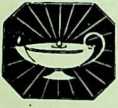 LIGUE POUR LA LECTURE DE LA BIBLEAller à la découverte des trésors de la Bible est une aventuremerveilleuse et passionnante. Elleest le privilège de chacun et unenécessité pour qui veut édifier safoi sur un fondement solide, car« la foi vient de ce qu’on entend,et ce qu’on entend vient de laparole de Christ ».Ces simples études bibliques,avec leurs questions et leurs réponses, sont destinées à stimulerl’étude individuelle et en commundes Saintes Ecritures. Grande estla récompense de qui s’engage,sans crainte de l’effort, dans unerecherche personnelle de la pensée révélée de Dieu, avec le seulbut de se laisser éclairer et modeler par cette pensée et de parvenir à la pleine connaissancede Dieu et de Celui qu’il a envoyé pour nous sauver.Dieu a parléécoutons-le.Ce qu’il prometcroyons-le.Ce qu’il ordonnepratiquons-le.Ce qu’il nous révèleproclamons-le.A LA DECOUVERTE DE LA BIBLECANEVAS D'ÉTUDEMaurice RayDeuxième Epîtrede PierreN. T. 22Epître de JudeN. T. 26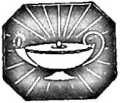 LIGUE POUR LA LECTURE DE LA BIBLEVENNESsurLAUSANNE-GUEBWILLER-VILVORDE© Tous droits réservésINTRODUCTIONGÉNÉRALITÉSC’est le dernier écrit de l’apôtre qui, dans le groupe des Douze, connut uneindéniable primauté après avoir été l’un des disciples les plus proches du Seigneur.Ce testament spirituel est bien à la mesure de son auteur : spontané, personnel, pratique. Il exhorte ; il avertit plus qu’il n’enseigne. Certaines violencesd'expression nous rappelleraient qu’en vieillissant, Pierre est reste 1 apôtre aucaractère contrasté, expressif. En dépit de la brièveté de son épître, il va pourtant à l’essentiel. S’il évoque quelques souvenirs personnels (1. 13-18), c’est pourétayer les ultimes recommandations qu’il se sent pressé de faire. Car, commetout vrai disciple, c’est en avant qu’il regarde ; c’est de l’Eglise qu’il sepréoccupe et du témoignage qu’elle aura à rendre.En ce qui le concerne, il est délivré de toute préoccupation. Par contre,l’avenir terrestre de ses « biens-aimés » jusqu’à leur « entrée dans le royaumeétemel» est au centre de sa vision. Pensant à eux, et aux difficultés qu’ilsvont traverser, il leur trace, avant son départ, un chemin de fidélité.Dans sa première lettre, il les préparait à affronter souffrances et persécutions venues des ennemis du dehors, les païens hostiles à l’Evangile. Danscette deuxième épître, il s’en prend aux ennemis du dedans, plus redoutables encore. Faux docteurs, faux prophètes, sectes pernicieuses, serviteurs cupides, moqueurs et impies sont impitoyablement décrits et dénoncés. L’apôtren’a qu’un seul souci : que ses bien-aimés viennent à « déchoir » et, comme ledirait Paul, « après avoir commencé par l’Esprit, finissent par la chair » (Gai.3.3)... pour leur propre ruine.En d’autres termes, c’est de leur salut éternel qu’il se préoccupe dans cedernier écrit, salut lié non pas seulement à leur conversion, mais aussi etencore à leur piété et à la sainteté de leur conduite.L’AUTEURLe présent cahier n’a pas la prétention d’être mis sur le même plan queles ouvrages dans lesquels les théologiens discutent de l’authenticité d’un texte.Pourtant nous ne serions pas honnêtes si nous cachions à la connaissance denos lecteurs que de très nombreux exégètes contestent que cette deuxièmeépître soit réellement l’œuvre de l’apôtre dont elle porte le nom.Leurs arguments se ramènent, en fait, à trois chefs d’accusation :D une part, la théologie très hellénique de cette épître comparée à celle2II PIERRE8de 1 Pierre, offre de sérieuses différences. On en conclut qu’elle n’est pas dumême auteur.D’autre part, les Pères de l’Eglise ne l’ont admise qu’avec réticence dans lecanon des Saintes Ecritures. Elle est donc suspectée. On en conclut qu’elle estinauthentique.Enfin, l’auteur, dans une partie de son épître, a copié Jude.Avec la même honnêteté, nous disons que l’argumentation à l’appui de cettetriple thèse négative n’est nullement convaincante. Elle l’est même si peu quedes exégètes, savants eux aussi, voient au contraire entre les deux épîtres desconformités de style, démontrent que les Pères de l’Eglise ont aussitôt reconnu1 et 2 Pierre au nombre des textes de l’Ecriture, et dans le rapport évidententre 2 Pierre et Jude, accordent la priorité à Pierre sans diminuer pourautant l’authenticité de Jude.Bien plus, on peut sincèrement s’étonner de l’argumentation à laquelle conduit cette critique négative. Car, pour savante qu’elle veuille être, elle ne seheurte pas moins à une redoutable question.Dans cette deuxième épître, Pierre se nomme expressément comme auteur,évoque parmi ses souvenirs personnels la scène de la transfiguration, renvoie seslecteurs à la première épître.On rétorque que l’auteur présumé s’est réclamé du nom de l’apôtre pourdonner quelque crédit à son écrit, et l’on précise que « semblable utilisation d’unpseudonyme n’avait rien de blâmable dans l’antiquité ». Voire !Que semblable artifice ait eu cours dans l’antiquité païenne est un faitconnu. Mais n’est-ce pas faire grave injure à des frères dans la foi si ce n’estau Saint-Esprit lui-même, que d’admettre avec tant de facilité et sans aucunepreuve réelle à l’appui, qu’un chef d’Eglise puisse ainsi tromper son troupeau.Pour mieux le mystifier, il irait même jusqu’à introduire dans son texte le rappel d’un événement unique — la transfiguration — afin de voiler sa supercherie, et cela dans un contexte qui dit précisément (1. 16) : « Ce n’est pas ensuivant des fables habilement conçues que nous vous avons fait connaître lapuissance et l’avènement du Seigneur », et se termine par ces mots encore plussignificatifs : « ... C’est poussés par le Saint-Esprit que des hommes ont parléde la part de Dieu. » Pour corser le tout, il glisserait à la fin de sa lettre quelques propos bien sentis sur l’apôtre Paul — mort depuis longtemps si cettelettre est un faux — et en parlerait comme s’il était encore vivant (3.15-16).Que voilà un singulier Saint-Esprit qui permet à ses porte-parole de pareilles tromperies ! De surcroît, quelle injustice dans ce Saint-Esprit qui foudroie un Ananias et une Saphira pour une question d’hypocrisie sur le planpassager de l’argent, et qui tolère dans le cadre d’un message révélateur de4II PIERREl’éternelle vérité, des mensonges aussi flagrants, qui mieux est, les couvrede son autorité, et cela dans un contexte où il est surtout question de vérité etd’avertissement contre les trompeurs !Décidément, une science « critique » aussi savante est redoutable, et l’ons’étonne un peu que les exégètes si sûrs de leurs affirmations n’aient pas vuqu’ici, selon l’adage connu, tel un serpent venimeux, leur imagination était entrain de se mordre la queue !DATE ET LIEU DE COMPOSITIONQuatre éléments peuvent aider à fixer sinon l’année exacte, du moins lapériode dans laquelle cette épître fut rédigée.Pierre cite sa première lettre (3. 1).Il parle ouvertement de sa mort prochaine (1. 14).Dans l’énumération des événements annonciateurs du jugement, il cite lescatastrophes qui ont marqué l’histoire de son peuple. Il est impensable, s’ilécrivait après l’an 70, qu’il n’ait pas fait mention comme signe probant de cejugement, de la destruction de Jérusalem.Enfin, Paul semble encore en vie (3. 15).Autrement dit, cette date peut être située dans les années entre 66 et 69 auplus tard.Quant au lieu de composition, aucun détail du texte ne permet de le fixer.Tout au plus le rappel de sa première lettre pourrait-il nous laisser entendrequ’il écrit cette seconde épître du même endroit. Le fait qu’il ne soit plus question de Sylvain comme rédacteur expliquerait peut-être les différences de styleentre la première et la seconde épître. L’inconnu qui servit de traducteur àPierre avait une terminologie plus grecque que celle de Sylvain.DESTINATAIRESA lire le premier verset du premier chapitre, on souscrit volontiers à laremarque d’un commentateur disant que cette épître « ne s’adresse pas à unecommunauté particulière mais à l’Eglise en général ». Cela est vrai en ce sensque toute l’Eglise est appelée à prendre au sérieux les avertissements et recommandations que lui adresse l’apôtre qui, sachant sa mort prochaine, est soucieuxde ne pas laisser l’Eglise sans directives face aux graves menaces quelle vaconnaître.Pourtant, on ne saurait ignorer le premier verset du chapitre 3. Il fait étatd’une première lettre adressée, comme on le sait, aux Juifs et aux Grecs des11 PIERRE5églises d’Asie mineure. Aucun argument décisif ne permettant de conclure quePierre ne soit pas l’auteur de cette épître, il n’y a pas lieu de penser quelle aitd’autres destinataires que les «élus... dispersés dans le Pont, la Galatie, la Cap-padoce, l’Asie et la Bythynie. *Cependant le Saint-Esprit savait qu’en mettant en garde ces églises-là, c’estl’Eglise de tous les temps qui en serait édifiée.ACTUALITÉ DE CETTE ÉPITREl. Pierre parle à des hommes engagés dans un combat difficile : celui à menercontre les périls que font courir à l’Eglise ceux qui se réclament d’elle alorsque leurs pensées ou leurs actes — parfois l’un et l’autre — en font ses piresennemis. A l’échelon local, national, universel, cette lutte est encore et toujours engagée. Elle doit préoccuper tous ceux qui sont attachés « aux sainesparoles de notre Seigneur Jésus-Christ, et à la doctrine qui est selon lapiété ».A ce titre, la méditation de cette épître nous apportera de précieux enseignements.Son caractère prophétique souligne aux yeux de tout lecteur attentif quel’Esprit saint Lui-même a inspiré ces pages d’avertissement. Elles s’adressent à l’Eglise de tous les temps, mais singulièrement à celle qui connaîtrahistoriquement le « Jour du Seigneur », la nôtre peut-être ! Les descriptions de l’apôtre font apparaître, en effet, une Eglise aux traits caractéristiques qui n’a, hélas ! que trop d’analogie avec une réalité ecclésiastiquedans laquelle nous avons tous notre part.2. Parmi les « christianisés » d’aujourd’hui, cette note d’avertissement n’est passuperflue. On se souvient avec tristesse des égarements qui, dans le premiertiers de ce siècle, ont conduit certains bergers de l’Eglise — conséquemmentles troupeaux — à partager les illusions du faux prophétisme scientifique etprogressiste. Les deux guerres mondiales ont détruit en partie cet optimismemensonger.Mais cette note d’avertissement doit retentir aujourd’hui sur d’autres plansque celui de la saine doctrine. Qu’est-ce que la plus rigoureuse des ortho-doxies si elle ne conduit pas à une rigueur de comportement et de conduite ?Le renouveau biblique a souvent été accompagné d’un sévère jugement àl’égard du piétisme. S’il est vrai que le sentiment a été parfois une notedominante dans la piété du dix-neuvième siècle, il est trop facile d’en rireou d’en dénoncer le mauvais goût. La vie et les œuvres des « pieux » dusiècle dernier étaient marquées du sceau de la « sainteté de la conduite ». Untel fruit apparaît encore bien mal dans l’Eglise d’aujourd’hui, en dépit du6H PIERREréveil théologique, liturgique, ecclésial, œcuménique des dernières décennies.Serait-ce qu’à mettre l’accent encore et toujours du côté de la tête, parcrainte de je ne sais quelle mièvrerie du cœur, on ait fini par ignorer toutevraie piété ?La deuxième épître de Pierre, elle, nous exhorte à la piété. Ce mot pourraiten être l’introduction et la conclusion (1.8 et 3. 11).On retrouve la même préoccupation dans les épîtres pastorales de Paul, également les dernières qu’il ait écrites.N’est-ce pas ce que doit réapprendre l’Eglise des derniers temps ?APERÇU GENERALPlan de l’épîtreQUESTIONS(T) Ayant lu cette épître, dégagez les raisons qui ont amené l’apôtre à écrireces pages.(J) Etablissez le plan général, puis détaillez-le.(3) 1. Quel mot clé proposez-vous pour cette épître?2. Quel verset clé ?RÉPONSES® le but de l’épîtreL’apôtre donne à plusieurs reprises dans le corps de sa lettre les raisons quil’ont amené à écrire. Il ne lui suffit pas de savoir que les destinataires deson épître ont « reçu en partage une foi du même prix que la sienne» (1. 1).Il veut qu’ils s’appliquent « à affermir leur vocation et leur élection» (1. 10).Il « regarde comme un devoir» (1. 13) de les maintenir dans la vigilance, carsa connaissance de l’histoire d’Israël lui fait craindre que se renouvellent leségarements du passé. « Il y a eu parmi le peuple de faux prophètes, et il yII PIERRE7aura de même de faux docteurs » de l’Eglise (2. 1). « Plusieurs les suivrontdans leurs dissolutions » (2. 2). C’est pourquoi, il les avertit.Ces mauvais bergers les tromperont de deux manières :Ils laisseront croire aux troupeaux que la vie dans la foi peut faire bon ménage avec les souillures du monde déchu (2. 20 et 22).Ils prendront prétexte de la patience de Dieu pour laisser entendre quel’amour de Dieu supprime le jugement du monde (3. 4) et l’avènement d’unmonde nouveau (3. 13).Leur christianisme sera ramené à une morale agréable, sans repentance etsans véritable foi en Christ. D’où sa conclusion : « Vous êtes avertis !... Nevous laissez pas entraîner par l’égarement des impies » (3. 17).En résumé, le but de cette épître est à la fois didactique et exhortatif.@ I. PLAN GÉNÉRAL(Il va sans dire que de tels plans sont dressés en vue de faciliter la connaissance du texte. En aucune façon ils ne sauraient être considérés comme normatifs.)PREMIÈRE SUGGESTION8II PIERREExpliqué aux fidèles. 3. 8-10Hâté et préparé par leur témoignage. 3. 11-13Promis à ceux qui croissent dans la grâce 3. 14-18aet la connaissance du Seigneur.5. Doxologie finale. 3. isfrDEUXIÈME SUGGESTION1. Adresse et salutations. 1.1-22. Les promesses de Dieu. 1.3-21Leur origine et leur grandeur. 1. 3.4Les exigences dont elles s’accompagnent. 1.5-11Témoin de ces promesses, Pierre peut les confirmer. 1. 12-18En accord avec l’Ecriture éclairée par l’Esprit. 1. 19-215. Les promesses de Dieu. 2.1-22Perverties par les faux docteurs. 2. 1-3Eclairées par l’histoire des anges, de Noé, de Lot. 2.4-10Confirmées par l’état et le sort des impies. 2. 11-224. Les promesses de Dieu accomplies. 3. l-18aEn dépit des moqueurs victimes de leur volontaire 3. 1-7ignorance.Après le temps de la patience de Dieu. 3.8-13En faveur des saints. 3. 14-18a5. Doxologie finale. 3.18bIL PLAN DÉTAILLÉAdresse et salutations. 1.1-2Signature de l’auteur. 1. laDestinataires. 1- 1bSalutations. 1.2Il PIERRE9La voie de la vérité.La libéralité divine.Le don de Dieu.Tout ce qui contribue à la vie et à la pieté.Sa source.Sa divine puissance.1.3-211. 3a1. 3 aSon 7noyen.La connaissance de celui qui nous a appelés par sa propre 1.3bgloire et par sa vertu.Sa richesse.Christ est garant des plus grandes et des plus précieuses 1.4apromesses.Ses conséquences.Vous devenez participants de la nature divine,en fuyant la corruption qui existe dans le mondepar la convoitise.La richesse de la foi don de Dieu, peut être comparée auchandelier israélite à sept branches. Comme le chandelier,elle comporte sept aspects complémentaires :1.4b1.4c1. 5-7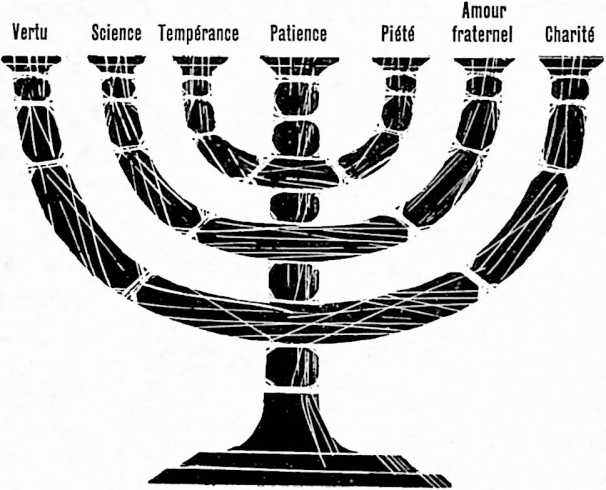 10II PIERRESes preuves.Elles sont doubles : le don ne nous laisse point oisifs, ni 1. 8stériles pour la connaissance de notre Seigneur Jésus-Christ. Et quand le don n’y est pas, nous sommes atteints 1. 9de cécité spirituelle..Sa récompense.Vous ne bronchez jamais. 1. 10L’entrée dans le royaume éternel vous sera pleinement 1.11accordée.Le soin et le témoignage de l’apôtre.Sa résolution.Je prendrai soin de vous rappeler ces choses. 1. 12aSa certitude.Bien que vous le sachiez et soyez affermis dans la vérité 1. 12bprésente...Sa responsabilité présente.Je regarde comme un devoir, aussi longtemps que je suis 1. 13-14dans cette tente, de vous tenir en éveilpar des avertissements.Sa responsabilité future.J’aurai soin qu’après mon départ vous puissiez toujours 1. 15vous souvenir de ces choses.Son fondement.Non des fables habilement conçues, 1. 16mais sur la montagne sainte, en compagnie du Seigneur 1. 17et des disciples, ce qu’ils ont vu et entendu. 1.18Le témoignage du Saint-Esprit lié à l’Ecriture.Sa nature.Il est certain et révèle les choses à venir. 1. 19aIl est digne de notre attention. 1- 19bIl est comparable à une lampe qui brille dans un lieu 1. 19cobscur.II PIERRE11Sa durée.Jusqu’à cc que le jour vienne à paraître. 1- 19dSou interprétation.Elle ne saurait être celle d’un homme, 1- 20ni celle d’une volonté d’homme. 1.21aSeul l’Esprit peut parler des prophéties de l’Esprit. 1.21b5. La voie de la vérité calomniée par les faux docteurs. 2. 1-22a) Leurs actions et leur condamnation.Ils sont inévitables.Il y a eu parmi le peuple de faux prophètes, il y aura de 2. lamême parmi vous de faux docteurs.Ils sont reconnaissables.Ils introduisent des sectes pernicieuses. 2. 1bIls renieront le Maître qui les a rachetés. 2. lePlusieurs les suivront dans leurs dissolutions. 2. 2aLa voie de la vérité sera calomniée à cause d’eux. 2. 2bIls seront cupides et séducteurs. 2. 3aIls porteront les signes des menaces et de la ruine qui les 2. 3bguettent.Une ruine soudaine fondra sur eux. 2. Idb) L’enseignement de l’histoire.Quant au jugement.L’exemple des anges qui ont péché. 2. 4L'exemple de l’ancien monde englouti dans le déluge. 2. 5L’exemple des villes de Sodomc et Gomorrhe. 2. 6Quant à la grâce.L’exemple de Noé. 2. 5L’exemple de Lot. 2. 7Quant aux fruits de cette grâce.Noé fut prédicateur de justice. 2. 5Lot fut profondément attristé de la conduite des impies. 2. 712II PIERRESon âme était tourmentée à la vue et à l’ouïe 2. 8de la conduite de ses contemporains.Quant au Seigneur.Il sait délivrer de l’épreuve les hommes pieux. 2. 9Il sait réserver les injustes pour être punis 2. 10au jour du jugement.c) Les caractéristiques des faux docteurs.Leur nature.Audacieux, arrogants. 2. liaHommes tarés et souillés. 2. 13bEnfants de malédiction. 2. 14Esclaves de la corruption. 2. 19bLeurs actes passés.Ils s’étaient retirés des souillures du monde 2. 20par la connaissance du Sauveur et Seigneur Jésus-Christ.Ils ont connu la voie de la justice. 2.21Ils ont quitté le droit chemin, sc sont égarés. 2. 15aIls se sont détournés du saint commandement 2. 21bqui leur avait été donné.Leur comportement présent.Ils injurient les gloires. 2. 11Ils parlent d’une manière injurieuse 2. 12de ce qu’ils ignorent.Ils sc délectent dans leurs tromperies. 2. 13Ils ont les yeux pleins d’adultères et insatiables de péchés. 2. 14aIls amorcent les âmes mal affermies. 2. 14bIls ont le cœur exercé à la cupidité. 2. 14cIls ont des discours enflés de vanité. 2. 18Ils promettent la liberté alors qu’ils sont eux-mêmes 2. 19esclaves de la corruption.Ils s’engagent dans les souillures du monde. 2. 20Ils illustrent un proverbe vrai : le chien est retourné à ce 2. 22qu’il avait vomi et la truie lavée s’est vautrée dans lebourbier.II PIERRE13Leur sosie.Ils sont semblables à des brutes qui s’abandonnent à leurs 2. 12penchants naturels et qui sont nées pour être prises etdétruites.Ils suivent la voie de Balaam, fils de Bosor, qui aima 2. 15le salaire de l’iniquité mais fut repris pour sa transgression.Ils ressemblent à : des fontaines sans eau, 2. 17ades nuées que chasse un tourbillon. 2. 17bLeur avenir.Ils périront par leur propre corruption, recevant ainsi le 2. 12csalaire de leur iniquité. L’obscurité des ténèbres leur est 2. 17créservée. Leur dernière condition sera pire que la première. 2. 20dL’avènement du royaume. 3. l-18aC’est une réalité révélée :A l’intelligence saine.Dès qu’elle est éveillée par les avertissements 3. 1de l’apôtre.A la mémoire.Par les choses annoncées d’avance par les saints prophètes. 3. 2aPar les commandements du Seigneur et Sauveur. 3. 2bPar les apôtres. 3. 2cAu bon sens.Il viendra des moqueurs..., marchant selon leurs propres 3. 4convoitises et disant : ... tout demeure comme dès le commencement de la création.A la réflexion.Ils veulent ignorer que des cieux existèrent autrefois... 3.5-6et que le monde d’alors périt, submergé par l’eau.A la connaissance.Les cieux et la terre d’à présent sont gardés et réservés 3. 7bpour la fin, pour le jour du jugement et de la ruine deshommes impies.14II PIERRECe que les fidèles doivent savoir.Quant à la mesure du temps.Devant le Seigneur, un jour est comme mille ans et mille 3. 8ans sont comme un jour.Quant à Vaccomplissement des promesses du Seigneur.Le Seigneur ne tarde pas, comme quelques-uns le croient. S. 9aQuant à ses intentions présentes.Il use de patience... ne voulant qu’aucun périsse, mais que 3. 9btous viennent à la repentance.Quant à ses intentions futures.En ce qui concerne le royaume : Il viendra 3. 10acomme un voleur.En ce qui concerne les cieux : ils passeront avec fracas. 3. 10bEn ce qui concerne la terre : elle sera consumée avec 3. 10cles œuvres qu’elle renferme.Quant à eux-mêmes.Quels ne devez-vous pas être par la sainteté delà conduite 3. 11et par la piété.Quant à leur témoignage.Attendant et hâtant l’avènement du jour de Dieu. 3. 12Quant à leur avenir.Nous attendons, selon sa promesse, de nouveaux cieux et 3. 13une nouvelle terre, où la justice habitera.Quant à leur tâche présente.En attendant, appliquez-vous à être trouvés par lui sans 3. 14tache et irrépréhensibles dans la paix.Quant à leur foi.Croyez que la patience de notre Seigneur est votre salut. 3. 15Quant à leur comportement au milieu des impies.Mettez-vous sur vos gardes, de peur qu’entraînés par 3. 17l’égarement des impies, vous ne veniez à déchoir de votrefermeté.II PIERRE15Quant à leur préparation à la vie du royaume.Croissez dans la grâce et dans la connaissance de notre 3. 18aSeigneur et Sauveur Jésus-Christ.Doxologie finale.® MOT CLÉ ET VERSET CLÉMot clé.Sainteté.Verset clé.« Quels ne devez-vous pas être par la sainteté de la conduite et de la piété,attendant et hâtant l’avènement du jour de Dieu» (3. 11-12).ETUDE DU CONTENU DE L’EPITREPremière étudeL’apôtre Pierre, notre frère en la foi. - 2 Pierre 1. 1-2.QUESTIONS© Qu’apprenons-nous au sujet deL’apôtre lui-même?La foi ?La connaissance ?© Quel rapport établissez-vous entre le contenu de cette salutation et celui del’épître elle-même ?RÉPONSES© 1. En se nommant Simon Pierre, l’apôtre rappelle qu’il n’a nullement oubliéson humble origine. Simon était le nom du pêcheur de Galilée dont Jésusfit un pêcheur d'hommes. Ce nom d’humilité n’avait du reste pas été oublié par ses compagnons d'œuvre. Preuve nous en est donnée dans Actes15. 14.Son second titre vient encore souligner cette humble position. Il se dit16Il PIERREserviteur, au sens que ce mot avait à l'époque : esclave, c’est-à-direappartenant en propriété à un maître, celui-ci ayant totale autorité surlui, y compris le droit de mort.Quant au titre d'apôtre de Jésus-Christ, il nous redit que l’autorité dePierre tient non à sa personne, mais à la vocation que le Seigneur lui aadressée et à la mission qu’il lui a confiée. Pierre est en service commandé (apôtre veut dire : envoyé). 11 souligne ainsi l’honneur qui lui estfait. Christ en est glorifié, et non pas l’apôtre.a) Elle est un don de Dieu. Cela est bon à noter, meme si c’est une véritéélémentaire et bien connue. Car ceux qui n’ont pas la foi auraient à sedemander non pas pourquoi Dieu ne la leur a pas accordée, mais pourquoi, si elle est un don, ils ne l’ont pas reçue. Cela est d’autant plusnécessaire que dans le contexte de cette épître, le mot « foi » caractérisedavantage l’ensemble des doctrines scripturaires que la relation spirituelle entre Dieu et ses témoins.b) Elle revêt une meme valeur pour tous, que l’on soit apôtre ou fidèle,que l’on soit au faîte des honneurs ou dans le feu de la persécution. Carla foi ne doit rien aux circonstances extérieures, à nos propres vertus ouefforts, mais tout à la justice de notre Dieu et Sauveur Jésus-Christ. Ilfaut entendre par là tout ce que nous devons à la vie et à l’œuvre duSeigneur :la connaissance du vrai Dieu en la personne de Jésus-Christ,le rachat de notre vie par sa mort expiatoire et sa résurrection,notre renouvellement et notre sanctification par la communion de sonEsprit,le tout étant imputé à notre foi. C’est du reste cette justice qui donneà la foi une valeur incomparable.Quelle valeur égalerait la personne et l’œuvre du Christ ?A noter, en passant, que la traduction attribuant à Jésus le titre de Dieuet Sauveur est correcte grammaticalement et en accord avec le contenude l’épître qui polémise contre les fausses doctrines, donc, implicitement,les faux dieux et les faux sauveurs.Relevons enfin que la foi a un caractère personnel (« la nôtre ») etcommunautaire (« en partage avec tous ceux qui... »), et ne saurait êtreprivée de l’un ou l’autre de ces deux aspects.Grâce et paix sont les deux faces de l’œuvre de Dieu en toute vie qu’ila rachetée. La première nous libère de toute peur (de Dieu, du jugement,de l’homme, du monde, de l’avenir). La seconde nous maintient tout auII PIERRE 17long de notre vie terrestre dans cette position ou encore cet état d’hommeréconcilie avec Dieu et avec ses frères en la foi. Ce privilège n’enlèverien au fait que jusqu’à l’avènement du royaume et à notre promotion al’éternité, nous restons par nature des hommes tentés, faibles, mortels.Seul le renouvellement constant de cette grâce et de cette paix nousmaintient dans la vie et la liberté de l’Esprit. La connaissance est lemoyen de ce renouvellement. C’est dire, en d’autres termes, l’importance de l’Ecriture Sainte, lieu de cette connaissance ; à condition quel’Ecriture ne devienne pas une source désaltérant seulement notre soifintellectuelle, mais aussi notre cœur et, par là, notre vie de tous les jours.C’est ce que Jésus exprimait par cette béatitude : « Heureux ceux quiécoutent la parole de Dieu et qui la gardent» (Luc 11.28).Cette connaissance, fruit de la révélation scripturaire liée à la pratiquede la foi, est le chemin de cette abondance dont parle l’apôtre Paulquand il ordonne : « Soyez remplis de l’Esprit » (Eph. 5. 18).Il y a un rapport évident entre cette salutation et le contenu de cette épî-tre.Ainsi que nous l’avons dit plus haut, dans le dernier quart du premier siècle, l’Eglisc était non seulement menacée du dehors. De graves dangersla menaçaient du dedans.Celui de la gnose, c’est-à-dire d’un ensemble de doctrines qui n’étaientplus le fruit de la révélation scripturaire, mais l’aboutissement de spéculations rationnelles, philosophiques, mystiques, spéculations d’initiés dontla religion était un emprunt aux éléments de l’Evangile tout en faisantfi de la personne du Christ Lui-même.D’où l’importance que l’apôtre attache à ses titres de gloire : « serviteur et apôtre de Jésus-Christ », Celui-ci étant présenté comme Dieu etSauveur.D’où aussi l’accent mis sur une connaissance qui ne doit rien aux spéculations humaines, mais tout à la souveraineté de Dieu manifestée enJésus-Christ, accomplissement de l’Ecriture.2. Celui de 1 autoritarisme des faux docteurs devenus des maîtres arrogants, des exploiteurs d’âme. Se faisant passer pour porte-parole de Dieu,ils n’ont que l’apparence du ministère et ne cherchent en fait que leurpropre satisfaction. On sait où cet autoritarisme conduira l’Eglise dansles siècles suivants. Et le plus étonnant, c’est qu’elle s’y adonnera en seréclamant de la primauté de Pierre...D’où ce rappel par l’apôtre, de son humble condition, de son nom deSimon, l’accent étant mis sur son titre d’esclave du Christ. Cet esclave18Il PIERREdoit tout au Seigneur, ce tout étant lui aussi donne en partage sans distinction de personnes, à tous ceux auxquels il écrit et dont il a la responsabilité.Ainsi la primauté de Pierre tiendra non à sa personne et encore moins aufait incontrôlé qu’il soit allé à Rome. Si primauté il y a, ce sera cellequ’il partage avec les dix autres apôtres, et par décret divin, avec Paul(1 Timothée 1.1; 2. 7 ; Gai. 2. 8), à savoir : celle d’être au nombre descolonnes de l’Eglise sur lesquelles repose le fondement de la connaissancedes desseins de Dieu envers les élus (Eph. 2.20 ; 4. 11).Celui de la tiédeur, de la sclérose spirituelle devenue plus tard uninstitutionalisme si bien installé sur la terre qu’il perdra même de vue leretour du Seigneur, selon la prophétie de Matth. 24.45-51 (cf. chapitre 3de cette épître).D’où l’importance donnée par l’apôtre à une grâce comportant l’attentepatiente et paisible de la parousie, c’est-à-dire l’avènement de Jésus-Christ, mais à une grâce éclairée par l’Ecriture, seule révélation des desseins de Dieu en Jésus-Christ. Car rien au monde, sinon la révélationscripturaire, peut nous faire croire que le Seigneur vient et que nousavons à hâter et préparer son retour.APPLICATIONQuelques suggestions :Quelle valeur attribuons-nous à nos noms, nos titres ? Servent-ils ou desservent-ils la cause du Christ ?Quel intérêt réel portons-nous à l’étude de la Parole, à une confrontationentre ce que nous croyons et ce que dit l’Ecriture ? Quelle part prenons-nous à ce que l’Eglise fait pour nous enseigner (étude biblique, catéchisme,cours par correspondance, camp biblique, publications commentant la lecture quotidienne, prédications, etc.) ?Jésus est-Il vraiment pour nous le seul Sauveur ? Souvenons-nous d’uncertain cri : Heil (en allemand : salut) accompagné d’un nom ! Hitler estmort. N’a-t-il pas été remplacé, bien ailleurs qu’en Allemagne ?Notre foi est-elle une connaissance personnelle du Christ ou une connaissance liée à ce que l’Eglise vit et enseigne ? Est-elle seulement l’une, seulement l’autre, ou bien est-elle l’une et l’autre ?Est-il une ou des peurs dont nous ne serions pas libérés ?Sommes-nous des hommes de paix ?Quelle part de gnosticisme, d’autoritarisme, de tiédeur sclérosée subsiste-t-il dans votre communauté ? Que faites-vous pour l’en délivrer ?Il PIERRE19Deuxième étudeLa vie en Christ. - 2 Pierre 1. 3-9.Q UESTIONSEtant entendu que le mot «vie» (1.3) est à comprendre non dans son sensde vie naturelle, mais dans le sens de vie surnaturelle, précisez quels enseignements nous sont donnés au sujet :Q) De cette vie elle-même.(2) De notre vocation à cette vie.Des conditions requises pour la recevoir.@ Des conséquences de cette vie.(5) Des exigences qu’elle comporte.@ De l’absence de cette vie.RÉPONSES(J) 1. La vie divine ou surnaturelle n’est pas à confondre avec la vie naturelle. Ce n’est pas cette dernière qui, évoluée, perfectionnée, améliorée,nous conduit immanquablement et par sa propre vertu vers la vie éternelle. Non ! La vie divine n’a nulle source en la nature humaine. Quandelle est accordée à quelqu’un, elle est un don venu directement du Donateur, savoir Dieu Lui-même. Nous ne pouvons pas la Lui subtiliser ou laLui arracher des mains. Il l’accorde par un acte de sa libre et souveraine puissance.Cette vie n’est pas un cadeau merveilleux qu’il abandonnerait ensuiteentre nos mains avec la responsabilité de l’entretenir par des moyenshumains qu’on appellerait la piété. Non ! La piété elle-même, c’est-à-dire« toutes les manifestations de cette vie dans ses rapports avec Dieu »(Calvin) fait partie de ce cadeau de la même manière que les manifestations de la conscience ou de l’intelligence humaine sont une des expressions de la vie naturelle et temporelle.En résumé, toute la vie personnelle et communautaire du croyant, soustoutes ses faces ou manifestations, est une œuvre de la puissance divineappelée aussi le Saint-Esprit.20Il PIERRE@ Cette vocation est encore une œuvre de Dieu. Gloire et -00x111 ! Voilà les« moyens » de notre vocation. Dieu nous attire à Lui en nous dévoilant àquelle glorieuse fin II nous appelle et en nous offrant « la vertu », c’est-à-dire toute la puissance et les qualités d’une nouvelle vie. Ce que d’aucunsont traduit : l'éîiergie spirituelle.N’en restons pas aux mots. Dieu Lui-même ne s’en est pas contenté. Christest l'incarnation de cette gloire et la manifestation de cette vertu. Le connaître, Lui, lire ou entendre l’Evangile qui nous Le révèle, c’est être unappelé. « Si vous entendez aujourd’hui sa voix, n’endurcissez pas voscœurs... »Que n’a-t-Il pas fait pour nous rendre agréable cette vocation ? Ne comporte-t-elle pas « les plus grandes et les plus précieuses promesses » pour letemps présent et pour la vie éternelle ?@ Prendre connaissance des desseins de Dieu, c'est en même temps découvrir cequ’est l’homme. Quelle découverte ! Peut-être n’a-t-elle rien d’inédit... Elpourtant ceux-là qui penseraient le mieux connaître l’homme, le monde etson état moral sinon spirituel, reconnaissent-ils ce que Dieu en dit ? La corruption du monde tient à une seule cause : la convoitise du cœur del’homme ! Convoiter, c’est, par la pensée déjà en attendant que se soit dansles faits, disposer d'un bien désirable. Le mal n’est pas dans le monde lui-même. Tout ce que Dieu a créé est bon (1 Tim. 4. 4). Le mal et toute lacorruption qu’il entraîne, a sa racine dans le cœur de l’homme et sa volontépropre. Aussi, connaître le dessein de Dieu, c’est aussitôt être appelé à fuircette corruption, c’est-à-dire à renoncer à cette convoitise.Pour nous en détourner, Dieu a choisi de nous offrir de meilleurs biensqu’il a mis à notre portée dans le Christ Jésus donné pour nous. En conséquence, la seule condition requise pour recevoir la vie éternelle, c’est quenous la désirions et la choisissions.Les conséquences seront immédiates : le choix implique le renoncement à laconvoitise et à la corruption qu’elle engendre. A cause des promesses deDieu, ce choix nous rend participants de la nature divine. Avec Luther, savourons ce que cela signifie : « C’est ici une parole telle qu’il n’y en a pasde pareille ni dans l’Ancien ni dans le Nouveau Testament. Mais qu’cst-ccque la nature de Dieu ? C’est l’éternelle vérité, l’éternelle justice, l’éternelle sagesse ; c’est la vie, la paix, la joie, la fidélité éternelle ; c’est toutce que l’on peut nommer de bon et de beau. Or, devenir participant de lanature divine, c’est partager tout cela ; c’est vivre éternellement, avoiréternellement la paix et la joie ; c’est être pur, juste, saint, tout-puissant contre le diable, le péché et la mort. C’est pourquoi la parole dePierre signifie : Aussi peu il est possible d’ôter à Dieu ce qui fait saIl PIERRE21nature, en sorte qu’il ne soit plus l’éternelle vérité, aussi peu il estpossible de vous l’ôter ; si l’on vous fait du mal, c’est en faire à Lui-même ; pour opprimer un chrétien, il faut opprimer Dieu. »(§) Comment pourrait-on imaginer que, devenus participants de la nature divinenous demeurions au rang de croyants paresseux, immobilistes, attachésà la seule jouissance des grâces divines ? Non ! Dieu ne fait pas de nousdes parasites, mais des ouvriers. Il ne nous met pas à l’engrais, mais au travail. Si nous sommes ses enfants choyés, nous sommes aussi scs collaborateurs, et II nous veut aptes au service qu’il nous confie. C’est pourquoi sagrâce reçue comporte des exigences précises, au nombre de sept. L’ordredans lequel elles sont rapportées est sans doute intentionnel.La foi est la source commune à chacune d’elles, et elles sont complémentaires l’une de l’autre. La charité en est le couronnement.La vertu, c’est-à-dire au sens chrétien (et non moralisant de ce terme)l’énergie, la volonté, le courage trouvé dans l’obéissance à la révélationet que le Christ nous communique.La science, qui n’est pas seulement connaissance livresque et théorique, mais connaissance pratique et éprouvée.La tempérance, appelée aussi maîtrise de soi ; elle est précisément lefruit d’une discipline personnelle et persévérante à l’école d’une connaissance éprouvée.La patience est le complément obligé des trois exigences précédentes.En effet qui veut, comme dit Calvin, < fournir avec la foi » la vertu, lascience et la tempérance, peut s’attendre à des échecs, à de l’opposition,à de l'incompréhension, même de l’hostilité. Le chrétien perdrait tout lebénéfice de ce qu’il a « fourni » s’il était impatient.La piété. Combien elle est nécessaire ! C’est dans une relation personnelle et renouvelée avec Dieu, dans une constante dépendance de Sapensée, de Sa volonté, de Son sentiment, qu’en ce monde hostile à Dieu ilest possible d’être Son témoin.L’amour fraternel est à rechercher comme l’expression de tout ce quenous avons à joindre à notre foi. La vie communautaire à laquelle elleconduit est voulue par Dieu. Nous ne serons pas seuls dans le royaumedes cieux. Apprendre à aimer ses frères, c’est se préparer à la vie duroyaume.La charité, elle, va plus loin. Car elle atteste — serait-ce déjà à nospropres yeux — que notre participation à la nature divine est une réa-22II PIERRElitc, puisque par la force de son Esprit, nous aimons le prochain commeDieu l’aime.Si jamais nous avions douté que la connaissance de Christ soit toutautre chose qu’une élémentaire mémorisation de la saine doctrine ouencore une application moralisante de la loi divine, la remarque del’apôtre détruirait à tout jamais ce doute. Car il a bien soin de préciserque toutes ces exigences ont pour résultat une connaissance plus approfondie de Jésus-Christ, « tant cette connaissance est à ses yeux unechose pratique, un fruit de l’expérience, un résultat de la vie chrétienne ».A noter qu’en relevant ces exigences de la vraie foi, Pierre souligne déjà,sans le dire expressément, qu’on les chercherait en vain dans le témoignage des faux docteurs dénoncés au chapitre 2.® L’absence de « cette vie » ne fait pas de nous des païens. Ce titre est réservédans l’Ecriture à ceux qui n’ont jamais connu Dieu. Dans le verset 9, l’apôtrepense à ceux dont la connaissance est restée dans les limites de la raisonconfondue avec l’Esprit saint. Hélas ! on peut être religieux sans être chrétien. On peut adhérer à un système religieux, à des principes qui ont nom«christianisme» ; on peut participer au culte, aux «sacrements», à toute lavie d’une Eglise sans avoir une connaissance réelle et personnelle du Dieude Jésus-Christ. L’Evangile se ramène alors aux dimensions d’une « gnose »,c’est-à-dire d*une science religieuse qui n’a pas moins ou pas plus de valeurqu’une autre. L’état spirituel d’un tel « chrétien » est alors comparable àcelui de quelqu’un qui prétend voir ; littéralement et selon l’apôtre : unmyope. Sa vision des choses n’est plus une révélation ; son champ visuel estlimité aux dimensions de sa vue naturelle et rationnelle. Sa connaissanceest devenue une spéculation. C’est pourquoi il a une vue superficielle deschoses et sa prétendue connaissance ignore ce qu’il y a de capital dansl’Evangile : la régénération, suivie de la sanctification sans laquelle nul neverra le Seigneur. En effet, comment quelqu’un peut-il se réclamer duChrist et en même temps accepter de ressembler aux païens esclaves deleur nature corrompue d’entendement, de sentiments, et d’actes ? La mort àsoi-même, le renoncement aux œuvres mortes est le corollaire d’une viechrétienne vraiment commencée. Si cela n’est pas, c’est que cette vien’existe pas non plus. C’est pourquoi le gnostique est un homme sans réelles connaissances sur le dessein de Dieu et sur lui-même.C’est là une description qui s’applique à tous les chrétiens de traditionchez lesquels la foi n’a jamais dépassé le stade d’une croyance mal éclairée, sentimentale, quand ce n’est pas superstitieuse. Elle concerne égalementceux que dénoncent l’apôtre Jacques parce que leur foi n’est suivie d’aucun acte, d’aucune œuvre (Jacq. 2. 14).II PIERRE23RemarqueIl est évident qu’en insistant sur ces divers points, l’apôtre vise déjà ceux qu ildénoncera avec virulence au chapitre 2 : les gnostiques. Car un des traits caractéristiques du gnosticisme est sa prétention à acquérir vertu, science, tempe-rance, etc., comme autant de mérites attribuables à l’effort humain. Sa prétention est à la mesure de sa myopie !A P P L I C A T I O NQuelques suggestions :Découvrez — peut-être avec effarement et angoisse — combien de « chrétiens » confondent encore idéalisme religieux et révélation chrétienne.« Dégnosez » quelques expressions courantes et même quelques cantiques !Exemples : « Aide-toi, le ciel t’aidera... », « C’est vers la cime qui se dresse,bien haut dans le ciel bleu, qu’il faut t’élancer, ô jeunesse... »Réfléchissez au fait que la Bible n’a jamais été plus largement répandue,parallèlement au fait qu’il y a si peu de réponses réelles aux appels de Dieu.Comment l’expliquez-vous ?A quels renoncements, à quels choix votre piété vous a-t-elle amené ? Au-delà de ces choix, quels meilleurs biens avez-vous reçus de Dieu ?Confrontez l’ignorance, voire l’inculture de tant de chrétiens, avec lesexhortations de l’apôtre.Est-ce qu’une faculté de théologie universitaire ou une école biblique estl’illustration exemplaire du verset 5 ? Si non, qu’y manque-t-il ?Quelle sorte de lunettes proposeriez-vous pour corriger la myopie dont beaucoup de chrétiens sont menacés ?Troisième étudeLa parole prophétique. - 1. 10-21.QUESTIONS® L’œuvre de Dieu ne supprime jamais la responsabilité des chrétiens. D’aprèsles v. 10-11, par quels verbes cette responsabilité est-elle soulignée et avecquelles conséquences ?24Il PIERRE(2) Comparez Jean 14. 2 et 2 Pierre 1. 11. Quel enseignement y trouvez-vous ?(3) D’après les versets 12-21, quelles preuves l’apôtre donne-t-il quant à l’entréeassurée des chrétiens dans le royaume éternel ?© Qu’est-ce qu’une page comme celle-ci nous apprend sur l’apôtre lui-même ?© Quels enseignements cette péricope nous donne-t-elle :Quant à l’inspiration de l’Ecriturc ?Quant à l’interprétation de l’Ecriture ?Quant à l’utilisation de l’Ecriture ?@ Résumez ce chapitre 1 en mettant en évidence les 3 faits par lesquels l’apôtre souligne l’œuvre de Dieu envers les croyants.RÉPONSES© Election et vocation sont, avec évidence, l’œuvre du Seigneur. Ainsi quenous l’avons vu, cette œuvre ne requiert de notre part aucune autre conditionque celle de notre acquiescement. Notre responsabilité est donc de le manifester. Cependant, quelle certitude aurions-nous quant à cette élection et àcette vocation si elles ne portaient pas, dans nos vies, les fruits que Dieu enattend et que nous sommes appelés à en attendre avec Lui ? L’exhortationde l’apôtre à « abonder » dans la recherche des œuvres de la foi, à nous y« appliquer », souligne notre responsabilité.Cette « application » comporte une triple conséquence :Nous sommes assurés de la fidélité de Dieu et de la réalité de son œuvre desalut, parfaitement accomplie pour nous en Jésus. Voilà pour le passé !Quelqu’un a dit avec raison que la vie dans la foi était comparable au cheminement d’une bicyclette. Elle ne se maintient en équilibre que si clicroule. Elle tombe d’autant plus facilement qu’elle a moins d’élan. L’affermissement de la foi est la conséquence directe de la pratique de la foi :« Vous ne broncherez jamais », dit-il. Nos chutes sont donc toujours évitables. Voilà pour le présent !Ce n’est rien de tomber. Ce qui serait grave, ce serait de ne pas nous remettre en route. L’infidélité de l’homme n’altère en rien la fidélité de Dieu. Sondessein reste immuable. Il nous l’a fait connaître. Au bout du chemin révéléà notre foi, l’entrée du royaume nous est réservée. Notre responsabilité, unefois de plus, est de le croire, de persévérer dans cette foi et dans l’œuvrequ’elle est appelée à produire. Voilà pour l’avenir !(2) Pierre a pris au sérieux la promesse faite par Jésus aux disciples de tousII PIERRE25les temps, à savoir : un jour, ils seraient avec Lui là où II est. Cette glorieuseperspective faisait dire à l’apôtre Paul à la veille de sa mort qu il se réjouissait « d’être à toujours avec le Seigneur ». C’était pour lui le sort « le meilleur » comparé à la perspective d avoir a continuer a lutter ici-bas (Phil.1.23). Ici, l’apôtre élargit notre vision. Ce n’est pas une demeure dans lamaison du Père seulement qui est réservée aux croyants. Avec elle nous estouvert l’accès au royaume éternel, à tout ce qu’il comporte concrètement etsans mesure. Si, ici-bas, nous avons goûté aux prémices de la vie du royaume (2 Cor. 1.22 ; 5.5), combien n’avons-nous pas à nous réjouir de la plénitude à venir suggérée par les mots évocateurs de « maison » et de « royaume éternel ».(3) 1. L’importance que l’apôtre y attache est la première garantie de la véracité de ces révélations. Quel soin ne met-il pas à le souligner ! « Il s’applique » à leur rappeler des choses qu’ils savent déjà. Il « regarde comme un devoir » de les exhorter à s’en souvenir. Il fera en sorte qu’aprèssa mort, elles leur soient rappelées. C’est qu’en effet, comme le dira Paulaux Corinthiens (chap. 15), si Christ n’est pas ressuscité, si Satan n’estpas hors d’état de nuire, si le péché n’est pas expié, si la mort n’est pasvaincue, si le royaume de Dieu ne nous est pas préparé, si son entrée nenous est pas assurée, si l’avènement du Christ n’est pas une certitude,notre foi est vaine et nous sommes les plus malheureux de tous les hommes. Mais ici, l’apôtre va plus loin. Ces promesses, pour certaines qu’ellessoient, comportent les exigences dont il est question aux versets 3 à 11.Le plus grand malheur qui pourrait arriver à l’Eglise, ce serait de se fieraux promesses, mais de négliger de suivre le chemin qui mène à leuraccomplissement ; ou encore de s’en laisser détourner par les faux-docteurs. D’où le souci de l’apôtre de leur rappeler à la fois les exigences etles récompenses d’une vie de fidélité.2. La certitude de l’avènement du Christ et de la vie en son royaumeglorieux trouve son fondement dans un témoignage plus certain encoreque la sollicitude de l’apôtre : le témoignage que Dieu en a donné auxyeux (comme ayant vu, v. 16) et aux oreilles (nous avons entendu, v. 18)des trois disciples témoins de la transfiguration. En glorifiant Jésus devant scs disciples, en faisant entendre surnaturellement (par une voixvenant du ciel) qu’il reconnaît en Jésus son Fils bien-aimé, Dieu a certifié que le titre de « Dieu et Sauveur » donné au Christ par l’apôtre estbien celui qui convient. Jésus transfiguré, c’est Jésus tel qu’il apparaîtraà la fin des temps ; c’est aussi le Seigneur éternel auquel peut aller notreadoration ; c’est enfin le Dieu de sainteté qui nous appelle non pas seulement à préparer son retour mais, contre l’avis des faux docteurs et des26II PIERREfaux prophètes, à hâter ce retour par une vie sainte, témoignage rendu àsa sainteté.Troisième témoignage : celui de la parole prophétique, c’est-à-dire de1 Ecriture. Par la bouche d Esaie, Dieu disait déjà : « Dites ce qui arriveraplus tard, pour que nous sachions si vous êtes des dieux» (Esaïc 41.23).Quelle autorité garderait la parole d’un homme démentie par les faits ?A plus forte raison, quelle autorité ne devons-nous pas attacher à la Parole scripturaire quand on voit accompli ce que des siècles à l’avance, parla bouche de ses serviteurs, elle avait prédit. Or, l’ensemble du témoignage biblique tourne notre espérance vers l’avènement du royaume etdu Seigneur Jésus. La transfiguration est une étape importante dans cetteattente. Elle la rend « d’autant plus assurée ». Elle confirme l’autorité etle crédit que nous sommes appelés à donner au témoignage prophétiqueet apostolique. Par conséquent, nous avons entre les mains les preuves dela vanité des enseignements des faux docteurs en même temps que lesmoyens de leur tenir tête et de les dénoncer.@ 1. Il se sait à la veille de sa mort et il n’en est nullement troublé (14a),car il voit en elle non une destruction, mais un délogemcnt.2. Il prend à la lettre les paroles que le Christ lui a adressées (14b), memesi leur accomplissement arrive plus de trente ans après que ces parolesaient été prononcées (Jean 21. 18).3. Il considère que sa responsabilité à l’égard des autres ne prend finqu’avec sa mort (13c). Pierre n’envisage pas un temps de retraite !A la manière de Paul (2 Cor. 5. 1), il se sait étranger et voyageur. Sa vieterrestre est une tente et non une installation définitive dont il auraitgrand-peine à déloger (13b).A cette heure dernière, ce n’est pas de lui qu’il se préoccupe, mais de lamarche de l’Eglise dans le chemin de la fidélité. Le salut éternel des frères en la foi lui importe davantage que tout le reste. Et cela demeure saseule préoccupation (12-16).Il croit à la filialité du Christ par rapport à Dieu. Il croit à la divinitéde Jésus-Christ. Il sait avoir la responsabilité d’en rendre témoignage(12-16).Il ne cache pas son titre d’apôtre, c’est-à-dire, selon Actes 1.21-22, dedisciple de Jésus « tout le temps que le Seigneur a vécu, depuis son baptême jusqu’à sa résurrection et son enlèvement». Et il répète ici (16-18)ce qu’il n’avait pas reçu liberté d’annoncer en son temps (Matth. 17.9).S’il le révèle, c’est pour affirmer non pas l’honneur de son apostolat, maisla responsabilité unique attachée à ce titre. La foi de l’Eglise n’est sau-II PIERRE21vegardéc que dans la mesure où, dans cette Eglise, le témoignage desapôtres fait autorité. Cette autorité est liée au fait qu’il a été compagnonde Jésus.Mais il sait aussi qu’une telle autorité tient à l’Esprit qui anime lesapôtres et non à leur personne ou à leur œuvre (21a).Il croit à l’inspiration de l’Ecriture (21b) considérée comme la lampe àlaquelle nous empruntons toute lumière pour nous guider dans la nuitde ce monde (19).Il sait que ce qu’il enseigne est la -vérité. Il prendra soin de le rappeler et de manière telle que sa mort n’en efface pas le souvenir. Sur lamontagne de la transfiguration, il a connu la tentation de confondreMoïse et Elie avec Jésus le Seigneur. Il les mettait sur le même plan.C’est alors que vint du ciel une voix solennelle, celle de Dieu, lui révélant que Jésus n’était ni un grand patriarche, ni un grand prophète,mais son Fils bien-aimé, l’accomplissement de toutes les prophéties. Laleçon a porté. Il a appris à ne jamais écouter d’autres voix que celle deJésus et à n’entendre la parole biblique et prophétique que dans sonrapport étroit avec la personne et l’œuvre du Christ, le Seigneur.® 1. Nous ne saurions tirer du seul verset 21 une doctrine complète de l’inspiration de l’Ecriture. Cependant, par cette seule parole, l’apôtre dit biendavantage que beaucoup de contestateurs anciens et modernes de l’autorité scripturaire ne veulent admettre.Dans le langage biblique, une prophétie est une parole que Dieu a misedans la bouche d’un homme. La prophétie peut commenter aussi bien lepassé que l’avenir. Elle peut être un jugement de Dieu sur des événements présents, une louange, une consolation, une exhortation, un avertissement. La prophétie est l’expression verbale ou écrite de la pensée deDieu.Il est clairement établi ici qu’aucune prophétie n’est le fruit « d’unevolonté d’homme ». En d’autres termes, Pierre ne confond pas l’Ecri-ture avec je ne sais quelle spéculation habilement imaginée par uneintelligence humaine ou fondée sur l’intuition religieuse d’un être spécialement doué. Si les « saints hommes de Dieu » ont parlé et écrit, ilsl’ont fait de la meme manière que les disciples le jour de la Pentecôte : «selon que l’Esprit leur donnait de s’exprimer» (Actes 2.4). Laparole biblique est donc bien œuvre de l’Esprit. Elle nous apporte laparole meme de Dieu.Avec Calvin, nous pouvons conclure de cette vérité première que nouspouvons « ajouter foi aux prophéties comme aux oracles de Dieu indu-28II PIERREbitablcs », parce que les auteurs du texte sacré « n’ont osé ni entreprisde dire quoi que ce soit qui vint d’eux-mêmes, mais ont seulement suivien toute obéissance la conduite du Saint-Esprit, lequel régnait en leurbouche comme en son sanctuaire ».Nous pouvons donc en toute confiance attribuer aux prophètes et à leursécrits (la Bible) l’autorité que nous reconnaissons à Dieu Lui-même.2. Mais, de cette vérité première, l’apôtre tire une seconde importanteconclusion. Comme le dit encore Calvin : « Nous ne devons point nousfourrer témérairement à lire l’Ecriture en étant appuyés sur notre propre sens. » C’est dans l'humble soumission au Saint-Esprit inspirateur del’Ecriture que celle-ci se révèle à ceux qui la méditent. Et le réformateurgenevois, pas plus que l’apôtre au chapitre 2 de cette épître, ne ménagesa critique à l’égard de ceux qui, au nom de leur orgueilleuse raison oude leur prétendue science, mettent en doute l’authenticité et la vérité dela Parole scripturaire. « C’est une vilaine profanation d’iscelle (des Ecritures) quand nous ingérant avec arrogance, nous apportons notre subtilitépour les entendre. » Il a fallu l’action de l’Esprit pour que les « saintshommes de Dieu » connaissent la pensée du Seigneur et l’expriment ; ilfaut la même action de l’Esprit saint pour que les « saints » d’aujourd’hui entendent et comprennent cette pensée. Bien sûr, il n’est dit nullepart que l’Esprit choisira les sots et les ignorants pour interprètes. Parcontre, il est dit clairement que l’Esprit se plaît parmi les humbles(Prov. 11.2; Es. 57.15) et se tait devant les savants et les intelligentsorgueilleusement attachés à leurs spéculations rationalistes déformant oualtérant l’intégrité de la révélation scripturaire (Luc 10. 21 et Job 32. 8).Non, « aucune prophétie de l’Ecriture ne peut être un objet d’interprétation particulière ».En d’autres termes, il n’appartient à personne, pas même à une Egliseou un Concile, de décréter du sens à donner à tel passage de l’EcritureCe commentaire authentique et normatif ne pourra jamais être que celuidu Saint-Esprit. La personne, l’Eglise, le Concile même, en aura connaissance dans la mesure de son humble soumission au Seigneur, c’est-à-dires’il reconnaît l’autorité du texte lui-même, s’il le lit avec le secours del’Esprit et selon l’analogie de la foi commune aux frères en la foi, enparticulier ceux reconnus comme ministres de la Parole ; s’il le lit enfinavec la volonté de le mettre en pratique (Jean 7. 17).3. A cause même de son autorité, de sa nature et de son contenu, l’Ecrituredoit retenir notre attention, être lue, méditée, obéie. En effet, en dehorsde la révélation biblique, non seulement nous ne savons rien de Dieu,mais nous restons dans une totale ignorance en ce qui concerne le sens etII PIERRE29l’avenir de la création dans son ensemble, de nos propres vies en particulier. La science des hommes nous laisse dans la plus totale obscurité ausujet de Dieu et de ses desseins envers le monde. C est pourquoi 1 Ecriture divinement inspirée puis révélée avec le secours de 1 Esprit saint estcomparable à une « lumière qui brille dans un lieu obscur ». Par cette lumière, nous prenons connaissance du dessein de Dieu, de sa Personne, desa volonté, nous apprenons à nous connaître nous-meme, à nous dirigerjusqu’à l’étape où la nuit de l’ignorance déjà éclairée par la Parole feraplace au grand « jour » de la pleine révélation.Ce jour est annoncé, même déjà perceptible. L’Etoile du matin — Jésusvenue en ce monde (Apoc. 22. 16) où II reste présent par son Esprit(Matth. 28.20) — en a inauguré et attesté la venue imminente (Jean 13.32 ; Apoc. 22. 7, 20). Ce Jésus en qui nous croyons sans l’avoir vu, connaissable et audible par la seule Ecriture, apparaîtra dans toute sa gloireaux yeux de tous ceux qui l’auront aimé, suivi, servi de tout leur cœur(« L’étoile du matin se lèvera dans vos cœurs »). Ensuite de cette illumination définitive, « il n’y aura plus de nuit ; ils n’auront besoin ni delampes, ni de lumière, parce que le Seigneur Dieu les éclairera » (Apoc.22.5). Et l’évangéliste Jean souligne à son tour la valeur incomparablede l’Ecriture : « Ces paroles sont certaines et véritables... Heureux celuiqui garde les paroles de la prophétie... » (Apoc. 22. 6-7).En résumé, lire la Bible quotidiennement, se laisser instruire et exhorterpar elle, c’est la condition meme d’une vie et d’une marche selon l’Esprit.© 1. La puissance divine nous fait don de tout ce qui contribue à la vie et àla piété.2. En accord avec la fidélité des chrétiens, la sagesse divine prépare notreentrée dans le royaume éternel et nous accorde de ne pas broncher surle chemin qui y mène. Elle assure l’établissement du royaume dontl’apôtre et ses deux compagnons ont vu la gloire sur la montagne sainte.3. La miséricorde divine prend soin de rappeler ces choses aux chrétiens detous les temps. L’Ecriture divinement inspirée et interprétée est le moyenchoisi par Dieu pour maintenir vivante, efficace, certaine, accessible àtous, la révélation du Dieu de justice, de ses desseins de grâce et de paixenvers tous ceux qu’il veut participants de sa nature divine et de sonroyaume.APPLICATIONQuelques suggestions :Quelle part de votre vie de la semaine ou du dimanche illustre la parole :« Appliquez-vous à affermir votre vocation et votre élection » ?30II PIERREConstatez-vous que vos « chutes » auraient été évitables ? Pourquoi doncont-elles eu lieu ?3. Comparez les préoccupations de l’apôtre à la veille de sa mort avec cellesde beaucoup de « mourants » d’aujourd’hui.Le Christ est-Il pour vous ce qu’il était pour Pierre ?La parole biblique a-t-elle pour vous l’autorité qu’elle avait pour l’apôtre ?Sinon, quelle est votre autorité en matière de foi et de conduite ?A la lumière de ce texte, seriez-vous à même de préciser ce qui différencieun protestant d’un catholique romain ?En quoi la promesse d’une entrée dans le royaume éternel influencc-t-ellcvotre vie aujourd’hui ?Quatrième étudeLes faux docteurs calomniateurs de la voie de la vérité.2 Pierre 2. 1-3.Q U EST ION SSelon leur titre et en tenant compte de ces trois premiers versets :(î) Qui sont les faux docteurs ?(2) Quelle est leur œuvre et quelle en est la terrible conséquence ?(3) Tous les verbes sont ici au futur. Pourquoi ?RÉPONSES(ï) 1. Ce sont ceux dont il a déjà été question au chapitre 1.20-21, c’est-à-dire ces prédicateurs, exégètes, catéchistes, professeurs qui, bien queprivés de fonction de l’Esprit saint et nullement mandatés par Dieu,prétendent enseigner le peuple de Dieu et le font selon leurs interprétations particulières de l’Ecriture.A noter que leurs prétentions et leurs agissements n’offrent aucun caractère de nouveauté dans l’histoire du salut. Déjà dans l’ancienne alliance,II PIERRE31l’œuvre du Seigneur fut sans cesse entravée par les agissements des fauxprophètes. Les authentiques témoins du Seigneur curent fort a lutter avecces contcstatcurs. De nombreuses pages de l’Ecriture s en font 1 écho (cl.Nomb. 12 ; Dcut. 13 ; 18. 20-22 ; 1 Rois 22. 6-23 ; Esaïc 9. 13-15 ; Jér. 5.10-13 ; 6. 10, 13-15 ; 23. 10-40 ; Ez. 13. 1-16, etc.).Ils sont parés du titre de chrétien (il y aura « parmi vous ») ; la vie etl'œuvre expiatoire du Christ leur ont été clairement annoncées. La grâceleur a été offerte, car Jésus est mort pour le salut de tous les hommes(« le Maître... les a rachetés »). Sans doute ont-ils été baptisés et, commetels, ajoutes à l’Eglise (Actes 2. 47). Hélas ! on peut écouter l’Evangile,être baptisé, devenir un membre important et influent de l’Eglise, etpour autant demeurer dans « les liens de l’iniquité » (cf. Actes 8. 13,18-24) et n’être finalement qu’un instrument de l’Enncmi.2. A plusieurs reprises, Satan apparaît à l’arrière-plan des détails donnés par le texte :L’attitude, les agissements, l’enseignement de ces prétendus docteursest enfermé dans un seul mot, combien significatif : faux, en grec« pseudo », c’est-à-dire, qui ment, qui trompe, qui imite en falsifiant.Leur titre lui-même est faux, car s’ils sont « docteurs », c’est-à-dire« enseignants », ils ne le sont pas à la suite d’un appel du Christ(Eph. 4.11) mais par usurpation, par désir de dominer («plusieursles suivront »), de paraître (« par cupidité »).C’est « furtivement » (Darby), « sourdement » (Synodale), « couverte-ment » (Calvin), « sournoisement » (Osty, Maredsous) qu’ils interviennent. On pourrait aussi traduire : c’est de manière détournée que leurenseignement sert la cause ennemie, car cet enseignement a les apparences de la fidélité. Son caractère hérétique passe inaperçu pour ceuxqui ne seraient pas prévenus.L’apôtre dit de leurs paroles qu’elles sont trompeuses (Darby et Synodale : artificieuses). On en trouve un écho dans 1. 16. Elles ne manquent ni d’imagination, ni d’éloquence, ni d’originalité, ni de raison.Elles pèchent par un seul côté, comme le dit Paul aux Romains (16.18) : elles ne servent pas Christ, mais la cause, le système religieux,l’idéologie de ces faux docteurs eux-mêmes.Un vrai ministre de la parole met son honneur, sa connaissance, sonzèle, à l’accomplissement d’un seul dessein : amener toute pensée captive à l’obéissance de Jésus-Christ (2 Cor. 10.5). Le zèle des fauxdocteurs est, lui aussi, significatif. Ils ne pensent pas au salut des32II PIERREâmes et à leur affermissement sur le chemin de la sanctification. Cequi leur importe, c'est d'avoir des partisans. « Plusieurs les suivront. »(2) Elle se trouve caractérisée par quatre expressions lourdes de conséquences.1. Ils introduisent des sectes pernicieuses. Le mot «secte» sert à désigner deux aspects d’une même réalité. D’une part, les faux docteursmêlent l’erreur à la vérité ; d’autre part, et par cela meme, ils sèmentla division dans l’Eglise. Comment pourrait-il en être autrement ? Làoù l’Esprit de Dieu est à l’œuvre, la vérité, la charité, l’unité sont sanscesse recherchées et maintenues par ceux en qui le Seigneur est vivant.Mais dès l’instant où l’esprit humain fait l’économie du Saint-Esprit etlui substitue une connaissance philosophico-religieuse élaborée selon lesmesures de la seule raison, cette connaissance dite spirituelle (elle nedoit rien au Saint-Esprit et tout à l’esprit humain) — serait-ellc puiséeà même les Ecritures — ne peut qu’engendrer des divisions. Car autantde faux docteurs, autant de fractions dans l’Eglise, avec tout ce qui lesaccompagne : l’opposition, l'esprit de parti, l’aveuglement, le fanatisme ! Et quand l’apôtre précise que ces sectes sont « pernicieuses » (quiconduit à la perdition), il souligne leur vraie nature. Fruits de la prétention de leurs auteurs, si savantes et séduisantes seraient-elles, elles n’apportent aucun salut, aucune vie « nouvelle » à ceux qui les enseignent ouà leurs adeptes. Certes, elles captivent leur intelligence, leur donnent l’illusion de la sagesse ; quand elles s’accompagneraient même d’humilité,d’adoration, de spiritualité, elles ne contribuent finalement qu’à la satisfaction de la chair (Col. 2. 23). Elles laissent donc l’homme prisonnier deson état naturel. C’est pourquoi, l’œuvre des faux docteurs est une œuvrede perdition.2. Ils renient le Maître qui les a rachetés. Voilà une expression lourde de signification sous la plume de l’apôtre Pierre. C’est bien de la personne de Jésus qu’il eut honte et à un moment particulier de son œuvre :à l’heure de la croix. La plupart des faux docteurs appelés aussi dansl’histoire de l’Eglise des « gnostiques » (du terme grec gnosis = connaissance, sagesse) se reconnaissent à ce même fait.Ils nient la mort expiatoire de Jésus, Fils unique de Dieu, sa résurrection en chair, son ascension à la droite de Dieu. Ils font de l’Evangileune « gnose », c’est-à-dire une sagesse à laquelle on adhère par l’intelligence de l’esprit et du cœur. Ils admettent bien que Jésus nous aitapporté cette sagesse, mais leur refus de reconnaître en Lui le Sauveuret le Seigneur — soit aussi l’unique Médiateur entre Dieu et les hommes — les amène à se soustraire à son autorité. Ce qui compte à leursyeux, ce n’est pas la personne du Christ. C’est le système qu’ils ont éla-II PIERRE33boré à partir de l’enseignement et de l’œuvre du Christ. En cela, l’apôtredit bien : « Ils renient le Maître qui les a rachetés. » Et la conséquenceest inexorable. Aucune doctrine, aucun système, meme revêtu du nom duChrist ou élaboré à partir de scs enseignements, n’a jamais arraché uneseule créature à sa condition d’être pécheur et mortel soumis au jugement.A l’heure dernière, c’est « la ruine » brutale accompagnant ce jugementqu’ils auront pour seul lot.Plusieurs les suivront dans leurs dissolutions. On sait ce qui sortdu cœur de l’homme naturel (Matth. 15. 19). Si la philosophie spiritualiste, la loi morale, les pratiques religieuses, l’éloquence des prédicateurs,la sagesse de leurs principes avaient jamais pu arracher l’homme à sacorruption, il y a longtemps que l’humanité serait un havre de perfection et de sainteté. Il a fallu la mort rédemptrice de Jésus et sa victoire de Pâques pour qu’il y ait quelque chose de nouveau sous le soleil.Hors cette bonne nouvelle, hors l’appel à la repentance et à la foi quil’accompagnent, hors la communion avec Christ « mort pour nos offenseset ressuscité pour notre justification », que reste-t-il ? D’un côté, de beauxprincipes, de séduisantes théories ; de l’autre, l’homme laissé à ses penchants. Voudrait-il même faire le bien que le mal reste attaché à lui(Rom. 7.21). Il n’y a nul lieu de s’étonner si les gnostiques anciens etmodernes ont vu leur éloquente sagesse démentie par leur propre comportement, quand ce n’était pas par leur conduite dissolue. « Qui veutfaire l’ange fait la bête », dira plus tard Pascal.Cette dissolution porte en elle-même son châtiment : ce que l’hommesème, il le moissonne, et la moisson de la chair (même de la chair spiritualisée ou christianisée), c’est la corruption. Mais ce jugement s’accompagnera d’une culpabilité plus lourde encore. La faute impardonnable deshérétiques sera d’avoir, sous l’égide du Christ, proclamé un Evangilenon seulement sans efficace, mais encore démenti par le comportementde ceux qui le confessent. En d’autres termes, comme le disait Jésusselon Matthieu 24. 10 ss, le faux prophétisme aggrave l’iniquité ; l’authentique Evangile se voit décrié, et les païens eux-mêmes y trouventoccasion de blasphémer. Ce n’est pas peu que de prêcher l’erreur, maisla prêcher de manière qu’elle soit confondue avec la voie de la véritéet permettre que cette voie soit calomniée au point que ceux qui seraientréjouis de la suivre en soient détournés, quelle terrible responsabilité !Et de quel jugement sera-t-elle sanctionnée !4. Ils trafiqueront de vous... Quelle singulière expression ! Elle estpourtant on ne peut plus adéquate. Toute âme d’homme vivant en ce34 II PIERREmonde appartient de droit au Seigneur. Il a payé de son sang le rachatde toute créature. Quiconque, en vérité, rencontre Christ et devient sondisciple passe de l’état d’esclave à celui d’homme libre (Jean 8 36 • Gai5. 1).A suivre les faux docteurs et leurs doctrines mensongères nous ne connaissons jamais cette voie de liberté. Quant à ceux qui s’y engagent, ilssont sous la conduite des faux docteurs entraînés loin de cette voie et,comme le dit Calvin, « soustraits de la rédemption et délivrance acquisepar Christ ». En d'autres termes, après avoir été délivrés, ils sont ramenés au rang d’esclaves soumis à ce dominateur impitoyable qu’est lepéché... et cela par la seule faute de ces prétendus « conducteurs spirituels ». Ceux-ci du reste ne s’en soucient guère. Ils sont bien trop intéressés (« par cupidité », dit le v. 3) à la défense et illustration de leursidées quand ce n’est pas de leur réputation et de leur personne, pours’émouvoir du sort éternel de leurs ouailles. C’est à croire que l’Evangiledit non pas qu’on reconnaît l’arbre à ses fruits, mais à l’importance qu’ilprend parmi les autres arbres !Parmi les doctrines contestées par les faux docteurs, il y a précisémentcelle d’un jugement universel lié au retour du Christ. Le chapitre 3 s’enfait l’écho. Pierre souligne que les enseignements des faux docteurs nechangent rien au dessein de Dieu. Le jugement et la ruine des impiessont parmi les décrets divins en voie d’accomplissement, et les faux docteurs connaîtront cette terrible condamnation alors qu’ils avaient nié saréalité.(3) Pierre prophétise. Il ne décrit pas un état de faits. Il annonce, poussé parl’Esprit, ce que l’Eglise de la fin du premier siècle et des siècles suivants vaconnaître. Il illustre ce qu’il disait au verset 21 du chapitre premier. Onpeut être saisi d’étonnement pour ne pas dire de stupeur à découvrir queson propos si véhément n’a pas empêché l’Eglise, celle de la fin du 19e etdu 20° siècle en particulier, de faire large place — et avec quel empressement parfois — aux faux docteurs si rarement dénoncés comme tels. Ons’en étonne d’autant plus que les lettres de Paul, surtout les pastorales, puiscelles de Jean, fourmillent d’avertissements semblables (exemples 1 Tim. 1.5-6; 4.1-5; 6.3-5; 2 Tim. 4.1-5; Tite 1.10-16; 1 Jean 2.23; 4.2;5. 12 ; 2 Jean 7-9 ; 3 Jean 9 ; Judc 3-19). Ne devrait-on pas frémir de tristesse, d’angoisse, à la pensée que tant d’âmes sont trompées et mourront sansavoir connu de libération, parce qu’au nom de je ne sais quelle charité fraternelle, les autorités responsables de l’Eglise n’auront pas voulu porter préjudice au principe de la liberté dite de conscience ou celle plus prisée encoreet qu’on dit académique ! Peu importe que les âmes soient perdues, pourvuque les principes soient sauvegardés !Il PIERRE35APPLICATIONQuelques suggestions :A l'intention des prédicateurs et autres serviteurs de la Parole :l.Qui est votre premier maître: Christ révélé par sa Parole ou tel penseurou théologien connu ? Est-ce la personne du Christ ou votre théologie quiest au centre de votre message ?2. Cela vous trouble-t-il de constater que votre ministère amène si rarementles âmes de vos troupeaux à devenir « captifs à l’obéissance de Jésus-Christ » ? Vous êtes-vous demandé si, peut-être, votre message les laissedans l’esclavage ?3. Cela vous trouble-t-il de constater que tant de baptisés et de confirmes,voire de « fidèles », ont un comportement quand ce n’est pas une conduitequi décrie la voie de la vérité ? Vous êtes-vous demandé si votre messagedominical ou votre ministère auprès d’eux y était aussi pour quelque chose ?Votre ministère a-t-il pour fruit des enfants de Dieu, ou des partisans ?La secte est souvent la communauté ou l’église dont je ne fais pas partie.Est-ce conforme à l’Ecriture ?La réalité de la perdition, puis du seul salut par Jésus-Christ accueillipersonnellement par tout pécheur repentant est-elle une des pierres detouche de votre prédication ?Que faisons-nous pratiquement et concrètement pour sortir les âmes de la« dissolution » où les entraîne le faux prophétisme d’aujourd’hui ?Etes-vous satisfaits de ce que tous ceux qui professent ex cathedra ou parla plume, soient considérés comme des docteurs dignes d’être écoutés etsuivis ?A l'intention des brebis des troupeaux :Suffit-il qu’un prédicateur soit éloquent et sincère ?Osez-vous prendre position devant un calomniateur de la voie de la vérité ?Sur le «marché aux esclaves» êtes-vous au nombre des libérés? des libérateurs ? De ceux dont quelqu’un « trafique » ?Savez-vous mieux maintenant la différence entre une communauté, uneéglise, et une secte ?Dans votre église, vous intéressez-vous à tout ce qui est proposé pour vousformer à la connaissance de la saine doctrine ?Quelle part prenez-vous de la tâche de vos conducteurs spirituels décidés àne pas renier le Maître et à le faire connaître à tous ceux qu’il veut libérer ?36Il PIERRECinquième étudeLes faux docteurs confondus par l’histoire.2 Pierre 2. 4-10.QUESTIONS® A quels événements le verset 4 fait-il allusion ?(2) 1. Quel rapport établissez-vous entre les 3 exemples cités par l’apôtre?2. Quels enseignements tirez-vous de ces exemples quant au jugement ?@ Que nous enseignent les exemples de Noé et de Lot, à la lumière des versets 9 et 10 ?® Quelles sont les autres vérités enseignées par ces versets 9-10 ?RÉPONSES® Jude 6 rapporte le même fait. Mais aucun autre texte de l’Ecriture nedonne un commentaire de cet événement. Faut-il, à la manière de certainsexégètes, demander aux Apocalypses juives, au livre d’Enoch en particulier,des révélations sur cette chute des anges, sur ces « chaînes » (Darby), ces« abîmes de ténèbres », où ces créatures célestes révoltées seraient gardéespour le jugement ? Quand nous disons croire à la pleine inspiration del’Ecriture, nous admettons implicitement que Dieu nous a dit par l’Ecrituretout ce que nous devions savoir pour être ses témoins. En d’autres termes, sila Bible ne nous donne aucune explication sur ce péché des anges et leurprécipitation dans les ténèbres, c’est que Dieu a jugé inutile de nous larévéler. L’apôtre Paul lui-même acceptait de ne connaître qu’en partie etd’attendre patiemment le jour où nous découvrirons tout parfaitement (1 Cor.13. 12). Inspirons-nous de cette humble sagesse et goûtons à l’humour deCalvin, qui écrit à ce sujet : « Que ceux qui ne sc contentent point de cetémoignage s’en aillent chercher la théologie sorbonique (à l’époque, université des théologiens catholiques opposés à Calvin) qui les soûlera tellementde parler des anges qu’elle finira par les précipiter jusqu’aux enfers avec lediable ! »Tout au plus peut-on conclure de ce texte et des images dont il s’accompagne que la condition des créatures réservées pour le jugement n’a rien d’enviable. Dieu nous veut libres. Il est Lui-même lumière et nous appelle àIl PIERRE37vivre dans la lumière. Il se plaît à nous délivrer de tout châtiment et à nouscombler des biens à venir. C’est exactement le contraire qu évoquent ici lesimages utilisées : le jugement nous jette dans le châtiment, nous prive deliberté (chaînes), nous perd (abîme) loin de la grâce de Dieu (ténèbres). Celarappelle le sérieux avertissement de Jésus aux impies. Lui aussi, et par desimages suggestives, évoquait semblable terrible condition.(2) 1. a) L’ordre dans lequel les exemples sont cités est intentionnel. Le verset 11 rappelle que les créatures célestes — parmi elles, les gloires,les anges — nous sont « supérieures en force et en puissance ». Leurqualité, leur excellence ne modifie en rien le jugement de Dieu à leurégard. Cet exemple atteste la réalité du jugement.b) L’évocation du déluge et le rappel du chiffre dérisoire de huit personnes épargnées sont aussi intentionnels. La fausse sécurité et l’endurcissement lié à un refus de la repentance trouvent souvent leur appuidans la multitude. « Tout le monde le fait » est une expression et uneconstatation qui, pour être souvent vraie, ne change pourtant rien aujugement de Dieu. La justice des hommes, hélas ! parfois se modifiejusqu’à devenir de l’injustice sous l’influence du nombre. La justice deDieu, elle, n’est nullement altérée par le nombre des coupables. Lagénération de Noé était une génération d’impics. Sauf huit personnes,elle périt tout entière dans les eaux du déluge. Cet exemple attesteFuniversalité du jugement.c) Les deux jugements précités ne peuvent instruire et avertir que ceuxqui prennent au sérieux la Parole de Dieu. Sous l’égide des faux docteurs anciens et modernes, qui, comme le dit un Père de l’Eglise, « onttrouvé un Dieu meilleur qui ne connaît pas d’offense », cette Parole —plus particulièrement les textes révélant la terrible réalité du jugement — est voilée à l’entendement de beaucoup. A leur gré, les textesqui s’y rapportent sont attribuables à des auteurs mal informés, quiont puisé leur enseignement à des sources juives ou païennes, confondant la justice de Dieu avec la justice humaine. Selon ces docteurs,Dieu est amour, Dieu est bon, et sa justice n’a plus qu’une seuleexpression : la grâce, devenue sous leur enseignement une grâce vidéede toute justice. Pour eux, il n’y aura ni jugement, ni enfer. S’ilexiste, ce n’est que dans l’imagination déréglée de biblicistes attardés.Le salut sera universel.Hélas ! comme l’écrivait Bonhoeffer, « sous couvert de cette grâce, lemonde entier est devenu « chrétien » ; mais, sous couvert de cettegrâce, le christianisme est devenu le monde à un point encore jamaisatteint ».38Il PIERRELe troisième jugement cite — celui de Sodome et Gomorrhe — n’estpas rapporte par la Bible seulement. Il est inscrit en lettres ineffaçables sur cette terre de Palestine que visitent aujourd’hui des milliersde pèlerins. Pierre dit de ces deux villes réduites en cendres qu’ellesont été « données comme exemple aux impies à venir ». Ainsi lerapporte Deut. 29. 22 ss : « ... A la vue du soufre, du sel, de l’embrasement de toute la contrée où il n’y aura ni semence, ni produit, niaucune herbe qui croisse... toutes les nations diront : Pourquoi l’Eter-nel a-t-Il ainsi traité ce pays ? Pourquoi cette ardente, cette grandecolère ? Et l’on répondra : C’est parce qu’ils ont abandonné l’alliancecontractée avec eux par l’Eterncl... Il a fait venir (sur eux) toutesles malédictions écrites dans ce livre. » Et les textes d’Esaïe 13. 9 sset d’Ezéchicl 16, préfiguratifs d’Apocalypse 18, jettent une lumièrecrue sur le sort réservé au monde antichristiquc encouragé dans satiédeur spirituelle par les fausses espérances des faux docteurs !Parmi toutes les villes de l’époque, deux d’entre elles ont passé autribunal de Dieu. Des milliers d’années plus tard, c’est encore visibleaux yeux de tous ceux qui ne voudraient pas croire ce que dit l’Ecri-ture. Cet exemple atteste la précision, la matérialité, le caractère personnel, et, une fois de plus, la réalité du jugement deDieu.2. a) Dans le contexte, cet enseignement concerne d’abord les faux docteurs. Les trois exemples cités par Pierre le sont d’abord à l’appui dece qu’il disait à la fin du v. 3. Terrible sera le sort réservé à ceux qui« parmi nous » enseignent l’erreur et, au nom du Seigneur, détournentles âmes du vrai chemin du salut. Quand on prend conscience de cela,on comprend mieux l’avertissement de Jacques 3. 1.b) Mais cet enseignement concerne toute l’Eglise. Elle est avertie unefois encore. Le passé répond de l’avenir : le jugement existe. Il vient.Il n’est pas un vain mot. La réalité de la grâce d’aujourd’hui attestela réalité du jugement de demain.c) Personne n’est à l’abri de la tentation, les anges pas plus que leshommes. Notre sécurité est dans la vigilance (Marc 14.38 ; 1 Cor. 16.13 ; Eph. 6. 18 ; Col. 4. 2 ; 1 Tim. 4. 16). Ils ont été punis. Commentéchapperons-nous si nous négligeons la voie du salut (Héb. 2. 3) ?Les contemporains de Noé et de Lot étaient avertis, comme le sontaujourd’hui et avec quelle multiplicité de moyens, la plupart de noscontemporains. La Bible est dans tous les foyers. Le salut est annoncéà tous : par le livre, la radio, la télévision, les églises, les œuvresd’évangélisation, le colportage. En certains pays, dix fois plutôt qu’une,U PIERRE39les gens auraient chaque jour la possibilité cl entendre 1 Evangile. Quelcrédit font-ils à ce message ? Jésus nous avertit : « Ce qui arriva dutemps de Noé arrivera de meme à l’avènement du Fils de 1 homme...ils ne se doutèrent de rien jusqu’à ce que le déluge vint et les emportât tous...» (Matth. 24.37-39). Cela souligne la lourde responsabilitédes évangélistes, des pasteurs, des docteurs, surtout si, pour leur malheur et celui de leurs ouailles, ils étaient trouvés parmi ceux qui « renient le Maître et trafiquent par des paroles trompeuses ». Mais leurculpabilité n’enlève rien à la responsabilité première des laïcs, appeléspar le Seigneur à être « une race élue..., une nation sainte, un peupleacquis» (1 Pi. 2.9) à la lumière d’une parole biblique mise à la portée des plus petits. Le Seigneur ne nous appelle pas à suivre les enseignements de Monsieur X ou Y. Il a dit : « Suivez-Moi ». Non sansraison, Paul a pu écrire qu’au jour du jugement « toute bouche serafermée devant Dieu » (Rom. 3. 19).C’est pour des raisons précises que les villes de Sodome et Gomor-rhe connurent la destruction. Non moins précis seront les comptes demandés par le Juge céleste. « Votre péché vous trouvera » (Nomb. 32.23 ; voyez aussi Matth. 25. 41-46).(5) 1. Au début de son épître, l’apôtrc nous appelle à « fuir la corruption quiexiste dans le monde par la convoitise », à joindre à notre foi tous lesfruits de l’Esprit. Il précise que cela nous laissera « ni oisifs, ni stériles »et que « nous ne broncherons point ». Ces exigences peuvent paraîtreredoutables à qui est appelé à vivre au milieu des impies. Le témoignagede Noé et de Lot, dont on dirait volontiers avec Jacques 5. 17 « qu’ilsétaient de la même nature que nous », est là pour notre encouragement.Certainement est-ce une épreuve que d’avoir à tenir ferme dans un milieu indifférent, hostile, moqueur. Il nous est promis que nous ne seronsjamais éprouvés au-delà de nos forces (1 Cor. 10. 13). Pierre le confirmelorsqu’il dit : « Le Seigneur sait délivrer de l’épreuve les hommes pieux »(9).2. Ce texte nous donne de précieux enseignements quant au comportementdes « serviteurs » en un tel milieu.Noé est appelé un prédicateur... Cela est bon à entendre dans untemps où, volontiers, on s’en va répétant que « ce qui compte, c’estmoins nos paroles que notre exemple » et que « l’Eglise n’a pas tantà évangéliser qu’à être présente au monde ». Le témoignage de Noéétait immanquablement lié à son comportement, sa conduite. Plusencore, ses œuvres étaient une éloquente confirmation de son témoignage. Il bâtissait l’arche. Cette démonstration accompagnait la pré-40II PIERREdication mais ne la remplaçait pas. Il faut le dire aujourd'hui à tousceux qui veulent ramener à la portion congrue la prédication dansl’Eglise et qui — à chaque fois qu’il est question d’évangélisation sousla forme d’une prédication publique, dans la rue, hors des temples —se lèvent pour dire que point trop n’en faut !Noé est appelé un prédicateur de la justice...L’Ecriture ne connaît pas d’autre justice que celle de la croix, elle-même accomplissement de la justice de la loi (Rom. 10. 1-5). Sous cesdeux aspects, elle a pour fin d’offrir la grâce aux pécheurs, mais ausside les amener à porter les fruits d’une vraie repentance, c’est-à-direune vie sanctifiée au service et à l’honneur de Jésus-Christ dans sonEglise. En dehors de ce chemin étroit et son unique entrée — la mortà soi-même et la résurrection sous l’action du Christ devenu notreSauveur et Seigneur — la grâce n’est plus qu’un mot et la justice unedoctrine morte. Plus gravement encore, en dehors de ce chemin étroit,il n’y a plus de vraie prédication de la justice et les fidèles ainsi enseignés vivent dans l’illusion.Noé n’a pas dit à ses contemporains : La justice de Dieu vous pardonne... A cause de sa grâce, il n’y a plus d’enfer, plus de perdition.plus de jugement. Soyez en repos. Il n’y a pas besoin de vous convertir. L’essentiel, c’est que vous ayez pris conscience de la grâce...Sachez qu’elle vous a été accordée dans le signe du baptême... Restezdonc ce que vous êtes... Aimez votre église et lui donnez ce que vouspouvez de votre temps et de votre argent...Non ! Quitte à se faire détester, à passer pour un fou, il les a solennellement appelés à la repentance, avertis du jugement qui allait survenir. Il l’a fait avec la conviction d’un Jonas à Ninive, d’un Jérémieà Jérusalem, d’un Jean-Baptiste au désert, d’un Etienne devant lespharisiens, d’un Pierre devant les faux docteurs.Ce message qui, avec la grâce, annonce le jugement à ceux qui larefusent est d’autant plus nécessaire que le passer sous silence serait«tenir pour vil le sang de l’alliance» (Héb. 10.29). Si Dieu est Sauveur, il est aussi Juge. Tl est le même éternellement. Il ne serait plusle Dieu de l’Evangile, s’il ne restait fidèle à Lui-même. La croix a étédressée pour tous les pécheurs. La présence de son « Fils bien-aimé »sur la croix n’a en rien modifié la justice divine. Il fallait que leChrist souffrît, par solidarité avec les pécheurs, par solidarité aussiavec la sainteté du Père, qui ne tient pas le coupable pour innocent.Taire le jugement à venir, ce serait laisser croire que Dieu fait acception de personnes, qu’il pardonne chez les uns ce qu’à la croix II punitII PIERRE41chez les autres. C’est pourquoi, il n’y a que deux chemins : celui de lacroix, de la repentance, de la mort à soi-même, de la régénération,de la marche en nouveauté de vie ; ou celui du jugement a venir.Cela ne signifie nullement que devant l’incrédulité ou 1 endurcissement des hommes, nous ayons par orgueil spirituel ou propre justiceà brandir le jugement. Paul écrit : « Il en est plusieurs qui marchenten ennemi de la croix de Christ... je vous en parle en pleurant... »(Phil. 3. 18). Et à propos des Juifs, scs frères et ses parents, il écrit :«J’éprouve une grande tristesse et j’ai dans le cœur un chagrin continuel. Car je voudrais moi-même être anathème et séparé de Christpour mes frères... » (Rom. 9. 2). C’est l’amour du Christ qui doit nouspresser d’exhorter, de plaider la cause des pécheurs, malgré eux s ille faut. C’est pourquoi. Pierre s’indigne si violemment des terriblesméfaits du ministère des faux docteurs. C’est pourquoi aussi il nousprésente Lot « profondément attristé », tellement solidaire de tous ceuxqui l’entouraient qu’il « tourmentait son âme juste » à cause d’eux.© 1. A deux reprises il est dit ici que le Seigneur sait délivrer. Mais il estprécisé à qui cette délivrance est accordée ; et ce n’est justement pas àn’importe qui ! Il délivre les justes (7), c’est-à-dire ceux qui ont acceptéla justification offerte à la croix et manifestent par leur vie sanctifiéecette justification. Il délivre les hommes pieux (9), c’est-à-dire, une foisde plus, ceux qui, régénérés, marchent sur un chemin de sanctification.2. C’est le Seigneur qui délivre et punit. Laissons-Lui ce ministère. Ne nouslaissons donc ni scandaliser par les « débordements des méchants », ni parles épreuves des justes. Mais mesurons alors l’importance à donner à larencontre personnelle des pécheurs avec leur Sauveur.Le fait d’habiter avec une génération impie, aux mœurs dissolues et criminelles, n’est jamais une excuse à l’incrédulité. Les mauvaises œuvres descontemporains de Noé et de Lot n’ont pas empêché ces deux hommesd’être justes et pieux.Au contraire, plus noire serait l’obscurité dans laquelle vivent les gens.plus nécessaire serait le témoignage authentique des justes. « Vous êtes lalumière du monde... » (Matth. 5. 14 ; cf. aussi Jean 15.22, 24).Le verset 10 parle du mépris de l'autorité. Par ce terme sont désignéesvraisemblablement les puissances angéliques, quand même les autoritéshumaines peuvent être aussi comprises dans ce mot. Au reste, la Bibleétablit une relation entre celles-ci et celles-là (cf. Dan. 10. 13 : Apoc.2.1, 8, 12, etc.). II est intéressant de noter que le mépris de l’autoritéselon ce v. 10 s’accompagne d’un mépris de soi-même sous la forme d’un42II PIERREdérèglement de la chair. Cela explique que l’anarchie politique se signaleaussitôt par une anarchie morale ; que l’actuel refus de toute autorité, ycompris celle du mari sur sa femme, des parents sur les enfants, ait pourconséquence la dissolution de la famille et des mœurs en général.La « chair » n’est pas nécessairement à confondre avec tout ce qui a traità la sexualité. La chair, c’est aussi la spiritualité, les pratiques religieusesliées au culte des faux dieux. Dans la Bible, l’impureté, l’adultère désignent plus souvent ce mélange de révélation scripturaire et de religionpaïenne que la sexualité désordonnée ou la trahison d’un époux. Le v. 10peut donc aussi dénoncer la gnose ancienne et moderne qui refuse l’autorité du Seigneur et des seules Ecritures, et par renseignement des fauxdocteurs introduit jusque dans l’Eglise un Evangile falsifié, amputé detout ce que la raison ne peut admettre, augmenté de tout ce que la philosophie propose, dissout dans tout ce que l’occultisme dispense, orné detout ce que les arts imaginent...A P P L I C A T I O NQuelques suggestions :1. A propos de l’inspiration de l’Ecriturc, sommes-nous du côté de l’humour deCalvin ou du côté de la prétention de tout savoir et tout expliquer de quelques-uns, quitte à déclarer que la Bible s’est trompée ?...2. A propos du jugement :Quelle place l’annonce de cet événement tient-il dans notre prédication,dans notre témoignage ?Notre génération est-elle vraiment avertie de ce qui l’attend ?Quelle part prenez-vous à cet avertissement ?N’est-ce pas symptomatique qu’à l’heure où tant de théologiens taisent la perdition s’ils ne la nient pas, ce soit des savants quelquefois païens qui prêchent la catastrophe finale ? Qu’en concluez-vous ?Quels sont les Noé et les Lot de notre génération, de votre pays, de votreparoisse, de votre communauté ?Quelle place ont dans votre prière et votre amour, les « perdus » de votrefamille, de votre entourage ?Si vous reconnaissez que ce message d’avertissement est prioritaire, que proposerez-vous à votre pasteur, à vos anciens, à vos paroissiens, pour le faireconnaître à notre génération ?II PIERRE43Sixième étudeLe portrait des faux docteurs. - 2 Pierre 2. 11-22.QUESTIONSQ) Quelles sont les intentions de l’apôtre en décrivant sur ce ton et sous cetteforme les faux docteurs ?(2) 1. Quelles sont les caractéristiques de leur personne?2. Qu’évoquent et enseignent les images par lesquelles ils sont dépeints ?(3) Quelles sont les caractéristiques de leurs paroles ?© Quelles sont les caractéristiques de leurs œuvres ?(5) Quel sera leur sort ?RÉPONSES© Il est évident que les details de cette description ne sont pas applicablesdans leur ensemble à chaque faux docteur. Ce tableau aux couleurs accuséesest une récapitulation des signes distinctifs par lesquels les gnostiques sefont reconnaître.Les conséquences de leurs agissements sont si graves qu’il n’y a pas lieu des’étonner de la violence des propos de l’apôtre. On ne parle pas de la pestecomme d’un rhume. Ce qui peut refroidir le zèle ou la charité n’est pasrecommandable. Mais ce qui détruit la foi et ruine mortellement les âmes esthaïssable au plus haut point.Aussi l’apôtre n'use-t-il d’aucun ménagement. La rudesse de son proposconvient exactement à ces loups ravageurs de troupeaux que sont les fauxdocteurs. S’il décrit avec tant de détails leur personne, leurs paroles et leursœuvres, c’est afin de les désigner clairement à l’attention des fidèles et deleurs conducteurs. Il veut aussi que leurs victimes déjà séduites et encoreignorantes de la tromperie dont elles font l’objet soient alertées, ouvrent lesyeux et, pendant qu’il est encore temps, se dégagent de l’emprise redoutablede ces mauvais bergers. Poussé par l’Esprit, il prépare enfin l’Eglise de tousles temps à connaître le vrai danger qui la menace, à s’y préparer, à s'endéfendre, à en avertir ses membres. Il ne nous appartient pas de faire la44ZZ PIERREchasse aux loups. Par contre, il nous appartient de les reconnaître commetels et de ne pas les suivre dans leur tanière !(2) 1. A l’enseigne des faux docteurs, deux traits distinctifs : ils sont d’abordaudacieux, ensuite arrogants (10b). L’étymologie du premier de ces deuxmots est intéressante. On pourrait traduire : « qui a la force de... ». Leuraudace tient à leur capacité. Darby avec beaucoup de finesse a traduit :«gens audacieux adonnés à leurs sens». Là est l’origine de leur faussescience. Ils la tirent de leur propre fond. Leur connaissance n’est pas lefruit d’une révélation, mais celui d’une spéculation hardie autant queprétentieuse, à la mesure de leur propre cœur et de leur seule raison.Aussi ne faut-il pas s’étonner du profond contraste que Pierre établitentre la personne du faux docteur et celle du chrétien né de l’Espritsaint et formé à l’école de l’Evangile du Christ.L’humilité est un des traits distinctifs du chrétien. Vous chercherez envain chez le gnostique ce fondement de toute vraie spiritualité. Le fauxdocteur est marqué du signe de la suffisance, d’une dimension égale àson propre savoir. Un exemple suffit à le démontrer : les anges et autrespuissances célestes se font rarement voir des humains. Le gnostiquen’ayant jamais vu d’anges déclare tout simplement qu’ils n’existent pas.Et quand il n’oserait pas nier la réalité de ces créatures célestes, il s’arroge alors le droit d’en parler à sa manière, c’est-à-dire avec mépris, cemépris qu’il a pour tout ce qui dépasse le cadre de scs propres conceptions. Il se croit quelqu’un. Il se croit particulièrement doué. Il ne discerne pas que sa connaissance faussement spirituelle ne l’élève guèreau-dessus de la bête (Segond a traduit: «la brute», v. 12). Le mot est-il trop fort ? Notre siècle nourri de science, d’idéologie, de fausse spiritualité n’est-il pas à tous égards celui de la brutalité ? Pierre ramène lesfaux docteurs au rang d’ignorants (12b). Et pourtant ils se disent « docteurs » ! Calvin dira qu’ils « font grand-chère en leurs erreurs ».A des tares spirituelles correspondent toujours des tares morales. Privéede la direction et de la force de l’Esprit, l’âme est soumise à la chair.Elle peut, certes, discourir avec éloquence. Cela ne change rien à sanature profonde. Les gnostiques nient l’incarnation de Dieu en Christ,séparent la doctrine chrétienne de la personne du Christ, le salut... duSauveur, le rachat... du Sacrificateur, la vie... du Prince qui la donne,la sainteté... du Fils qui l’octroie (1). Résultat : ces maîtres en spiritualité cachent souvent mal leurs penchants raffines peut-être, mais nonmoins matérialistes : leur soif d’honneur, de réputation usurpée, d’argent.Autre contraste : alors que la liberté est à la pointe de leurs discours,leur vie est parfois la démonstration de leur nature asservie.II PIERRE45a) L’image de la bête (12) souligne à la fois la nature et le sort desfaux docteurs. Telle est la condition humaine. Si totale est sa decheance qu’il est loisible à l’homme de tenir des discours en complètecontradiction avec lui-même et avec la réalité de sa situation. Il croitconnaître. L’orgueil de son savoir a pour appui les fruits de sa science.Il en est si impressionné lui-même qu’il sc croit capable, par d identiques spéculations, de discourir sur son avenir quand ce n’est pas surDieu Lui-même. Et pourtant, s’il voulait ouvrir les yeux et regarder àla stricte vérité de sa situation ! En dépit des découvertes scientifiques certes remarquables, le sort de l’homme reste celui de la pluscommune créature animale, « née pour être prise et détruite ». C’estexactement l’aboutissement inexorable et catastrophique de tout lesavoir humain. Et ce que l’homme y ajoute de spirituel, de philosophique, de religieux — hormis la révélation apportée d’abord par lesprophètes puis par le Fils venu d'auprès du Père et dont seules lesEcritures rendent compte ; mais les faux docteurs ne reconnaissent justement pas leur autorité et leur opposent leurs interprétations del’Ecriture ! — ne change pas une ligne à la destruction qui les attend(12c).b) L'exemple de Balaam illustre le drame des faux docteurs. Les chapitres 22 à 24 du livre des Nombres racontent l’histoire de cet hommedevenu le type biblique des faux docteurs (cf. aussi Deut. 23. 4-5 ,Jude 11 ; Apoc. 2. 14-15). Ils prennent connaissance de la Parole deDieu. Mais parce qu’elle ne convient pas à leurs désirs et à leursplans, parce qu’elle les détourne du chemin qu’ils auraient choisi etde tous les avantages qu’ils en auraient tirés, ils s’essaient, après enavoir pris connaissance, à lui faire dire le contraire de ce qu’elle dit.Mais la Parole de Dieu n’est pas liée à ses faux interprètes ou à sescommentateurs infidèles. Quelle que soit leur volonté d’en changer lesens, d’en atténuer l’effet, d’en détruire l’autorité, elle subsiste, elles’accomplit. Le ciel et la terre passent, mais la Parole de Dieu demeure éternellement. On n’en changera ni un trait de lettre, ni uniota jusqu’à ce que tout soit accompli (Matth. 5. 18). On fera plusvite parler les ânes ou crier les pierres que d’empêcher la Parole deDieu de s’accomplir (v. 16; Luc 19.40). C’est là le drame des fauxdocteurs. Ce qu’ils ont écrit, prétendu, annoncé, enseigné, se trouvedémenti par la Parole et les faits. La vanité de leurs propos, de leursavoir, de leur spiritualité finit par éclater au grand jour. Heureuxsont-ils encore si quelqu’un — une ânesse, un ange — leur ouvre lesyeux pendant qu’ils peuvent se repentir. Mais quelle malédiction sitout leur prétendu savoir, leur ministère même prôné, encensé, re46II PIERREconnu, voire officiellement admis et loué, devait les amener sur cechemin où « ils périront par leur propre corruption » (12c) !c) « Fontaines sans eau, nuées que chasse un tourbillon. »Par cette double image, Pierre souligne cet autre aspect de la tromperie des faux docteurs. Non seulement ils égarent, mais ils déçoivent.Quelle déception en effet pour celui qui, assoiffé, découvre de loinune fontaine, s’y précipite pour y boire et la trouve sans eau ! Tromperie et déception. Voilà bien l’enseigne des faux docteurs. Ils ont desformes, l’apparence. Le bassin y est ; le goulot aussi. On croit lapompe amorcée. A les entendre, l’éloquence ne manque pas. C’est biende la Bible qu’ils parlent. Les mots y sont. Les titres et les diplômesaussi. C’est brillant. Ça a l’air spirituel, pieux ; c’est religieux en toutcas. Mais vous ressortez ayant entendu quelqu’un, des mots, des phrases. Vous avez brassé des idées, fait une sorte de théologie. Mais votreâme, elle, reste malade et assoiffée. Vous étiez venu chercher lalumière, le chemin. Vous avez trouvé des nuages pour vous la cacher,un mur pour vous empêcher de le trouver. Le mot de l’apôtre n’estnullement exagéré : les faux docteurs sont source de malédiction (14c).® Au sens premier de ces mots, elles sont remarquables. Mais l’attentionqu’elles suscitent n’est en rien à la gloire de Celui dont elles parlent. Comment des êtres « tares et souillés » (13b) pourraient-ils honorer le Seigneur ?Ni par la forme, ni par le fond de leurs discours ou de leurs écrits, l’Evangile n’y trouve son compte.Le ton : « Ils parlent d’une manière injurieuse. » Avec témérité et suffisance, ils tranchent, décident, tiennent pour vrai ou faux, argumentent, établissent et concluent, en un domaine où, faute de révélation, ils font avanttout étalage d’ignorance.La forme : elle ne connaît qu’un seul modèle ; « discours enflés de vanité *(Segond) ; « discours pompeux et vides » (Synodale) ; « orgueilleux discoursde vanité » (Darby) ; « discours gonflés de vide » (Jérusalem) ; « discoursaussi vides que pompeux » (Maredsous). C’est dire que l’éloquence — mêmela grandiloquence — les signale au premier chef. C’est dire aussi que lecontenu ne répond point à l’étiquette. Comment en pourrait-il être autrement ? Quand on nie la divinité du Christ (1. 17), quand on nie l’expiationpar son sang (2. le), quand on ne croit pas à l’inspiration de l’Ecriture (1. 19et 21), que peut-il rester de la vérité, sinon des formules, des sentences, despromesses, des vues spirituelles, des considérations d’une haute élévation depensées (comme on dit) mais aussi creuses qu’éloquentes ? Hélas ! tel est leurégarement qu’ils s’en délectent eux-mêmes (13b).II PIERRE47Les thèmes : Car les faux docteurs ont des thèmes favoris rappelés parmaints passages de ce chapitre.L’expiation en rapport avec l’incarnation (1). Pour eux, Jésus n’estqu’un homme. Sa personne importe moins que sa doctrine, sa pensée et sespréceptes moraux. C’est à cela qu’ils s’intéressent et non plus à Lui. Sa vieet sa mort ont bien pour eux valeur d’exemple, mais ils rejettent commeinacceptable pour leur raison, et sa divinité, et son sacrifice expiatoire, etsa résurrection corporelle, et son retour en gloire.Le ciel, la seigneurie du Christ. Nier la révélation scripturaire ou laramener à ce que notre raison peut admettre, c’est faire dans l’Ecriture untri obligé. Parmi les réalités âprement discutées et ramenées au rang de«fables habilement conçues» (1.16), il y a tout ce qui concerne les créatures célestes, parmi elles les gloires ou autorités régissant ce monde. Il y aégalement tout ce qui concerne les esprits, les démons, les puissances angéliques en rapport avec le mal d’une manière générale, la maladie en particulier. Il y a enfin la seigneurie du Christ sur toute « autorité » dans le cielet sur la terre. Comment la raison s’accommoderait-elle de réalités que seulela foi lice à la révélation scripturaire peut saisir ? D’où le mépris dans lequel les faux docteurs tiennent la seigneurie du Christ et l’autorité de saParole, la manière injurieuse dont ils parlent des puissances angéliques(10-11).Le jugement, la perdition. Si l’on ne croit pas à l’autorité de sa Paroleet à son inspiration, comment pourrait-on prendre au sérieux la condamnation accompagnant toute transgression ? Si l’on ne croit pas à la révélationde la sainteté de Dieu et de sa justice, comment pourrait-on prêter intérêtau jugement dernier, à la perdition, à la seconde mort, à l’enfer, à tout cequi, dans l’Ecriture, s’oppose à ce que croient les gnostiques : le salut parles œuvres, le perfectionnisme, l’évolution morale et créatrice, l’universalisme. De là découle cette accusation de « trafic des âmes au moyen deparoles trompeuses » et cette « menace d’une condamnation et d’une ruinequi ne sommeille point » (3).La liberté. C’est le thème par excellence, au contenu souvent d’autant plusincertain qu’on en disserte davantage. Dans la bouche du Christ, chez lesapôtres, dans l’Ecriture, la liberté nous est certes promise, mais elle estofferte non à qui en parle mais à qui la reçoit du Christ Lui-même (Jean8.36). Elle n’est jamais le fruit d’un discours. Il ne suffit pas de la réclamer, et encore moins de s’en emparer comme d’un bien dont on voudraitfaire usage pour, en vérité, l’avoir en partage. Car la liberté est le don permanent accordé par l’Esprit non à celui qui y prétend, mais à celui qui y arenonce pour obéir personnellement à Jésus-Christ. Aussi la liberté des48Il PIERREgnostiqucs est-elle une tromperie. Quand, au nom de cette liberté, ils daubent sur la confession de foi, l'obéissance à la loi, les renoncements qu’exigetoute vie en Christ, la soumission à l’autorité scripturaire et à celle desanciens dans l’Eglise, ils ont les apparences de libérateurs, en fait ils offrentle moyen le plus certain de rester un esclave et d’ignorer à toujours lagrâce d’une vraie liberté.(4) Il n’en est pas une qui soit bonne. Toutes laissent les faux docteurs dansl’ignorance ou l’erreur ; toutes égarent et font le malheur de ceux qui lesécoutent ; toutes déshonorent Dieu, détournent du Christ, conduisent leursauteurs ou leurs imitateurs sur un chemin de perdition.Tantôt ce sont les anges qui en sont injuriés (11). Tantôt c’est l’Eglise appelée à être sans tache ni ride qui s’en trouve flétrie et souillée (13).Leur compagnie est une école de licence (13), d’endurcissement (14), dedoute et d’incrédulité pour les âmes jeunes dans la foi (14b), d’ambition,d'avarice, d’égoïsme (14c), de malédiction (14d), de duplicité (15), de désobéissance (16), d’ignorance (17), de dérèglement (18), d’esclavage (19), detrahison, de défaite (20), de reniement (21-22).La pire de ces mauvaises œuvres, c’est d’entraîner à nouveau sur un chemind’esclavage, de mort et de perdition, ceux qui avaient rencontré Christ,avaient été libérés de l’emprise du monde et faisaient leurs premiers pasdans le chemin de la sanctification (20-21).L’apôtre n’en a pas trop dit. Les faux docteurs sont la malédiction del’Eglise.(5) D’un bout à l’autre de ce chapitre, leur sort est précisé et rappelé. Et dansles 11 derniers versets, à cinq reprises leur jugement est annoncé. Leur sortsera semblable à celui des brutes (12a). Ils périront par leur propre corruption (13a). Ils recevront ainsi le salaire de leur iniquité (13b). Ce sont desenfants de malédiction (14d). L’obscurité des ténèbres leur est réservée (17).Cela n’est pas dit avec je ne sais quel esprit de contentement, ce qu’en allemand on appelle de la « Schadenfreude ». Pierre ne dévoile ces choses quepour mieux avertir l’Eglise du sort tragique réservé aux faux docteurs et dudanger que courraient les fidèles à se laisser prendre aux appâts de cettefausse théologie.Et le proverbe cité en conclusion ne fait que souligner ce danger. Car lesvrais fidèles, les chrétiens, les convertis qui se laisseraient entraîner par detels « docteurs » seraient alors comparables à deux animaux au comportement connu : le chien et la truie. Inutile de relever ce qu’il font. Le texte estexplicite. En d’autres termes, à l’école des faux docteurs, on risque de devenir un apostat. Et l’on sait bien le sort réservé à ceux qui s’engagent sur untel chemin. Dieu veuille en garder ses enfants !II PIERRE49A P P L I C A T I O NQuelques suggestions :Une connaissance personnelle approfondie de 1 Ecriture est le moyen paiexcellence d’échapper aux faux docteurs ou de discerner 1 appat qu ils nousauraient tendu. Avez-vous cette connaissance ? Que faites-vous pour 1 acquérir ? Connaissez-vous la Ligue pour la lecture de la Bible ? En faites-vouspartie ?Vous n’aimeriez pas être confondu avec un faux docteur. Est-ce que toutevotre capacité vient de Dieu, selon 2 Cor. 3. 5 ?En méditant ce chapitre, vous avez appris à vous défier des gnostiques.Votre connaissance spirituelle est-elle purifiée de leurs enseignements ?Au risque de vous attirer son antipathie, seriez-vous prêts à être l’ange oul’ânesse d’un Balaam ?Fontaine sans eau, nuée sans pluie... c’est facile de le dire des autres. Quidésaltérez-vous ?Ne vous fiez ni au ton, ni à la forme du message que vous écoutez. Voyezle fond. Et s’il y est, réjouissez-vous si la forme y est aussi. Au besoin, culti-vcz-la. La Parole de Dieu est aussi un exemple de perfection formelle, poétique, littéraire.Etes-vous vous-même clairement enseigné et sauriez-vous définir ce qu’estl’expiation, l’incarnation, le jugement, la perdition, la liberté ?Que savez-vous des créatures célestes, de leur ministère ?Sauriez-vous accompagner un jeune converti sur le chemin de la fidélité ou legarder des tentations du gnosticisme ?Vous êtes-vous jamais intéressé aux Facultés de théologie, à l’enseignementde leurs professeurs ? Quel intérêt portez-vous aux Ecoles bibliques ? Priez-vous pour que Facultés et Ecoles donnent un enseignement fidèle ?Septième étudeL’avènement du Seigneur. - 2 Pierre 3. 1-10.QUESTIONS© Pierre nous donne ici les raisons qui l’ont poussé à écrire ses épîtres. Quellessont-elles ?50Il PIERRE(2) Quels aspects de la foi sont soulignes par les v. 1-2 ?@ Quelles sont les raisons : 1. apparentes, 2. réelles, des railleries des moqueurs(3-5) ?@ Pierre nous apprend ici à répondre aux moqueurs (5-10). Détaillez les éléments de cette réponse et commentez-les. Expliquez aussi la différence entrele jugement du déluge et celui du dernier jour.(5) Comment, à notre tour, répondons-nous aux moqueurs ?RÉPONSES® C’est d’abord son affection fraternelle. Ceux auxquels il écrit lui sont particulièrement chers. Ce sont ses frères en la foi, « bien-aimés » (1) de Dieu,par conséquent ses bien-aimés à lui aussi. Quand la foi est réelle, quand lacommunion en Christ est vivante, l’amour est le vrai mobile de notre attitude et de nos décisions envers les frères.C’est aussi le sens aigu de son ministère et de scs responsabilités. Si, dansle monde, l’autorité est souvent comprise comme une domination, si elle estentrevue comme un droit lié à des privilèges que les autres n’ont pas, si clics’impose parfois en privant autrui non seulement de sa liberté mais mêmede sa responsabilité, il n’en va pas de même dans l’Eglise (Matth. 20. 25).L’autorité ne confère aucune prérogative si ce n’est celle d’une responsabilitéaccrue au service des autres. Si Pierre est apôtre, il ne l’est pas à la têted'un troupeau « mouton et bêlant » au sens péjoratif de ces deux termes. Aucontraire, il veut des fidèles instruits, éclairés, éveillés, ayant assez de discernement pour ne pas se laisser détourner du seul et vrai Berger, ni par lescirconstances difficiles, ni par les faux docteurs.C’est enfin sa vision prophétique. Si Pierre est l’auteur de ces deux épîtres— ce que nous croyons — il les a rédigées à la veille de bouleversementsconsidérables pour la vie de l’Eglise : la destruction de Jérusalem, puis lesgraves et durables persécutions. La première épître répond à la préoccupation de l’apôtre de préparer l’Eglise à connaître ce baptême de sang et defeu. Mais au-delà de ces événements, il voyait de plus graves dangers encore : ceux que feraient courir à l’Eglise ses propres docteurs inféodés à unethéologie détachée du seul fondement solide : l’Ecriture révélant la personne de Dieu incarnée en Christ. Aussi, la vision de l’apôtre dépasse-t-ellelargement le contexte immédiat de la fin de ce premier siècle. Comme d’autres hommes de la Bible, «il prophétise pour des temps éloignés», l’Espritsaint lui donnant de connaître, lui aussi (cf. 1 Tim. 4. 1 ; 2 Tim. 3. 1 ss), lescaractéristiques de l’Eglise non plus primitive mais « finitive ». Et l’histoirecontemporaine est là pour attester la vérité de sa parole prophétique.11 PIERRE51® 1. La nature de la foi. Avant d’être une croyance, la foi est une connaissance. « Sachez avant tout », dit l’apotre. G est là une vérité aujourd’hui méconnue de la multitude qui, a cause de cette ignorance, sommeille, reste aveugle et insouciante, se comporte exactement de la manière décrite par l’apôtre et prévue par l’Esprit saint. Pour la deuxième fois dans cette épître (cf. 1.12-15), Pierre «explique», «prendsoin », « veille » à leur « rappeler » ce qu’ils doivent savoir. Que dirait-il de l’ignorance effrayante dans laquelle vivent la majorité des fidèlesdes églises et des connaissances souvent bien pauvres qui caractérisentencore trop de membres des communautés de professants ? Que dirait-ildes efforts encore si limités destinés à donner aux fidèles une connaissance biblique ? Que penserait-il de tant d’écrits, de messages, d’études,de livres savants certes, mais qui sont souvent autant d’obstacles sur lechemin de ceux qui cherchent, soit parce qu’on leur donne de la viandealors qu’ils auraient besoin de lait ; soit parce que le pain qu’on prétendleur donner est de la farine surraffinée mêlée au levain d’Hérode (l’autoritarisme mondain), ou à celui des pharisiens (le légalisme moralisant),plus souvent encore à celui des sadducéens (le rationalisme).2. Le fondement de la foi. Il est ici on ne peut plus clairement établidans son triple aspect :Le commandement du Seigneur et Sauveur.Les choses annoncées d’avance par les saints prophètes.L’enseignement des apôtres.Une fois de plus, constatons l’unité de l’enseignement scripturaire ausujet de la foi. Paul, en effet, souligne la même vérité quand il écrit auxEphésiens 2. 20 : « Vous avez été édifiés sur le fondement des apôtres etdes prophètes, Jésus-Christ Lui-même étant la pierre angulaire. » Il n’estde vérité à transmettre, à enseigner, que celle de 1*Ancien Testamentécrite par les « saints » prophètes, les hommes choisis et inspirés par Dieu.A quoi s’ajoute le témoignage de « vos apôtres », c’est-à-dire de ceux quiont été choisis par Jésus comme compagnons de sa vie et témoins de sarésurrection (Actes 1.21-22), ont été reconnus par l’Eglise elle-mêmecomme scs «colonnes» (Gai. 2.9). Prophètes et apôtres sont aux ordresdu « Seigneur et Sauveur ». Ceux-ci pour annoncer sa venue et ce quis’en suivra, ceux-là pour raconter cette venue et ce qui s’en est suivi.L’ordre dans lequel ces deux qualités du Christ sont rappelées traduitbien la divinité de sa personne et le caractère unique de son œuvre.Ainsi, il est établi qu’en dehors du témoignage scripturaire, nous sommeshors du fondement de la foi, c’est-à-dire encore livrés aux hérésies desfaux docteurs et aux moqueries des infidèles.52II PIERRELa qualité de la foi. Il ne suffit pas de dire que la foi est d’abord uneconnaissance du Christ annoncé par les prophètes et expliqué par lesapôtres. Les faux docteurs ne se privent pas d’une telle recommandation.C’est au nom du Christ aussi qu’ils se présentent et prétendent enseigner(cf. Matth. 7.22-23 ; 24.4-5). Seul, le fidèle nourri de la Parole sera àmeme de discerner l’hérésie et de résister à la prédication d’un Evangilefalsifié. D’où la volonté de l’apôtre « d'éveiller la saine intelligence »des chrétiens, c’est-à-dire de leur donner une connaissance épurée de toutce que les hommes, le temps, la tradition, l’erreur, l’Ennemi voudraienty ajouter ou en retrancher (Actes 20. 29-31).Les ennemis de la foi. Ils se présentent ici sous trois aspects :L’illuminisme ou alors le gnosticisme, c'est-à-dire une spiritualité quiferait fi de la saine doctrine biblique, soit en s’en éloignant, soit en ladéformant, soit en la contredisant, soit en la contrefaisant. D’ou lesoin qu’a pris l’apôtre, et par deux fois, d’écrire (1).La somnolence spirituelle. Comme le dit Calvin en son langagesavoureux : « Quand les admonitions (avertissements) cessent, les entendements des fidèles s’enrouillent». Déjà Jésus nous avait avertis:« Pendant que les gens dormaient, son Ennemi vint, sema l’ivraie »(Matth. 12. 25). Les soucis du monde et la séduction des richesses(Matth. 13.22) peuvent contribuer à cet « enrouillcment ». D’où lesouci qu’a pris l’apôtre et que doivent prendre après lui les vrais docteurs à l’égard des fidèles: «Chercher à les éveiller» à une juste,saine, vivante connaissance de la saine doctrine.L’oubli, qui peut être une forme de la Jiégligence, ou une des faiblesses de notre chair. L’apôtre Jacques aussi a dénoncé cette formed’infidélité prejudiciable au plus haut point (Jacq. 1. 22-25). Et Pierre,en vrai docteur qui connaît les infirmités même du disciple bien intentionné, fait en sorte « que nous nous souvenions ». Le Saint-Espritaussi, du reste, puisque par ses soins, nous ont été conservés dans laBible les lettres de l’apôtre écrites précisément pour rafraîchir la mémoire de l’Eglise. A dire vrai, elle l’a courte et peu exercée, et lesvrais docteurs, qu’ils soient évangélistes, pasteurs ou professeurs,auraient à redoubler de zèle et peut-être de travail pour mettre lesfidèles vraiment au courant « des choses annoncées ».(3) 1. Les raisons apparentes. Ce sont précisément celles qu’ils doivent àleur raison. Quand notre connaissance des choses de Dieu, même liée àl’Ecriture, se soumet à l’autorité de la raison plutôt qu’à celle de l’Ecri-ture elle-même, elle trouve mille occasions de contredire l’Ecriture, dedéclarer que le donné biblique ne peut être pris au sérieux, qu’il con-U PIERRE53vient en tout cas d’en négliger la lettre pour n’en garder tout au plusque l’esprit, ce mot ne caractérisant plus le Saint-Esprit, mais une interprétation biblique selon nos capacités naturelles. Ainsi de la doctrinedite de la parousie (d’un mot grec signifiant l’arrivée du Christ en gloire)annoncée par le Christ Lui-même (Matth. 24. 3 à 5 ; Marc 13. 32 ; Matth.24.42 ; Luc 12.39 ss ; Actes 1.6-7). Il n’était pas demandé aux disciplesde prévoir une date, mais d’être prêts pour ce retour. Si la date n’est pasimportante, le fait de cet avènement par contre est capital. Car, selon ceque dit Hébeux 9. 28 : « Christ... offert une seule fois pour porter lespéchés de plusieurs apparaîtra... une seconde fois à ceux qui l’attendentpour leur salut. » C’est donc à sa venue que se rattachent nombre de promesses de l’Ecriturc concernant le bonheur des croyants, le renouvellement de la création tout entière et des conditions de vie nouvelle qu’elleconnaîtra, le sort éternel des impies. Tout cela, la Bible le prédit, ledécrit avec force détails. Mais cela n’est reçu que de celui qui prend ausérieux l’Ecriturc et non ce que sa raison consent à en garder. Car sur leplan de la seule raison rien ne laisse prévoir cette parousie. Tout au contraire ! Si à la première génération, à cause de certaines paroles du Christ(Matth. 10.23 ; Marc 13.30), on attendait l’accomplissement des prophéties. à la seconde génération déjà cette attente perdait beaucoup de sonacuité, devenait même contestable. Et plus l’on s’éloigne dans le temps.plus cette attente devient un événement hypothétique, selon une logiquequi, limitée à l’expérience, se trouve renforcée par le fait que de génération en génération la promesse biblique connaît un démenti évident. Deplus, cette évidence a pour appui la création elle-même. En effet, le soleilbrille avec le même éclat en 1965 qu’en l’an 65. et la pluie tombe de lameme manière, en dépit des dix-neuf siècles d’histoire qui séparent cesdeux dates. Logiquement, pourquoi n’en serait-il pas encore ainsi en2965 ? Et c’est encore peu dire. Car vingt siècles forment une périoderelativement courte comparée à l’histoire connue ou inconnue qui précèdela première venue de Jésus. C’est pourquoi, sur le plan des apparences,les faits donnent toute garantie aux rationalistes. Ils ont raison contrel’Ecriturc, et c’est être un pauvre bibliciste. un fondamentaliste attardé.que de prendre au sérieux la doctrine de la parousie. Ainsi pensaientdéjà les esprits forts et avec eux certains intellectuels chrétiens, progressistes, évolutionnistes « démythologisés », de la deuxième génération chrétienne.ILes raisons réelles. Quelques mots du texte nous les laissent percevoir : « ... Marchant selon leurs propres convoitises... » Dans l’esprit debeaucoup d ignorants, le matérialisme est, par essence, une philosophiepour gens grossiers, aimant la bonne chère, l’argent et toutes les jouissances qu’il procure.54II PIERRECe n’cst que très partiellement vrai. Si le matérialisme compte quelquesépicuriens, il compte aussi beaucoup d’idéalistes racés qui ont des vuesprécises sur l’origine du monde, sur le déroulement de l’histoire, sur l’avenir de la société. Le matérialisme fait confiance à l’homme, aux capacités de l’homme, à l’intelligence de l’homme. Ainsi tout son système philosophique, religieux, et même spirituel, cadre finalement assez mal avec larévélation biblique. Deux faits, intimement liés, sont pour lui inacceptables : la réalité historique de la venue en chair du Fils de Dieu et sonretour en gloire. Ces deux faits sapent à la base, contredisent fondamentalement sa doctrine humaniste, sa foi au progrès, son optimisme sociologique. D’où sa raillerie à l’égard d’un Evangile qui proclame la naissance miraculeuse du Christ, sa mort expiatoire, sa résurrection corporelle, son ascension personnelle à la droite de Dieu, et son avènementglorieux à la fin des temps. Car la foi en un tel Christ ne va pas sansl’aveu de l’incapacité de l’homme à faire aucun bien, la nécessité de larégénération de cet homme par le Christ mort et ressuscité, l’attente d’unroyaume que Dieu prépare à l’intention des élus. Cela signifie pratiquement qu’en dehors du Christ et de son œuvre de régénération, il n’y aaucun salut à espérer pour l’humanité. Plus gravement encore, cela signifie que tous ceux qui refusent cette mort à soi-même, cette résurrection envie nouvelle par le baptême d’eau et d’Esprit, cette croissance sur lechemin de la sanctification, non seulement n’auront aucune part à la viedu royaume, mais ne connaîtront qu’un seul avenir : celui d’un jugementet d’une seconde mort. On comprend dès lors qu’au refus de l’autorité del’Ecriture corresponde une raillerie d’autant plus violente qu’elle estl’expression d’une mauvaise conscience : « Ils veulent ignorer », dit l’apôtre. Dieu n’est pas déshonoré parce que d’aucuns nient qu’il existe. Lesmoqueries des gnostiques anciens ou modernes n’empêchent pas Jésusd’être le Fils de Dieu. Au jour arrêté, il fera paraître en gloire ceux quiont ouvert leur cœur à l’amour de la vérité salutaire, et en jugementceux qui se croyaient riches, n’avaient besoin ni de repentance, ni desalut, et ne savaient pas qu’en dépit de leur religion chrétienne, ilsétaient «malheureux, misérables, pauvres, aveugles et nus» (Apoc. 3. 17).@ 1. Si cette réponse est une réfutation, elle ne se situe pas au niveau d’uneargumentation. Pierre est animé de ce même Esprit saint qui faisait écrirepar Paul à Timothée : « Refuse les discussions folles et inutiles, sachantqu’elles font naître des querelles » (2 Tim. 2. 23). Aussi ne discute-t-ilpas. Il commence par établir un fait : le déluge. En le choisissant, Pierre,à l’image de son Maître (Matth. 12. 22 ss), rejoint les interlocuteurs surle terrain où, précisément, il n’y a aucune vaine discussion possible. Quinierait qu’un déluge ait eu lieu alors que tant de pages de la Bible ledécrivent, le rappellent et y font allusion ? Le nier serait alors nier touteII PIERRE55vérité biblique. Car si celle-là est fausse, toutes les autres le sont aussi.Mais admettre le déluge, c’est admettre le jugement, un jugement en rapport avec ce qu’affirme l’apôtre et ce que nient les gnostiques. Eux croientà une stabilité du monde créé, à une pérennité de cette création confondue avec son Créateur ou alors regardée comme la source valable d’uneconnaissance même métaphysique. Pierre, fidèle à son Maître et à 1 Ecriture qui le révèle, affirme au contraire que le monde créé n’est pas à confondre avec le Créateur, qu’il n’a aucune stabilité, que sa durée est limitée, que cette création, à cause de l’homme révolté contre Dieu, gît toutentière sous la menace d’un grave jugement dont la mort physique et lescatastrophes naturelles sont les signes avant-coureurs.La réfutation est ensuite une révélation prophétique, en accord avecl’ensemble de l’Ecriturc. La stabilité de la création n’est pas un de scscaractères spécifiques, pas plus du reste, que sa pérennité. La Paroledivine, par qui tout existe, est également celle par qui tout subsiste.Comme le révèle la Genèse, il suffit que Dieu dise pour que les chosessoient. Il suffit aussi qu’il dise pour que les choses ne soient plus. Seprévaloir de l’apparente invariabilité du monde créé pour railler l’annonce du jugement à venir, c’est se mentir à soi-même, c’est volontairement ignorer le premier objet de notre foi (Héb. 11.3) : la créationtotalement dépendante quant à son existence passée, présente et future dela seule Parole de Dieu. Cette Parole créatrice, une première fois déjà *,a détruit ce qu’elle avait créé (6). Puis, elle a rétabli toutes choses. Ellenous annonce (Ps. 102.27 ; Esaïc 51.6 ; Matth. 24.35 ; v. 7) qu’une nouvelle fois et pour les memes raisons — « le jugement et la ruine deshommes impies » — elle détruira fondamentalement et universellementtout ce qui existe (cf. aussi 2 Thess. 1. 7-8 et Matth. 24. 15-35). Et ellele fera par le feu.Pourquoi par le feu ?Pierre ne nous le dit pas. Toutefois, l’unique détail porté ainsi à notreconnaissance — le feu — ne peut que nous inviter à la réflexion. Cen’est pas par hasard ou à bien plaire que Dieu réserve notre monde pourun jugement par le feu, alors que le précédent jugement avait l’eau pourinstrument. L’eau engloutit, fait périr. Elle agit certes en privant de vie.Mais elle agit en surface et laisse les choses sans changement en profondeur. A preuve : sitôt que les eaux eurent été retirées, toute la création* C’est peut-être déjà la seconde fois, selon les v. 1 et 2 du premier chapitre de la Genèse,qui laissent entendre qu’avant la création reconnue comme telle, il y en aurait eu une précédente, complètement bouleversée par on ne sait quel événement et quelle décision divine.On en retrouverait les traces dans les nappes souterraines de pétrole et dans les couchesde charbon... Cet événement se situerait entre le premier et le second verset et expliquerait ce dernier.56Il PIERREreprit vie. Dieu attendit même qu’il en soit ainsi pour donner à Noé età sa vivante cargaison, l’ordre de sortir de l’arche (Gen. 8. 13-16).Une destruction par le feu aura de tout autres conséquences. Les propriétés particulières de cet élément sont nombreuses et diverses. En l’occurrence, trois d’entre elles sont à retenir puisqu’elles s’appliquent à unjugement.Le feu nettoie, purifie, non pas en surface, mais fondamentalement. Lacréation sortira donc entièrement purifiée du jugement à venir.Le feu consume. Nombre d’éléments disparaîtront avec le jugement, etl’on peut comprendre que la création issue de cet embrasement soit complètement renouvelée.Enfin, le feu transforme en sa propre substance tout ce qu’il ne peut pasconsumer. C’est une création nouvelle, entièrement conforme à la volontédivine qui sortira du jugement que lui fera subir la Parole. Et il est possible de percevoir que subsisteront au travers de ce jugement de feu ceux-là seulement qui ont connu le baptême du feu de l’Esprit, c’est-à-dire lacommunauté des rachetés de Jésus. Pardonnés à la croix, sanctifiés par lefeu de l’Esprit. ils n’ont plus à venir en jugement (Jean 5. 24).Sa réfutation est aussi un enseignement. Chaque jour qui passe retarded’autant le retour du Christ et paraît donner raison aux moqueurs. Pourquoi Dieu tarde-t-Il ? Il pourrait nous laisser sans réponse. Il est souverain et n’a pas de comptes à nous rendre. Mais II est aussi notre Père enJésus-Christ. Dans sa miséricorde, Il a promis qu’il n’éprouverait pasnotre foi au-delà de ce qu’il sait pouvoir demander à notre patiencePierre est l’instrument de cet enseignement. Non. Dieu n’est pas en retard. Si nous le pensons, c’est qu’une fois encore, nous mesurons la réalité— ici, le temps — à l’aune de notre capacité naturelle. Elle est fortlimitée, en dépit de l’importance qu’à l’école des faux docteurs nous serions tentés de lui attribuer. Moïse, déjà, avait eu connaissance d’unechronométrie qui ne devait rien à nos manières de mesurer le temps (Ps.90.4). Pierre confirme le fait d’une dissemblance totale entre notrecompte des jours et celui du Dieu souverain (8). Par cet exemple, ilnous apprend une fois de plus à ne fonder aucune de nos certitudes surles données de notre expérience humaine, charnelle, matérielle, à l’imitation des gnostiques dont c’est l’habitude, mais à ne tenir pour vrai queles instructions du Seigneur selon Sa Parole.Sa réfutation est enfin un appel. Nulle part dans l’Ecriture, le jugement n’est annoncé sans qu’en même temps et aussitôt la grâce l’accompagne. D’un bout à l’autre de la Bible, Dieu est le même. Ce qu’il désire.ce n’est pas la perdition du méchant, c’est sa repentance, c’est son salut.U PIERRE57c’est sa vie (Ez. 33. 11 ; 1 Tim. 2.4). Quitte à paraître oublieux de sespromesses, incompréhensible dans scs voies, redoutable de silence au pointque scs pires ennemis sembleront triompher et avoir mille fois raisoncontre Lui, sa miséricorde ne saurait prendre le parti de laisser 1 hommes’en aller inexorablement au-devant du jugement. Le retard de la parou-sie n’a pas d’autre cause que le refus de l’homme d’entendre l’appel quece Dieu juste et bon lui adresse. Chaque jour qui passe est pour notrePère en Jésus-Christ un jour d’espérance, une possibilité offerte auxperdus de saisir la grâce qu’il désire leur faire, d’entrer dans le royaume qu’il leur a préparé. Il n’est pas jusqu’à ce retard lui-même et à laréaction d’incrédulité qu’il suscite chez les moqueurs qui ne soit pour euxun appel de plus à la repentance. Car, en décrivant des siècles à l’avancel’attitude de ces moqueurs, en leur prêtant avec une précision significative les paroles mêmes qu’ils prononceront, Tl leur fait entendre qu’ilsaccomplissent les prédictions de l'Ecriture, et que celle-ci connaît lesparoles blasphématoires qu’ils auront sur les lèvres avant même qu’ils lesaient prononcées. C’est donc elle qui a raison contre eux et non pas euxquand ils la contredisent au nom de leur raison. En cela même, elle estun appel ajouté à tous ceux que, sous d’autres formes, le Seigneur leuradresse en vue de leur repentance et de leur salut. Il n’est pas jusqu’àla description détaillée du verset 10 qui ne soit un dernier et solennelappel aux impies. Quatre faits sont là. sobrement décrits, assez clairspour que l’âme la plus simple, la plus ignorante, sache pourtant ce qu’iladviendra de notre monde.Premier enseignement. Le jour de ce jugement sera aussi inattenduque ne l’est le passage d’un voleur dans une maison. Par ce détail,Pierre ne fait que rapporter ce qu’il a appris de la bouche du SeigneurLui -même (Matth. 24. 36-44 ; Luc 12. 39-40). Paul a eu la même révélation (1 Thcss. 5. 2). En d’autres termes, rien ne prépare, ni n’annonce, nine laisse même deviner le jour et l’heure où Dieu mettra un terme à sapatience et donnera libre cours à sa justice.Deuxième enseignement. Ce jugement dépassera les limites que nousaurions même imaginées. La terre ne sera pas seule à connaître la réalitéde la justice divine. Le ch. 2. verset 4 révélait, après d’autres pages del’Ecriture, qu’avant de sévir dans ce monde, la désobéissance avait sévichez une partie des créatures célestes. Les lieux mêmes de leur révolteseront entraînés dans cette purification et ce renouvellement de touteschoses par le feu.Troisième enseignement. Les termes employés pour décrire ce jugement rappellent les cataclysmes naturels : tempêtes, sifflements, embrasements. Mais au siècle où nous vivons et dont l’histoire connaît l’heure58U PIERREeffrayante d’Hiroshima, ces termes prennent une couleur encore plus terrifiante et sinistre. Cette dissolution des éléments embrasés avec le sifflement et le bruit d’une tempête, rappelle étrangement les descriptionsd’une explosion atomique. Sauf que cette fois, la fusion de l’atome et laréaction certaine qui s’ensuivra ne sont plus déclenchées et contrôléespar l’humanité meurtrière mais par le Dieu de justice venant mettre unefin définitive aux agissements criminels de cette humanité impie.Quatrième enseignement. Ce qui donne à l’homme tant d’arroganteassurance, ce sont les œuvres de son intelligence créatrice, de son habileté manuelle, de son activité artistique. A cause d’elles, l’homme s’admire, se prend au sérieux, jusqu’à décréter la mort ou l’inexistence deDieu et s’adonner à une religion dont l’homme et son génie devient lecentre. Les hommes de Babel disaient : « Allons ! Faisons ! » C’est surce plan de l’activité humaine, de ses œuvres grandioses ou mesquines queportera particulièrement le jugement de Dieu. La terre avec ses œuvressera consumée.Que ressort-il de cet enseignement sinon un appel renouvelé à toutecréature ? Par aberration, entraînés qu’ils sont par de faux docteurs, lesgens vivent à la mesure de leur sens, alors que ces sens et leur capacité naturelle sont manifestement réprouvés. Ils vivent pour la chair, ilsmettent leur espoir en elle, ils se réjouissent de ce qu’elle leur réserve,ils savourent comme prémices de réalités plus grandioses encore lesquelques réussites matérielles, scientifiques qu’elle laisse entre leursmains. En fait, il ne restera strictement rien de tout ce dont ils s’enorgueillissent, pas même ces traces qu’ont laissées ci et là les civilisationsantérieures, déjà disparues dans ce simple jugement qu’est l’usure dutemps. Quelle folie donc que de se détourner du Dieu vivant pour attacher son espoir à ces réalités avant tout périssables et déjà visiblementcondamnées.Là encore, et une fois de plus, éclate la patience et la bonté de Dieu.S’il révèle ces choses à qui veut prendre le temps d’écouter et de comprendre, ce n’est pas pour nous remplir d’effroi devant ces perspectivescatastrophiques. « Il ne veut pas qu’aucun homme périsse. » Par cesrévélations, par cet enseignement, Il veut arracher l’homme à cette malédiction que comporte son amour des œuvres vaines et l’orgueil impie qu’ilen tire. Il veut le presser de saisir la grâce offerte gratuitement à quiconque croit, c’est-à-dire se détourne de lui-même et de sa folle raison(Eph. 4. 17 ss), puis humblement se soumet à l’autorité de l’Evangile duChrist.(5) Comment pourrions-nous, à notre tour, nous laisser aller au jugement et à lacondamnation, alors que Dieu suspend ce jugement, de jour en jour le re-II PIERRE59T‘!' tarde dans l’espérance que sa bonté conduira à la repentance quelqu’un parmi les impies et, pourquoi pas si c’était possible, parmi les faux docteurs ?Apprenons donc du Seigneur et de son apôtre, non pas à argumenter et amultiplier les querelles de doctrines mais, face aux faux docteurs ou auximpies, avec sérénité et autorité, à opposer à leurs arguments les faits del’Ecriturc, les prophéties dont ils s’accompagnent, les précieux enseignementsqui en découlent. Paul l’a dit à Timothée en des termes si précis et heureuxqu’on ne résiste pas au plaisir de les citer : « Je te conjure devant Dieu etdevant Jésus-Christ qui doit juger les vivants et les morts, et au nom de sonapparition et de son royaume, prêche la parole, insiste en toute occasion,favorable ou non, reprends, censure, exhorte avec toute douceur et en instruisant. Car il viendra un temps où les hommes ne supporteront pas la sainedoctrine ; mais, ayant la démangeaison d’entendre des choses agréables, ilsse donneront une foule de docteurs selon leurs propres désirs, détournerontl’oreille de la vérité, et se tourneront vers les fables. Mais toi, sois sobre entoutes choses, supporte les souffrances, fais l’œuvre d’un évangéliste, remplisbien ton ministère » (2 Tim. 4. 1-5).APPLICATIONQuelques suggestions :Si vous exercez une autorité (groupe de jeunes, familles, responsabilitésprofessionnelles, civiles, militaires, ecclésiastiques), votre attitude a-t-cllcquelque ressemblance avec celle de Pierre ?Comparez ce que vous savez sur le plan de la foi avec ce qu’il faudraitsavoir... Cela pourrait nous aider à comprendre le ministère important deLa Ligue pour la lecture de la Bible, de L'Action commune de formationchrétienne, des Camps et Retraites de formation biblique. Quel intérêtavez-vous pour ces œuvres ? Quelle part avez-vous à leur action ? Demandez donc leur documentation, leur littérature, leurs journaux, leur programme.Les études bibliques organisées dans votre paroisse ou votre communauté : yparticipez-vous ? Sont-elles « une nourriture convenable » ? Si non, Pavez-vous dit aux responsables ou vous contentez-vous de vous abstenir d’y participer ?Comment organisez-vous personnellement et communautairement la résistance aux « ennemis » de la foi ?En ce qui concerne la doctrine de l’incarnation et celle de la parousie, onpeut railler. L’avcz-vous fait ? Vous en êtes-vous humilié ? On peut fairepire : ignorer ces choses, y être indifférent. Quelle est votre attitude ? Quel60II PIERREles incidences ces certitudes ont-elles dans votre vie d’aujourd’hui ? Auriez-vous à découvrir que vous êtes aussi un matérialiste ?Confrontez la prophétie biblique avec les perspectives alléchantes des hommes politiques promettant à leurs peuples « des lendemains qui chantent » ;ou encore avec les théories alléchantes, elles aussi, de tous les théoriciensde l’évolutionisme...Comment vous exprimez-vous: «mon jugement a eu lieu»; ou «il auralieu » ?Huitième étudeLe témoignage des saints. - 2 Pierre 3. 11-18.QUESTIONSDans cette conclusion à son épître, Pierre caractérise les chrétiens comme desgens appelés à attendre.(T) Qu’attendons-nous ?Quelles sont les raisons de cette attente ? Soulignez-cn trois.Comment se traduit au milieu des autres l’authenticité de cette attente ?Trouvez et commentez les 7 aspects de notre action chrétienne dans cetteattente ?Que nous apprennent les versets 15-16?(6) Quelle conclusion tirez-vous de l’étude de cette épître ?RÉPONSES(J) Deux événements concomitants à l’horizon de la prophétie :D’une part le jour du jugement. A noter que, selon le v. 8, Pierre neprécise nullement la durée de ce «jour». Il se contente de l’annoncer,de le définir dans ses effets cosmiques et catastrophiques. Il ne dit riennon plus du sort réservé aux élus pendant ce « jour ». Les lettres de Paulmentionnées au verset 15 nous donnent des assurances à ce sujet. (Cf.II PIERRE611 Cor. 15.22-28, 51-53 ; 1 Thcss. 4. 13-5. 11.) Il n’y a du reste nul lieude nous étonner de son silence à ce propos. Déjà dans 1 ancienne Alliance, Dieu avait donné aux élus des assurances à même de les délivrerde toute inquiétude. Un des textes à citer est celui d Esaïe 43.1-2:«Ainsi parle maintenant l’Etcrnel, qui t’a créé, ô Jacob ! Celui qui taformé, ô Israël ! Ne crains rien, car je te rachète, je t’appelle par tonnom : tu es à moi ! Si tu traverses les eaux, je serai avec toi ; et lesfleuves, ils ne te submergeront point ; si tu marches dans le feu, tu nebrûleras pas, et la flamme ne t’embrasera pas» (cf. aussi Job 5.21-22 ;Ps. 34.20). Et dans le Nouveau Testament, le texte de 1 Thess. 1. 10 estparfaitement clair : « Vous attendez des cicux son Fils qu’il a ressuscité des morts, Jésus, qui nous delivre de la colère à venir. »D’autre part, « de nouveaux cieux et une nouvelle terre où la justice habitera ». Dans le cadre de la révélation scripturaire, seule sourcede notre connaissance, cette nouvelle terre pourrait être considéréecomme la troisième confiée à l’homme. En effet, il y eut celle dontAdam et Eve avaient la garde (Gen. 2. 15). Après le déluge, il y eutcelle confiée à Noé et à ses descendants, présentée comme ayant unedurée limitée (Gen. 8.22). 11 y a enfin celle que nous attendons. Elle estdès longtemps promise à Israël et à l’Eglise. Voyez Esaïe 51. 16 ; 65. 17 ;66. 22. Deux détails seulement la caractérisent. Elle est « nouvelle » ; « lajustice y habitera ». Ils disent pourtant beaucoup de choses déjà évoquéespar Paul dans 1 Cor. 15 quand il veut expliquer — même sobrement —ce que sera la vie de résurrection. Un mot revient souvent alors sous saplume: «autre» (1 Cor. 15.37, 39-41). Ce mot s’appliquerait aussi àcette troisième création. Elle n’est pas une continuation, une rénovationdes deux premières. Elle est « autre ». Elle est nouvelle. Impossible doncde la décrire, car ce qu’on en pourrait dire est inconcevable à notreentendement humain et intraduisible en notre langage terrestre (2 Cor.12.2-5). Le fait que la justice y habite est à lui seul une révélationextraordinaire. Le mot « justice » est, en effet, tout un programme. Dansses « Trésors du Nouveau Testament », Ch. Rochelieu commente en disant : « Se représente-t-on ce que sera un monde où la justice régnera ensouveraine, où chacun rendra à chacun ce qui lui est dû en fait d’amour,d’égard, de vérité, de bienveillance, de bonté ? où il n’y aura plus nitromperies, ni procédés indélicats, ni flatteries, ni paroles aigres-douces,mais où chacun considérera les autres comme plus importants que soi-même, les intérêts des autres comme aussi importants que les siens propres ? » Voilà quant à la justice !Autant dire que sera accomplie à toujours la demande du Notre Père •« Que ta volonté soit faite sur la terre comme au ciel. » Nous ne le62Il PIERREdemanderons plus. Nous le vivrons. Cela est signale par le verbe « habiter ». Maintenant, la justice est ignorée ou bafouée des uns, connue,aimée, enseignée, partagée, recherchée des autres. Si elle peut se plairedans le cœur des élus, elle n’est pas reçue dans le monde ; ou alors, clicy est souvent mise en croix. Et les églises sont parfois le premier lieu ouon lui fait subir ce sort. Aussi bien, semblable à la colombe qui revenaitvers l’arche, la justice demeure momentanément au trône de la grâce.Mais la promesse est faite et elle est lourde de sens : dans la nouvelleterre et les nouveaux cieux, elle habitera. La création aura alors fini desoupirer. Elle recevra par cette habitation la part qu’elle aussi attend(Rom. 8. 19-23).® 1. Nous attendons «selon sa promesse», dit l’apôtre. Et c’est bien làle sûr vrai mobile de cette attente. Les autres mobiles sont d’importanceseconde et ne sont que la conséquence de celui-ci.Humainement, raisonnablement, objectivement, rien ne nous alerterait etnous ferait supposer que de pareils événements se préparent. Ils sontmême à ce point inattendus et surnaturels qu’en dépit de tout ce que laBible dit et prophétise, et malgré des siècles de prédication chrétienne,Jésus a pu prévoir qu’il en sera à « ce jour » comme à l’heure du déluge .« Les gens ne se douteront de rien » (Matth. 24. 39). La mesure de cetteignorance est révélatrice. Dans une Europe christianisée, elle indique lepetit crédit que gardent auprès des masses baptisées, « églisées », catholici-sées, et même réformées, l’autorité et la vérité de la seule Ecriture.Comment en serait-il autrement ? Depuis des siècles et en dépit dupuissant redressement des Réformateurs, la tradition l’a emporté et l’emporte toujours sur la vérité biblique ; parallèlement, la nature et sa prétention supplantent la grâce, et l’institution de l’Eglise est confondueavec Jésus-Christ.Ce n'est pas par hasard que le Saint-Esprit a inspiré à l’apôtre ce détailsuggestif : « selon sa promesse ». Il rétablit l’eschatologie (c’est-à-direcette partie de la révélation qui traite des dispensations de Dieu pourles derniers temps) dans une perspective qui ne doit rien à la connaissance charnelle et tout à la seule grâce de Dieu saisie par une foi quicroit ce que dit la Parole. Simplement, totalement, là où l’Ecriture estprise au sérieux, là est attendu le Seigneur.2. Ainsi que nous l’avons dit plus haut, cette attente s’explique pour uneautre raison encore, révélée précisément à celui qui écoute la Parole.Quand l’apôtre s’exclame au v. 15 en disant que « la patience de notreSeigneur est notre salut», il enseigne aux fidèles un second aspect (peut-être encore en partie incompris de beaucoup) du prolongement de cetteII PIERRE63économie de la grâce : elle doit profiter aux élus eux-mêmes appelés àla sanctification. Tout ce qui a été dit des faux docteurs — et avec quellesévérité — vise également les membres de l’Eglisc portés naturellement àla négligence, puis au sommeil spirituel. Le faux prophétisme est unpuissant soporifique. Jérémie le savait déjà qui dénonçait scs méfaits(Jér. G. 14-15). Ezéchicl aussi (Ez. 13. 1-16). Et dans l’économie actuelle,l’apôtre Jean s’est entendu confier le redoutable ministère d exhorterl’Eglisc des derniers temps à la sainteté et à la vigilance (Apoc., ch. 2et 3). Car il est flagrant que les masses élevées dans le christianismevivent en fait dans une désobéissance constante à l’Evangile et ne saventque peu de choses de la sanctification ordonnée par le Seigneur. Bénisoit-11 de tarder à venir, de prolonger le temps de notre attente. Cars’il est dit que «celui qui croira sera sauvé» (Marc 16. 16), il est précisé : « Celui qui persévérera jusqu’à la fin sera sauvé » (Matth. 24. 13).Et pour qu'il n’y ait pas d’équivoque quant au sens à donner à cesparoles, la Bible dit encore : « Recherchez... la sanctification sans laquelle personne ne verra le Seigneur » (Héb. 12. 14). L’appel adressé àtous les élus, le temps qui leur est accordé pour se sanctifier, tel est lesecond mobile de cette attente prolongée.Ce qui est vrai des « christianisés » l’est bien davantage encore des païens.Le temps que dans sa patience le Seigneur accorde aux élus sur le cheminde la sanctification, 11 le donne avec le meme amour aux païens sur lechemin du salut. Au reste, s’il est personnel, le salut a aussi une dimension communautaire, universelle, même cosmique. L’amour fruit de l’Es-prit nous fait aimer notre prochain comme nous-même, nos ennemis ycompris. A combien plus forte raison restons-nous solidaires des païens,appelés — comme nous l’avons été — à sc sauver de cette génération perverse (Actes 2. 40), à « goûter la bonne parole de Dieu et les puissancesdu siècle à venir » (Héb. 6. 5). Et notre père dans la foi, Abraham, nousa appris à user de ce temps d’attente pour plaider la cause des gens deSodomc (Gen. 18.22-33) aussi longtemps que Sodomc n’est pas détruite.(3) Par un comportement qui soit l’expression de notre foi. Et cela touche àbeaucoup de domaines particuliers et complémentaires.1. L’hérésie gnostique a pour fruit un coupable attachement aux richessesmatérielles, intellectuelles, artistiques, d’un monde voué à la dissolution.La Bible l’enseigne. Tout ce que Dieu a créé est bon (1 Tim. 4. 4). Maisl’idolâtrie nous guette dès l’instant où la création ou les créatures reçoivent de nous une attention, un honneur, une gloire, un culte — voiretout ou partie de cela — qui aurait dû revenir à Dieu seul. La sainteté de la conduite requise par l’apôtre fera de tout enfant de Dieuquelqu’un qui rend grâces à Dieu pour toutes choses (Eph. 5.20), qui64II PIERREvit dans la sobriété (1 Thess. 5. 6) et, à cause de cette sobriété, « use dumonde comme n’en usant pas» (1 Cor. 7.31). Dans ses deux épîtres,Pierre insiste sur cette sobriété, plus encore sur cette sainteté de la conduite (1 Pierre 1.13, 15; 2.12; 3.2, 16; 4.7; 5.8; 2 Pierre 2.7).Quel témoignage plus probant pourrions-nous donner de notre appartenance au royaume à venir et de notre attente de ce royaume sinon paice comportement « saint », c’est-à-dire conforme non pas au monde et àce qui le caractérise — son idolâtrie — mais à la personne, à la pensée,aux sentiments, à la conduite de Jésus-Christ.2. Autant que la conduite et en étroit rapport avec elle, la piété traduit, elleaussi, cette volonté de non conformisme au monde. Elle est à la fois .la communion de l’homme avec Dieu, l’ensemble des moyens de cettecommunion, et les exercices auxquels ils conduisent. Toutes les religionsprétendent unir l’homme à Dieu et, selon certaines pratiques, mettre àdisposition de l’homme des pouvoirs particuliers et surnaturels. Sur cepoint précis encore, l’Evangile diffère totalement de ces religions. Il neveut pas nous unir à Dieu mais nous Le révéler ; il ne veut pas nousasservir à une divinité anonyme, mystérieuse et redoutable. Nous ayantfait connaître que le Créateur est un Père rempli d’amour, il veut nousapprendre à l’aimer en retour, à le servir, notre volonté ayant été rendue à sa liberté première. 11 ne veut pas nous mettre au bénéfice depouvoirs exceptionnels et miraculeux. 11 veut nous rendre participants desa victoire sur Satan, sur le péché, sur la mort ; il veut faire de nousles témoins et les porteurs de cette victoire dont Lui seul détientle pouvoir. C’est pourquoi la pratique de la piété ne peut que nous séparer d’un monde voué à la dissolution et nous opposer à tout ce qui tendrait à nous en rendre à nouveau l’esclave.Cette sainteté se manifeste également par une vie débarrassée à toujoursde soucis, de craintes, d’angoisse. Ce que nous savons de l’avenir dumonde, des événements qui se préparent et feront irruption à une heureconnue de Dieu seul, s’accompagne d’une certitude inébranlable : rienn’arrive sans que Dieu le permette. Il n’arrive et n’arrivera donc rien queDieu ne l’ait prévu et y ait pourvu. C’est pourquoi, serions-nous aucœur du déroulement catastrophique d’une histoire conduisant l’humanitévers sa fin, la paix, c’est-à-dire l’absence de panique, d’excitation, de fébrilité ; — la paix, c’est-à-dire aussi la confiance et la certitude que tout aun sens (Rom. 8. 28) ; — la paix, c’est-à-dire enfin la joie de savoir, dansun monde de doute, d’incertitude et d’ignorance, que chaque jour nousrapproche du grand jour ; — cette paix est notre partage. Elle fait denous des saints, au premier sens de ce mot : des êtres à part.Un dernier trait, le plus nécessaire, traduit l’authenticité de notreII PIERRE65attente. Entourés de railleurs, de moqueurs devant lesquels nous passonspour des naïfs, des illuminés, pour ne pas dire des rates, des minus, desdéséquilibrés (1 Pierre 4. 4), nous serions tentés de dire : Rira bien quirira le dernier. Nous savons qui ce sera. Mais nous ne saurions nous enréjouir de la mauvaise manière et ressembler à Jonas (Jonas 4. 1-3) irritéde ce que Dieu soit « compatissant, miséricordieux, lent à la colère, richeen bonté » à l’égard des moqueurs eux-mêmes. La connaissance que nousavons de l’avenir du monde et du sort tragique de tous les contempteursde la révélation biblique, doit nous les faire aimer. Notre amour, à défaut de la vérité biblique, pourrait être la dernière lettre écrite de Dieuà laquelle ils soient sensibles, jusqu’à en être touchés à salut. Rappelons-nous que saint Paul disait avoir rendu son ministère recommandable àtous par sa grande patience dans la tribulation, les calamités, les détresses, sous les coups, dans les prisons, etc. (2 Cor. 6. 4). Lui pouvait écrireen vérité le chapitre 13 des Corinthiens. C’est pourquoi « être trouvé sanstache » (14), être au nombre des saints par la conduite et la piété, c’estporter le fruit de l’Esprit, et le premier nommé, c’est l’amour (Gai. 5. 22).(4) 1. La première de ces actions est peut-être la plus inattendue : « hâterV avènement du jour de Dieu » (12). Ce n’est pas celle à laquelle nousayons à porter le moins d’attention.Telle est notre responsabilité en Jésus-Christ, telle est la part que Dieunous a confiée en nous associant à sa maison que par notre zèle ou aucontraire par notre négligence à son service, nous pouvons faire avancerou retarder l’accomplissement de son dessein apocalyptique. Selon Matth.24. 14, confirmé par Luc 21.24 et Apoc. 6. 11, le déclenchement des événements de la fin est lié non seulement à la volonté patiente de Dieud’amener les hommes à la repentance et au salut, mais de constituer avecles élus le royaume à venir (Eph. 4. 11-16 ; Luc 14.23). En d’autres termes, à chaque fois qu’un pécheur se repent, qu’un fils prodigue retrouvele chemin de la maison du Père (Luc 15), le « Jour » de Dieu qui estaussi le « Jour » de la manifestation de son royaume en est avancé d’autant. On comprend que les anges dans le ciel en ait aussi de la joie (Luc10). Mais ce qui se comprend moins, c’est qu’il ait fallu attendre quasijusqu’au dix-neuvième siècle pour que l’Eglisc dans son ensemble comprenne enfin l’urgence, l’importance de la mission... sans oublier l’évangélisation et le réveil. Car Dieu ne veut pas seulement des baptisés ou desconfirmés. Dieu veut des hommes sanctifiés. Si nous en doutions, lisonsLuc 13. 23-28 et Matth. 22. 12.« Appliquez-vous à être trouvés par Lui sans tache et irrépréhensibles dans la paix» (14). La Synodale a traduit: «Faites tous vos66U PIERREefforts ». Voilà qui le souligne une fois de plus, en dépit des faux docteurs et de leur évangile accommodé au goût du jour — et c’est un goûtqui flatte la chair (2. 13 : 2 T.im. 4.3) : être chrétien ce n’est pas ressembler à « Monsieur tout le monde ». « Soyez parfait comme votre Père céleste est pariait», ordonnait Jésus (Matth. 5.48). La vie et la marchedans la sainteté réclament de notre part non de la bonne volonté seulement, mais une persévérance tenace à vouloir ce que Dieu veut. Et cetteapplication revêt plusieurs aspects en rapport avec la mission ou l'évangélisation d'une part, avec la sanctification d’autre part. Car être un missionnaire ou une Eglise zélée mais dont le témoignage est infirme sinoncontredit par une vie non sanctifiée, c’est rejoindre la cohorte « des nuéesque chasse un tourbillon» (2. 17). Mais parallèlement être un homme ouune communauté uniquement intéressé à sa propre sanctification, c’est êtreune belle fontaine mais qui ne donne pas d’eau. On n’apprend pas son« métier de chrétien » en un jour ni non plus en s en remettant passivement à la bonne grâce de Dieu. Pierre le souligne intentionnellement .cela demande une application, des efforts. L’histoire est là pour nousrappeler que l’apôtre a été peu écouté. Illustrant les paraboles, l’Eglises’est assoupie au lieu de s’appliquer (Matth. 25. 1-13) et ses efforts ontété portés vers le manger, le boire et même l’ivresse avec les voisins plutôt que vers la préparation et la hâte du royaume (Luc 12. 45-48). L’avertissement de l’histoire n’a rien perdu de sa virulence. « Appliquez-vous »,dit l’apôtre. Il vaut la peine de se poser la question : Est-ce à être trouvée sans tache et irrépréhensible dans la paix que s’attache la chrétientécontemporaine ? Quand encore la réponse serait affirmative, est-ce « parLui » qu’elle serait trouvée telle ?« Croyez que la patience de notre Seigneur est votre salut» (15a).Cet ordre peut surprendre. Et pourtant, il n’est pas un des moins nécessaires. Attendre est toujours long, difficile, éprouvant. 11 y a une autreépreuve que celle à laquelle succombent les dix vierges et les mauvaisserviteurs (Matth. 25 et Luc 12). 11 y a tout ce qu’une attente prolongéeapporte avec elle : l’impatience, le découragement, la lassitude, le doute,etc. Quand Paul écrivait aux Romains 8. 28 : « Toutes choses concourentau bien de ceux qui aiment Dieu », il expliquait ce que Pierre, lui, ordonne : « La foi doit se réjouir de toutes les dispensations de Dieu, ydécouvrir toujours un bon côté» (Rochedieu). Et si elle ne l’y découvraitpoint, tout simplement elle penserait que Dieu l’y a mis sans nous appeler à le voir. Car la foi n’est pas la vue.4. «Comme Paul l’a aussi écrit...» (15b). Cette allusion aux écrits pau-linicns est l'heureux complément à l’ordre de foi donné par Pierre. Uneexpression populaire dit fort bien que la foi ne peut pas subsister sans unIl PIERRE67solide fondement: «On ne peut pas croire dans le bleu !... » Cela veutdire : On ne peut pas croire aveuglément. Le bleu du ciel, sa profondeur,son immensité, son mystère nous donnerait le vertige mais non la foi.C’est là ce que donne aussi une foi non éclairée par la Parole. La foi nes'impose pas à nous comme le bleu du ciel. 11 ne suffit pas non plus delever les yeux vers le ciel, de s’imaginer que Dieu y habite pour que lafoi ait, de ce fait, un appui. 11 ne suffit même pas de vouloir la foi pourqu’aussitôt elle soit accordée à qui la voudrait. Non ! La foi a une sourceà laquelle celui qui la désire doit venir puiser. Rom. 10. 17 : « La foivient de ce qu’on entend, et ce qu’on entend vient de la parole deChrist. » Les écrits de Paul transmettent cette parole de Christ, ainsi quetous les autres livres de la Bible, les épîtres de Pierre y compris. L’attenteet la préparation de la venue du royaume de Dieu comporte donc aussicet élément primordial qui devrait être une action de chaque jour : lirece qui a été écrit.Une note d’humour ne saurait nuire à la méditation de cette vérité. SiPierre l’apôtre avait aujourd’hui la parole, il recommanderait vivementaux chrétiens de devenir des membres très fidèles de la Ligue pour lalecture de la Bible !...« Mettez-vous sur vos gardes, de peur qu'entraînés par l'égarementdes impies, vous ne veniez ù déchoir de votre fermeté» (17).Fallait-il que l’apôtre soit lui-même averti (17) des ravages que feraientdans l’Eglise les enseignements des faux docteurs pour qu’une nouvellefois, après en avoir déjà tellement parlé, il revienne sur cette question etappelle à nouveau les chrétiens à la vigilance.Lire la Bible est une chose. La lire dans l’analogie de la foi, c’est-à-direselon une interprétation conforme à l’ensemble des textes bibliques et quin’en altère ni la vérité, ni l’autorité... c’est une autre chose ! C’est àquoi doit tendre tout commentaire, tout enseignement, toue explicationbiblique. Tout ce qui se dit, se publie sous la rubrique : Commentairesbibliques, ne répond pas toujours à cette définition.Personne ne peut empêcher la propagation des fausses doctrines ou le travail des faux docteurs. Mais au moins peut-on alerter les fidèles, les rendreattentifs au danger qui les guette. Ce danger est plus grave encore quandil s’agit d’un entraînement « communautaire » à « déchoir de notre fermeté ». Dans la chrétienté actuelle, la foi chrétienne est souvent confondue avec des spiritualités de toute nature, que ce soit celle du rationalisme dénoncée plus haut ou celle de l’occultisme le plus saugrenu. Onvoit des chrétiens spirites, et leur littérature être rangée parmi les livresrecommandables par toute bonne librairie chrétienne. On voit des chré6SIl PIERREtiens pratiquer la radiesthésie, la divination, le yoga, etc. On voit deschrétiens prendre au sérieux ce qu’écrivent les Témoins de Jéhovah, lesMormons, les Scientistes, ou mêler à leur foi les croyances du mazdéisme,de Zoroastre, des Oupanichads, des Bouddhistes, quand ce n’est pas lespratiques païennes de l’animisme des Noirs ou des Jaunes. Comment résister à ce flot d’idolâtrie souvent présenté comme le dernier cri d unespiritualité riche de promesses et qui trouve parfois ses sectateurs jusquedans les rangs de l’Eglise ?Se mettre sur scs gardes, c’est imiter les Béréens qui, selon Actes 17. 11,« examinaient chaque jour les Ecritures pour voir si ce qu’on leur disaitétait exact ». C’est aussi discerner entre les docteurs présentés comme tels— pasteurs, évangélistes, anciens, serviteurs, frères à l’œuvre, missionnaires, catéchistes, enseignants, professeurs, chefs, et les communautés,Eglises ou mouvements, ou sociétés dont ils se réclament — lesquels affermissent dans la foi, s’exercent à la piété, se soumettent et nous entraînentà nous soumettre à Jésus-Christ, le seul chef de l’Eglise, révélé à la foifondée dans la seule Ecriture.Croissez dans la grâce et dans la connaissance de notre Seigneuret Sauveur Jésus-Christ (18).Il y a une manière fort simple d’empêcher un terrain d’être infecte parles mauvaises semences. C’est d’y mettre en abondance de bonnes semences. A lire les avertissements de l’apôtre, on serait tenté de penser qu’unchrétien fidèle, c’est avant tout quelqu'un qui est dans la méfiance, dansla suspicion, constamment attentif à flairer l’hérésie, à pointer du doigtles faux docteurs. Ne nous laissons pas abuser par la place que Pierre afaite à ces ennemis de l’Eglise et aux commentaires obligés par lesquelsil avait à les dénoncer.Non ! Dans l’attente des nouveaux cieux et de la nouvelle terre, les chrétiens ne passent pas leur temps à mesurer la fidélité des autres, de leurs« docteurs » en particulier. Ils ont bien d’autres choses à faire, combienplus importantes et nécessaires, résumées dans cette parole riche de sens :croître dans la grâce. Qu’est-ce à dire, pratiquement ?La connaissance oblige ! Dans le désir de hâter l’avènement du règne deDieu, elle oblige à vivre déjà ici-bas la vie du royaume, à se préparer ày entrer. La foi est une connaissance ; mais en même temps et à partir dela nouvelle naissance ou régénération, elle est le développement de la viedu Christ en nous, personnellement et communautairement, jusqu’à saparfaite stature (Eph. 4. 13). Selon l’adage connu, spirituellement, quin’avance pas recule. D’où l’ordre de 1 apôtre : Croissez. Ce qui levient àdire : Portez avec abondance les fruits de l’Esprit (Gai. 5. 22), aspirez àIl PIERRE69tous les dons promis à l’Eglisc. Aux yeux de ceux qui doutent, nient, semoquent ou au contraire cherchent, manifestez qu’en dépit des faux docteurs, de leur perversion, de leur égarement, de leur impiété, le Seigneura sur la terre un peuple en marche, qui grandit en grâce, en sagesse, enamour, en connaissance, en puissance et, par là, témoigne que le royaumevient.« Au Seigneur et Sauveur Jésus-Christ, soit la gloire maintenant etpour l’éternité. »Ce n’est pas une formule à bien plaire. Par cette louange, Pierre achèvecertes dignement son épître ; mais il en fait plus qu’une heureuse conclusion. Cela fut relevé au cours de son exposé. Les gnostiques glorifientvolontiers Dieu. Mais glorifier Jésus-Christ comme Seigneur et Sauveur,c’est mettre au centre sa personne, son œuvre, la révélation qu’il nousapporte, la médiation qu’il opère, le salut qu’il accomplit, la délivrancedont clic s’accompagne, le chemin qu’il ouvre, le royaume vers lequel IIconduit. Glorifier Jésus-Christ, Seigneur et Sauveur, c’est confesser quenous reconnaissons en Lui l’image du Dieu invisible, le Premier-né detoute la création, celui par qui et pour qui tout a été créé. C’est reconnaître aussi avec l’auteur de l’épître aux Colossiens : « Dieu a voulu quetoute plénitude habitât en Lui ; Il a voulu par Lui réconcilier tout avecLui-même, tant ce qui est sur la terre que ce qui est dans les cieux, enfaisant la paix par Lui, par le sang de sa croix » (Col. 1. 15-20). Car c’estcela que révèle l’Ecriture contrairement aux faux docteurs qui, tantôtramènent Jésus à un numéro X dans la série des initiés (elle en compterait d’autres, dont Confucius, Mahomet et Baha’ullah, un des derniersparus... en attendant le suivant !), tantôt expliquent aux intelligents queJésus est un génie religieux, né comme tout le monde (bien que présentépar une légende pieuse comme le fils d’une vierge), mort martyr commebeaucoup d’autres avant lui et après lui (bien qu’un christianisme mythique, judaïsant et paulinien, ait fait de lui un Sauveur propitiateur 1)« Seigneur et Sauveur. » Il ne s’agit pas d'une pieuse formule. C’estun témoignage personnel, c’est un drapeau, une confession de foi. Auterme de son épître, Pierre rend gloire à son Sauveur et Seigneur, Celuiqu’il a connu certes comme un simple homme sur les bords du lac deTibériade ou sur les chemins de la Judée ; Celui qu’il cherchait à identifier quand, sur ce même lac, le voyant marcher sur les eaux, il Lui dit :«Si c’est toi, ordonne que j’aille vers toi» (Matth. 14.28); Celui quedans une révélation partielle et sans mesurer la portée de ses mots, ilappelait le Christ, le Fils du Dieu vivant (Matth. 16. 16) ; Celui que,sans comprendre encore, il a vu glorifié sur la montagne sainte (Matth.17.2) ; Celui qu’avant les faux docteurs il a trahi et renié parce que.70II PIERREtout en l’aimant et en l’appelant Fils de Dieu, il le tenait pour unhomme qui avait perdu la partie (Matth. 26. 75) : Celui qu’il a en vaincherché parmi les morts et dont il s’est étonné de ne pas retrouver lecorps (Luc 24. 12) ; Celui qui, ressuscité, lui a préparé un repas, s’est misà table avec lui, lui a parlé, lui a pardonné, lui a adressé à nouveauvocation, et lui a dit : « Suis-moi », lui faisant savoir par une paroletouchant son intelligence, son cœur, sa conscience, sa volonté, ce qu’aujour de Pentecôte il confirma par une illumination intérieure. Jésus, c’estEmmanuel, Dieu avec nous. Dieu parmi nous. Dieu présent en nous. Dieuvenu en chair, présent en Esprit, et qui vient en gloire. Alors, au termede son épître, c’est l’action à laquelle il nous convie à notre tour ; uneaction de l’intelligence, du cœur, des mains ; une action personnelle,communautaire ; une action qui comprend tout, qui surpasse tout ; uneaction qui est notre raison d’être, d’agir, de nous réjouir, de combattre,d’attendre : glorifier Jésus-Christ, notre Seigneur et Sauveur dans et parnotre vie de tous les jours, maintenant et pour l’éternité.® 1. Au moment où Jésus le rencontra et l’appela à le suivre, Pierre était unpêcheur de la Galilée. Selon une expression populaire d’aujourd’hui, ilavait usé ses culottes davantage sur les bancs de sa barque de pêche quesur ceux d’une école. Il n’en était pas de même de Paul qui, tout enapprenant et pratiquant le métier de faiseur de tentes (Actes 18.3). passasa jeunesse aux pieds de Gamaliel, docteur connu et particulièrementestimé (Actes 5. 34 et 22. 3). Il peut arriver que ces différences d’éducation, de culture soient à l’origine de difficultés dans les relationshumaines, sociales et même ecclésiastiques, et qu’elles accentuent lesoppositions qui peuvent naître entre deux personnalités. Dans le cas dePaul et de Pierre, cela aurait d’autant plus facilement pu se produireque, selon Galates 2.11-14, Paul dut publiquement reprendre l’apôtrePierre et, en quelque sorte, blâmer son attitude.A la manière dont Pierre s’exprime, on discerne qu’il n’y a pas trace deressentiment pour cet incident du passé et qu’il n’y a aucune place en luipour une opposition née de la jalousie d’une personnalité à l’égard d’uneautre personnalité.Telle est l’action profonde et durable de l’Esprit saint. Feu divin, Ildétruit en nous les œuvres du diable, Il crée en nous un amour fraternel nettoyé des souillures de la chair : la jalousie, la rancune, l’ambition, la prétention, ce qu’un langage savant — mais qui nous prive del’humiliation salutaire — appelle des complexes !L’amour fraternel est le fruit de l’Esprit. Il n’est pas une espèce de camaraderie sentimentale où le tu et le toi concrétisent un nivellementIl PIERRE71des personnes et, sous prétexte de fraternité et de charité, facilitent lerègne des médiocres. Certes, l’amour fraternel fait place au sentimentet ne craint pas de s’exprimer : « Notre bien-aimé frère Paul ». Maiscette affection n’enlève rien au respect mutuel, à la reconnaissance ducharisme et de l’autorité que confèrent les dons de connaissances étayespar une solide culture et une grande expérience : « selon la sagesse quilui a été donnée ».A la manière dont en parle Pierre, on discerne que :a) Les lettres de l’apôtre Paul circulaient : adressées à une église, ellesn’en étaient pas moins communiquées aux autres églises.b) Du vivant de l’apôtre Pierre déjà, les lettres de Paul faisaient autorité et cette autorité était si grande qu’elle est mise sur le même piedque les Ecritures, sans du reste qu’il soit précisé s’il s’agit de l’AncienTestament ou du Nouveau en formation.Ce recours de Pierre à l’autorité reconnue de Paul est significatif. Il nousapprend ce que Paul nous dit de son côté (Gai. 2. 9), ce que nous apprendaussi le livre des Actes (ch. 15) : l’Eglise primitive trouvait son unitéde pensée dans une obéissance et une soumission au Saint-Esprit présentdans l’Eglise « édifiée sur le fondement des apôtres et des prophètes »(Eph. 2. 20). C’est ce que la Réforme a remis en évidence et qu’il esturgent de souligner sinon de redécouvrir en ce siècle d’un œcuménismequi paraît parfois l’avoir singulièrement oublié.Les considérations de l’apôtre Pierre sur les écrits de son « bien-aiméfrère » ne manquent pas de saveur. C’est que la fraternité en Christ nedoit en rien diminuer notre liberté d’expression jusqu’à nous faire tomberdans le piège de l’acception de personnes. De même que Paul ne cachenullement aux Galates qu’à Antioche le comportement de Pierre entraînades frères dans l’hypocrisie (Gai. 2. 13), Pierre ne nous cache pas qu’à songré, Paul s’exprime parfois de manière compliquée (16). Nous pourrionsfaire à Pierre la remarque que ses épîtres ont, elles aussi, des « pointsdifficiles à comprendre». Exemple : 1. 19 ou encore 1 Pierre 3.20. Celanous apprend une fois de plus que notre intention de servir le Dieu lelumière et de clarté est souvent desservie par l’infirmité de notre entendement et de nos moyens d’expression. Mais cela nous rappelle aussi queDieu est miséricordieux qui consent à lier la révélation de sa gloire àl’infirmité de ses serviteurs.Ces versets nous rappellent enfin ce que Pierre n’a cessé de dire et deredire tout au long de cette épître : on peut connaître la Bible, se donnerou passer pour un docteur en Ecriture et pourtant, aux yeux de Dieu.72Il PIERREn’être qu’un « ignorant ». Faute d’avoir reconnu le fondement de l’Ecri-ture : Jésus-Christ «venu en chair» (1 Jean 4.2) et l’Esprit qui la révèle(Matth. 16. 17 ; Jean 16. 13-15), les faux docteurs ratiocinent, induisentl’Eglise en erreur et, dans ce chemin de perdition, trouvent leur proprecondamnation.La patience du Seigneur — autrement dit son amour persévérant  	voilà l’explication à donner à l’Eglise étonnée que le temps passe et quele Seigneur ne revienne pas. Mais la patience ne doit pas être un thèmede discours seulement. Ce doit être aussi la marque distinctive de ceuxqui, fidèles au Seigneur, fidèles à ses apôtres, veulent imiter leur foi(Héb. 13. 7).(6) Ce qui vient d’être dit au paragraphe précédent pourrait déjà servir deconclusion. Mais il est bon de faire ressortir que cette patience dans l’attente et la foi a pour elle de précieux adjuvants :Comme le dit Ch. Rochedieu : « La connaissance du Seigneur est la sciencesuprême ». Elle nous dévoile que le Jour de Dieu ne sera pas, au sens où lesgens l’entendent généralement, la fin du monde, mais la fin du mal. Ellenous dit que l’acte final de Dieu révélé en Jcsus-Christ notre Seigneur etSauveur n’est pas la dissolution, l’embrasement général, la ruine de tout cequi existe, en un mot : le néant, mais une totale et parfaite reconstruction.Voilà la grâce qu’il offre à tous les hommes : être gratuitement les bénéficiaires de cette bénédiction. Le pire de nos crimes et la démonstration denotre folie serait d’avoir vécu en refusant de la recevoir et d’en devenirles fidèles témoins.A P P L I C A T I O NQuelques suggestions :1. La part que nous faisons personnellement et communautaircment dans ladéfense et la recherche de «la justice du royaume à venir».2. Que faisons-nous pour que les gens qui nous entourent ne soient pastrouvés parmi ceux qui « ne se doutaient de rien » au jour de Dieu ?Comment obéissez-vous personnellement et communautairement à l’ordre duChrist : « Recherchez la sanctification... » et que faisons-nous pour convaincre les autres de la rechercher ?L’usage de notre liberté en Christ.// PIERRE73Quelle paix apportons-nous à nos compagnons de travail et de repos ?Savez-vous que soucis, craintes, angoisses... sont autant de signes d’incrédulité ?En définitive, nous reconnaissons-nous au nombre des gnostiques ou deschrétiens ?JudeN. T. 26INTRODUCTIONCARACTÉRISTIQUES DE L’ÉPITREC’est une épître originale par sa forme et son fond. Brève, violente dans sonpropos, elle abonde en images et comparaisons.Elle est un reflet des difficultés que connaît l’Eglise de la fin du premiersiècle, une démonstration de l’intérêt qu’elle portait à l’histoire d’Israël, doncà 1 Ancien Testament considéré comme une source d’inspiration et de connaissance.Elle est aussi un enseignement prophétique et une exhortation qui n’a rienperdu de sa valeur. C’est un écrit polémique s’appuyant sur des faits passés etprésents.Jude incite l’Eglise à combattre ses ennemis les plus redoutables : les impiesdéguisés en chrétiens, les gnostiques dont Pierre a déjà abondamment parlédans sa deuxième épître. L’auteur ne s’intéresse guère à leurs fausses doctrines,qu’il ne mentionne meme pas. Il s’attache à décrire leur attitude, leurs faits etgestes, le sort tragique qui les attend.S’il brosse ce portrait aux couleurs vives et aux traits accusés, c’est pourmieux faire ressortir, par contraste, ce que doit être le vrai chrétien au bénéfice« d’un salut commun ».LE 65e LIVRE BIBLIQUEDans le canon des Ecritures, Jude précède l’Apocalypse. Cette ultime placen’est pas fortuite. Nous pouvons même discerner l’intention du Saint-Espritquand II permit que Jude soit reconnu au nombre des écrits canoniques.Déjà les «Lettres aux sept Eglises» des chapitres 1-3 de l’Apocalypse apportent aux chrétiens des derniers temps un message d’avertissement d’unerichesse incomparable. Cependant, l’avertissement de Jude reste nécessaire. Lasaine doctrine n’est pas inconnue des fidèles. Ce qu’ils seraient tentés de méconnaître, c’est l’usage fallacieux que pourraient en faire ceux qui, « glissés parmieux», prônent la valeur des doctrines, alors que, dans le même temps, ils s’empressent d’en dénaturer le contenu et la forme et, de cette manière, séduisentet entraînent dans la ruine l’Eglise non vigilante. C’est pourquoi, c’est aux« impies » qu’il s’en prend. C’est leur comportement, c’est leur triste témoignage qui est décrit et dénoncé.L’introduction de cette épître dans le canon des Ecritures a été marquée dequelque hésitation du fait que Jude cite des événements rapportés non par laJUDE77Bible, mais par les livres apocryphes (9, 14-15). Ces raisons n’ont heureusement pas prévalu. En effet, ces citations ne présument en rien de la valeur queJude lui-même attribuait à ccs livres. Et son épître, sans rien ajouter à la connaissance que nous apportent les autres livres canoniques, ne laisse pas d’êtreintéressante par tout ce qu’elle nous enseigne sur l’Eglise, sa foi en l’historicitéde l’Ancien Testament, scs combats contre scs détracteurs les plus dangereux etqui militent dans scs propres rangs. A ce titre, elle a sa place non seulementdans le canon, mais encore à ce rang d’avant-dernier livre du canon. Elle estcomme un dernier avertissement ou aussi un dernier encouragement avant l’actefinal que l’Apocalypse va déployer sous nos yeux.UNE ÉPÎTRE CATHOLIQUECette appellation d’éthymologie grecque remonte aux Pères de l’Eglise. Ilsclassaient sous ce qualificatif les épîtres adressées non à une Eglise ou à unepersonne, mais à l’ensemble des chrétiens (« catholique » veut dire « universel »). Elle s’applique fort bien à cet écrit adressé à ceux qui sont « élus, aimésen Dieu le Père, gardés pour Jésus-Christ ». Elle est vraiment écrite à l’intention de l’Eglise universelle.L’AUTEURDans son épître, il se présente lui-même comme le frère de Jacques (1).Les exégètes ont fait beaucoup de suppositions pour démontrer que l’auteurde cette lettre n’était pas le frère de Jacques l’apôtre. La discussion à ce sujets’est compliquée du fait que les évangiles mentionnent deux Jacques parmi lecollège des Douze. L’un, fils de Zébédée et frère de Jean (Matth. 4.21 et 10.2),l’autre, fils d’Alphée (Marc 3. 18). Le premier mourut martyr à Jérusalem (Actes12.2). Nous n’avons aucun detail dans l’Ecriture sur la vie du second.Et il y a un troisième Jacques : celui que Paul présente aux Galates commele frère du Seigneur (1. 19) et une des colonnes de l’Eglise de Jérusalem (2.9).L’auteur de notre épître est bien le frère de celui-là. Ajoutons qu’il n’est pasà confondre avec le Jude de Luc 6. 16. En effet, dans son épître il ne se présente pas comme l’un des Douze, mais comme un simple serviteur (1). Ilreconnaît le ministère et l’autorité des apôtres (17), il laisse clairement entendre qu’il n’est pas de leur collège.En sc désignant comme le frère de Jacques sans rappeler en même tempsqu’il est le frère du Seigneur (voyez Matth. 13. 55 et Marc 6. 3), il en appelleà une seule autorité pour donner crédit à son écrit : non pas celle de sa parenteavec le Seigneur, mais celle que le Saint-Esprit seul peut lui conférer. Le rappel du nom de Jacques n’est là que pour attester cette autorité. En effet, la primauté des apôtres et de leurs premiers compagnons était reconnue dans l’Eglise.78JUDEJudc est de leur nombre. C’est ce que montre bien le texte de 1 Cor. 9.5 quià côte des apôtres cites comme une autorité et un exemple, mentionne « les frères du Seigneur ».DATE ET LIEU DE COMPOSITIONAucun détail ne nous permet d’établir avec précision la date et le lieu derédaction de cet écrit. Tout au plus pouvons-nous reconnaître que la descriptionde l’Eglise, le rappel du nom de Jacques, la mention des prédictions des apôtres en rapport avec « les derniers temps », situent cette épître dans cette memepériode où Pierre rédigeait les siennes, la seconde en tout cas. La similitudeentre 2 Pierre et Jude en serait une preuve de plus. Nous sommes en cettedeuxième moitié du premier siècle, à ce moment où le pur Evangile proclamepar les apôtres est en butte aux attaques des faux docteurs qui sévissent dansl’Eglisc, vraisemblablement autour de l’année 70.ACTUALITÉ DE CETTE ÉPITREComme Paul, Pierre, Jean, avec eux, peut-être après eux, Jude éprouve lebesoin d’avertir l’Eglise des dangers qui la guettent.Sans les désigner nommément, sans rapporter leurs fausses doctrines, il rappelle aux « bien-aimés » bénéficiaires « d’un salut commun » que leurs piresennemis sont les faux chrétiens ; faux parce qu’« étrangers à la vie de l’Es-prit » ; faux parce qu’éloignés du « fondement de notre très sainte foi » transmispar les apôtres et prophètes. Et il ne cache rien de son intention. Il veut avertir les fidèles, les rendre conscients du fait que parmi eux « se glissent » lessemeurs d’ivraie. Mais il ne s’arrête pas à des avertissements. Il appelle lesfidèles à prendre position, à entrer même en lutte ouverte avec ces ennemis dela foi (3), car il regarde à l’enjeu final: le salut des «hésitants» (22),de tous ceux que l’hérésie entraîne vers le feu du jugement et qui, par ignorance, se laissent faire.Voilà de quoi étonner l’Eglise d’aujourd'hui ! Car à l’heure actuelle, au nomde la charité chrétienne et du respect des opinions, au nom de la tolérance etd’un irénisme facteur d’unité, on tient pour serviteurs du Christ et docteurs del’Eglise, dignes d’être écoutés et suivis, même ceux qui par leurs écrits ou leursprédications sapent le fondement biblique, donnent autorité à leur interprétationpersonnelle de l’Ecriture ou à la tradition plus qu’à l’Ecriture elle-même.Dans ce contexte d’apostasie, l’épître de Jude est d’une saisissante actualité.Les chrétiens ne peuvent que trouver bénédiction à en faire une méditationappliquée.]UDE79Remarque :Nos études s’adressent à un public qui cherche dans l’Ecriturc sa nourriture spirituelle personnelle et communautaire. Un tel public ne prendrait guèreintérêt à des discussions de textes, d'historicité, d’authenticité, d’auteur. C’estpourquoi ce commentaire, comme ceux déjà parus dans cette collection, ne comporte pas de remarques critiques hors les quelques réflexions groupées dansl’introduction.Cependant, nous ne pouvons présenter des études sur 2 Pierre et Judc sansmentionner les problèmes suscités par le rapport évident entre le deuxième chapitre de 2 Pierre et les versets 4-19 de Judc.Ce rapport a donné lieu à beaucoup de suppositions contestées et contestables. Tel commentateur démontre, texte à l’appui, que Pierre a copié Judc enle résumant. Tel autre, texte à l’appui également, démontre exactement le contraire. Tel autre suppose que Pierre et Jude ont participé à un colloque où futlonguement débattue la question des gnostiques, de leurs fausses doctrines, desdangers qu’ils font courir à l’Eglise. Tous deux auraient repris textuellement età leur manière, les arguments avancés par l’un d’eux ou par une tierce personne, afin d’alerter l’Eglise.Chacune de ces hypothèses a pour elle des vraisemblances, sans qu’il soitpossible finalement de donner la priorité à l’une plutôt qu’à l’autre.Dans ce commentaire, nous avons volontairement négligé la confrontation2 Pierre 2 et Judc 4-19, et cela pour les raisons que voici :Pour intéressante qu’elle soit, cette confrontation retient l’attention plus desphilologues, des exégètes, des historiens que des fidèles eux-mêmes.Notre Bible est ainsi faite que 2 Pierre et Jude font partie des livres canoniques, scion la volonté du Saint-Esprit inspirateur et ordonnateur des textessacrés. Dieu a donc voulu la répétition des avertissements donnés à l’Eglisedevant les graves dangers que lui font courir scs ennemis du dedans. Tel estce péril qu’il a jugé nécessaire cette répétition, avec des variantes certesintéressantes, mais qui ne changent finalement rien à la pensée profonde etsemblable exprimée par Pierre et par Judc.Assurés de cela, nous avons commenté sans les confronter les deux textesproposés. Nécessairement, il en est résulté des considérations quelquefois semblables, le plus souvent complémentaires.APERÇU GENERALPlan de l’épîtrePREMIÈRE SUGGESTIONAdresse. 1-2Le salut. 5.4Propriété commune aux saints. 3Mis en danger par les impies. 4Le jugement des impies. 5-?Attesté par l’histoire d’Israël au désert, 5le sort des anges déchus, 6le jugement de Sodome et Gomorrhe. 7La description des impies. 8-16Leur comportement d’esprit. 8-9Leur parole insensée, fruit de leur ignorance. 10Leurs pères spirituels. 11Leur comportement ecclésiastique. 12-13Leur sort. 14-15Leurs fruits. 16Les élus. 17-19Avertis par l’enseignement des apôtres. 17Enseignés par les œuvres des impies. 18-19La responsabilité des élus. 20-23Elle doit être communautaire, 20aselon l’Esprit, 20bselon le Père, 21aselon le Fils, 21bau bénéfice des impies. 22-23Promesses et louanges. 24-25DEUXIÈME SUGGESTIONAdresse. 1-2L’auteur, ses titres céleste et terrestre. laJUDE81Les destinataires de sa lettre. lbLes vœux de Jude à leur intention. 2Les raisons de sa lettre. 5-4La solidarité dans le salut. 3aLa pression des événements. 3bLa foi menacée. 3cLa présence d’impies dans la communauté. 4Le passé éclaire le présent. 5-?Le châtiment exemplaire des Juifs tombés 5dans leur marche vers Canaan.Le châtiment des anges déchus. 6Le châtiment de Sodome et Gomorrhc. 7Les faux docteurs ou faux témoins. 8-19Ils sont asservis à leur entendement pervers. 8aIls sont asservis à leur chair. 8bIls se comportent en insensés vis-à-vis 8c-10ades puissances célestes.Ils n’ont rien appris et dénaturent 10bce qu’ils savent.Ils imitent Caïn. liaIls s’égarent à la manière de Balaam. 11bIls tombent dans les pièges qu’ont connu 11cles Israélites à Coré.Ils perturbent la vie communautaire. 12aIls ont une vanité illustrée par plusieurs faits naturels. 12b-13Ils sont l’objet de la prophétie d’Enoch. 14Ils auront à rendre compte de leurs actes 15et de leurs paroles.Ils se reconnaissentà leur esprit revendicateur et insatisfait, 16aà leurs actions, fruits de leur convoitise, 16bà leurs propos orgueilleux, 16cà leur manière intéressée d’aduler le prochain. 16dIls ne reconnaissent pas l’autorité des apôtres 17et leur enseignement.82 JUDEIls sont moqueurs. jgaIls ne tiennent nul compte de la volonté divine. 18bIls provoquent des divisions. 19aIls obéissent à leurs sens égoïstes. 19bIls sont privés de la communion du Saint-Esprit. 19cLes élus ou vrais témoins. 20-23Ils s’édifient et s’encouragent mutuellement dans la foi. 20aIls prient dans la communion du Saint-Esprit. 20bIls persévèrent dans la communion du Dieu d’amour. 21aIls attendent la manifestation de la vie éternelle 21bdans la communion du Christ Seigneur.Ils s’intéressent indistinctement à tous. 22aIls reprennent ceux qui contestent. 22bIls sauvent ceux qui se perdent. 23aIls gardent leur pitié à ceux qui s’opposent. 23bIls veillent à ne pas être atteints eux-mêmes par l’hérésie 23cou les souillures qu’ils déplorent chez autrui.Le Christ, notre Médiateur. 24Il est puissant pour nous préserver de toute chute. 24aIl est puissant pour nous maintenir fidèles. 24bIl est puissant pour nous garder dans l’allégresse. 24c?. Doxologie finale. 25TROISIÈME SUGGESTIONL’épîtrc peut être étudiée commedont Tune dévoile ce que sont lesLes fidèlesIls ont reçu vocation. laIls sont aimés en Dieu lePère. IbIls sont gardés pour Jésus-Christ. 2aun diptyque — tableau à deux faces —chrétiens fidèles, et l’autre, les impies.Les impiesIls sont l’objet des prophé- 4aties scripturaires. 14aIls changent la grâce deDieu en dissolution. 4bIls renient notre seul Maîtreet Seigneur Jésus-Christ. 4cJUDE83MOT CLÉ ET VERSET CLÉMot clé.« Combattre pour la foi » (3).Verset clé.« Vous édifiant vous-même sur votre très sainte foi et priant par le Saint-Esprit,maintenez-vous dans l’amour de Dieu, en attendant la miséricorde de notre Seigneur Jésus-Christ pour la vie éternelle» (20-21).ETUDE DU CONTENU DE L’EPITREPremière étudeAdresse et salutation. - Jude 1-2.Q U E ST I O N SQuelles réflexions vous inspirent :Q) Les titres sous lesquels Judo se présente ?(2) Les qualificatifs des destinataires de sa lettre ?(3) Les vœux qu’il fait à ces destinataires ?RÉPONSES(D 1. A l’égal de beaucoup d’autres serviteurs de Dieu, Jude se présente avecun seul titre : serviteur de Jésus-Christ. Il faut donner à ce mot le sensqu’il avait à l’époque : esclave. C’était là une condition sociale peu enviée, la dernière au bas d'une échelle des degrés de la respectabilité. Cetitre est librement choisi. Chez le chrétien fidèle, il correspond très exactement à ce qu’il sait de sa condition devant Dieu, mais aussi à ce qu’ilveut par reconnaissance pour la grâce qui lui a été faite. Comment vivreautrement que dans la totale dépendance du Christ et à son seul servicequand on a compris de quel amour II nous aime, de quelle condition IInous a racheté, à quel sacrifice II a consenti en vue de notre libération ?Comment utiliser mieux cette liberté retrouvée sinon en la Lui offrantet, dans une totale soumission, en lui permettant d’en user pour le salutdes autres ?Ce titre n’est pas seulement marqué du sceau d’une volontaire humilité.Il donne aussi à celui qui s’en réclame une particulière autorité. C’estune grave responsabilité que d’enseigner l’Eglise (Jacq. 3. 1). Ils sontnombreux à prétendre au titre de docteur ou à vouloir, sous ce titre,remplir cet «office». Ce que Jude veut faire savoir aux « bien-aimés »est d’une grande importance. Le pire serait que Jude ne soit pas écouté,ou encore soit tenu pour un doctrinaire en mal d’influence, ayant ladémangeaison d’écrire pour se donner quelque importance. Il en appelle à l’autorité du Seigneur comme garantie de la véracité des proposqu’il va tenir. C’est de la part et dans le service du Christ qu’il s’adresseà ses lecteurs.JUDE85La référence à Jacques est significative. Elle correspond à cette nécessaire dimension que doit prendre toute vraie spiritualité. Certes, notrefoi, nos dons, nos ministères sont d'abord dépendants du Christ et denotre libre soumission à sa volonté. Mais Christ n’est pas seulement Seigneur à la droite de Dieu le Père. Il est aussi la tête de l’Eglise qui estson corps. Tout chrétien fidèle, tout serviteur, même le plus élevé enresponsabilité, surtout à l’instant où il veut instruire ses frères dansl’exercice de son ministère doit se faire appuyer par le témoignage del’Eglise. C’est donc intentionnellement que Jude en appelle à son frèreJacques. Il était à l’époque un des apôtres les plus connus et élevés enautorité (cf. Actes 12. 17 ; 15. 13 ; 21. 18). En se présentant comme sonfrère, Jude met le sceau de l’approbation de l’Eglise sur les enseignements qu’il va transmettre.(2) Appelés, aimés, gardés I Ce rappel est saisissant. Il n’est pas une formulegratuite à ranger au dossier du patois de Canaan. Jude obéit à un mobileprécis en rappelant aux fidèles ce triple aspect de leur condition chrétienne.Appelés. C’est Dieu qui a eu l’initiative, qui s’est intéressé à eux, les ainterpellés, a multiplié démarches, paroles, signes pour se faire comprendreet connaître.Aimés en Dieu le Père. Ce n’est pas à distance que Dieu s’est tenu. II nes’est pas contenté de paroles ou de signes qu’on ferait de loin. II s’est approché, et cette approche s’est faite visible et tangible dans la personne duChrist, sa vie, sa mort et sa résurrection. L’amour du Christ nous a conduitsà la découverte d’un Dieu qui n’est pas seulement notre Créateur, mais aussinotre Père. Zacharie 3.8 et 6. 12 appelle Jésus le «germe». Sa communionavec nous par le Saint-Esprit accomplit en effet une œuvre de régénération.Une vie nouvelle jaillit. Selon la promesse d’Ezcchiel 36.26-27, elle crée ennous « un cœur nouveau, un esprit nouveau », attentif à suivre et pratiquerles ordonnances divines. L’amour divin fait de nous non pas des créaturesseulement, mais des enfants de Dieu.Gardés pour Jésus-Christ. Cette vocation, cet amour régénérateur ne s’arrêtent pas aux limites d’une existence humaine, terrestre et passagère. Dansson plan et son œuvre de salut, Dieu nous a voulu associés à son Fils, partageant jusqu’à sa gloire dans le royaume dont la venue est imminente.L’amour prévenant de Dieu nous accorde tout ce qui est nécessaire à cettevie terrestre mais aussi tout ce qui nous prépare à la vie du royaume àvenir. Parmi les attentions de Dieu sur le chemin qui y mène, il y a safidélité nous assurant le nécessaire, mobilisant des anges pour nous protéger en cas de danger (Ps. 34. 8-9 ; Héb. 1.14). Il y a aussi les promesses86JUDEque des tribulations nous attendent (Jean 16.38), mais que rien ni personnene pourra finalement nous séparer de son amour (Rom. 8. 39). De millemanières, Satan s’acharnerait à nous séduire, à nous détourner, à nousarracher au Seigneur si Celui-ci ne veillait tous les jours et jusqu’à la fin(Matth. 28. 20) à l’accomplissement du dessein de Dieu à notre égard.En rappelant sous ce triple aspect l’œuvre du salut offert par Dieu auxhommes, Jude veut souligner qu’ils n’y ont aucune part sinon celle de leurfoi. Il est d’autant plus choquant de voir de prétendus docteurs ou prophètes, ou témoins, ou fidèles, opposer à cette œuvre sainte et parfaite lesélucubrations de leur théologie naturelle issue de leur folle raison, cettefolie étant démontrée par les fruits qu’elle porte dans leur vie (16). Lecontraste entre l’œuvre parfaite de Dieu et le témoignage de ces « impies »manifeste déjà de quel côté est la vérité. En rappelant aux fidèles qu’ilssont appelés, aimés et gardés, Jude leur donne les armes nécessaires aucombat auquel il va les appeler (8), nécessaires aussi à l’œuvre missionnaire qu’il leur confiera en conclusion de son épître (22-23).® 1. Ces vœux n’ont rien à voir avec une pieuse formule coulant, par habitude, de la plume d’un homme de foi. Dans leur ordre même, ils répondent à une intention précise de Jude.C’est de la miséricorde de Dieu que nous recevons la grâce d’être appelés,aimés et gardés. Car rien, ni dans nos personnes, ni dans nos œuvres, nejustifiait cette intervention divine en notre faveur. Si l’état d’inimitié a pris fin entre Dieu et nous, si la réconciliation s’est opérée avecnotre Créateur au point que nos relations avec Lui sont maintenant celles d’un enfant envers son père ou d’une épouse envers son époux, c’est àla miséricorde divine que nous le devons. Que deviendrions-nous si lamiséricorde, la paix, l’amour ne nous étaient pas renouvelés de jour enjour ? Ce rappel d’une élémentaire vérité dans l’en-tête meme de son épître en dit long sur les intentions de l’auteur. Il va communiquer aux destinataires de sa lettre des choses douloureuses, désagréables. Il est délicat d’avoir à dénoncer de faux frères, d’appeler les fidèles à opérer unnettoyage de la communauté. Il y a beaucoup de tentations d’orgueil.d’injustice, d’esprit de jugement, de pharisaïsme, à l’heure où il faut« reprendre les uns... en sauver d’autres... et pour d’autres encore, avoirune pitié mêlée de crainte... » Même notre volonté de nous « maintenirdans l’amour» de Dieu ne suffit pas à assurer un témoignage fidèle lorsque nous avons à prendre position à l’égard de ceux qui se sont « glissés » parmi nous et qui corrompent la foi et la vie de la communauté.Aussi bien, Jude invoque-t-il le secours renouvelé et abondant de lagrâce et la rappelle-t-il au souvenir des fidèles, afin que, dans le combat, ils se souviennent qu’ils ont à faire face a des ennemis, certes, maisJUDE87à des ennemis à qui reviennent aussi la miséricorde, la paix et l’amourde Dieu.Nous aimons à croire que nous sommes parmi les « appelés », les « aimés » et les « gardés ». Cette épître nous est destinée et nous pouvonsnous mettre au bénéfice de l’invocation et des vœux du frère de Jacques.Nous en avons du reste grand besoin pour faire face à tous ceux qui,« parmi nous » se glissent, témoignent, enseignent, écrivent, avec un savoir, une autorité, une intelligence qui doit plus à leur raison qu’à l’Espritet qui, de cette manière, « changent la grâce de Dieu en dissolution et renient notre seul Maître et Seigneur Jésus-Christ».Mais, en même temps, la tentation est grande d’imiter les frères de Josephqui, interpellés par celui qu’ils avaient trahi et vendu, disaient en toutebonne conscience et devant lui : « Nous sommes de braves gens » (Gen.42. 11). Plût à Dieu que nous soyons sans reproche. Mais avant d’en décider, examinons bien nos voies « pour savoir si nous sommes dans la foi »(2 Cor. 13.5) et si nous ne nous glissons pas parmi les autres avec unethéologie qui doit davantage à notre raison, à notre tradition, qu’à laParole éclairée par l’Esprit...A ce titre aussi, cette épître nous concerne. Que le Seigneur, par son serviteur Jude, nous accorde de nous laisser « reprendre », peut-être même« arracher du feu » !APPLICATION1. Quelle importance attachez-vous à vos titres... ou à votre absence de titres ?L’important n’est pas d’en avoir ou de les refuser. C’est de leur donner unvrai contenu. Connu ou non par un titre, êtes-vous serviteur de Jésus-Christ ?2. Jude se réclamait de l’autorité de son frère Jacques. Tout ministère auservice du Christ requiert l’approbation de la communauté. Quelle aberration de prétendre disposer de dons spirituels (par exemple : guérisseur), alorsque l’on ne confesse même pas le Christ et n’appartient à aucune communauté chrétienne. Mais quelle plus grande aberration encore de la part deschrétiens fidèles d’attribuer à quelqu’un des dons spirituels (par exemple :guérisseur), alors que cet « occultiste » ne sait rien du Seigneur et n’appartient à aucune communauté.Il y a un double écueil signalé ici : se déclarer serviteur de Jésus-Christsans appartenir à une église locale ; se déclarer serviteur de l’Eglise (frèrede Jacques) sans appartenir au Seigneur. Ces deux hérésies sont courantesaujourd'hui encore.88JUDECombien de « chrétiens » reconnaissent Dieu comme Créateur mais ignorentpourquoi et comment II aurait encore à devenir leur Père...Réfléchissons-nous au sens des vœux que nous formulons en beaucoup d’occasions 3Deuxième étudeLes saints et les impies. - Jude 3-4.Q U E ST I ON S© Qu’apprenons-nous ici des intentions de Jude ?(2) Que sont ou ne sont pas les impies ? Qu’apprenons-nous à leur sujet ?(3) Eclairés par ces deux versets, que savez-vous des saints ?RÉPONSES© Dans ce verset 8, Jude nous donne les raisons qui l’ont poussé à écrire, et cesraisons peuvent être comprises diversement.L’auteur avait à cœur d’écrire une épître qui aurait traité du sujet important : notre commun salut. Cette intention a été modifiée par la présence dans l’Eglise de ceux qu’il appelle les impies. A cause d’eux, sonépître sur le salut est devenue une épître contre les gnostiques.L’auteur rédigeait une épître dans laquelle il exposait la doctrine dusalut en partage à tous les élus — épître qu’il n’a peut-être jamais terminée ou qui a été perdue — quand il se vit contraint d’abandonner cetterédaction pour lancer un cri d’alarme bien nécessaire. La présence dansl’Eglise d’hommes impies dont la théologie met en cause la doctrinefondamentale de la grâce et l’autorité du Seigneur, est un tel dangerpour la foi des fidèles et pour leur témoignage devant le monde, qu’ila donné droit de priorité à cette deuxième lettre. Il se hâte de la leurfaire parvenir. Tel est, en effet, ce danger que l’appel au combat contrel’hérésie prime pour lui toute autre considération.En fait, l’une ou l’autre manière disent finalement la même chose. Qu’ilJUDE89y ait eu deux épîtres de Judc ou une seulement, un fait est certain :celle appelant les saints au combat contre les impies a passe dans lesécrits canoniques. C’est donc que le Seigneur attribuait à cette épîtreune valeur certaine pour ne pas dire capitale. Prise au sérieux par les« saints », elle les appelle à la vigilance face à l’hérésie.N’est-ce pas cette absence de vigilance, cette prétendue charité outolérance à l’égard des impies qui explique que l’Eglise des dernierstemps ne soit plus celle des saints parmi lesquels se sont glissés deshérétiques, mais celle très apocalyptique des tièdes en grand nombreparmi lesquels cherchent à subsister les saints ?@ 1. Les impies ne sont pas à confondre avec les païens qui ne savent encorerien de la révélation chrétienne, ni avec les incrédules, fermés à l’Evangile de la grâce. Le plus souvent ce sont des hommes capables de s’exprimer et d’instruire les autres ; de ce fait, ils prennent dans l’église locale une place d’autorité et entraînent à leur suite une partie du troupeau. Autrement dit, ce sont des gens d’Eglise, à l’œuvre dans l’Eglise.Ils passent pour fidèles, pour docteurs, ou prophètes, ou témoins. Enfait, ils sont infidèles, faux docteurs, faux prophètes, faux témoins.2. Le fait qu’ils se soient « glissés » ou « faufiles » (Stapfer) ou « insinués » (Calvin) dit bien qu’ils n’ont nulle ignorance de leur état véritableet de leur dessein précis. Ils savent ce qu’ils veulent et ce qu’ils font. Onpourrait s’étonner de ce machiavélisme lié au titre de chrétien. Il estplus courant qu’on ne le croit et s’explique par les deux faits mentionnés au v. 4. L’Eglise reconnaît à Jésus-Christ sa divinité, son autorité surtoutes choses créées, son titre de Messie, sa place de Seigneur, c’est-à-dire de ressuscité, monté au ciel et y régnant à la droite du Père entant que personne semblable à Dieu, mais distincte de Lui. Cette confession est liée à la foi de l’Eglise en accord avec la révélation scripturaireet le témoignage des apôtres. Cette foi ne sera jamais une vérité saisis-sable par la seule raison. Elle est une révélation que le Saint-Espritnous donne de reconnaître. De même pour la grâce. Rien n’est plusinattendu que ce verdict de Dieu, cette libre décision de sa souverainetéqui pardonne aux pécheurs et, par Christ, leur offre, avec la régénération, une vie éternelle dans un royaume qu’il a préparé pour eux. Làencore, la raison n’y trouve nullement son compte, ni non plus la volontéde l’homme d’être l’égal de Dieu par la connaissance.C’est cela qui rend le pur Evangile de la grâce insupportable à certains.Cela les dérange. Cela remet en cause toutes leurs conceptions. Car telleest leur suffisance qu’ils n’admettent pas que le Dieu auquel ils consen-90]UDEtcnt à croire puisse agir en dehors des categories philosophiques ou rationnelles qu’ils aiment à Lui tracer.Ils veulent bien d’un Evangile, d’une grâce, d’une vie nouvelle, mêmed’un royaume, mais ils les veulent conformes à ce que leur raison humaine peut en admettre. Ils les veulent accommodés avec ce que d’autresmaîtres en disent ou en révèlent. Rien ne les irrite donc autant que cetterévélation d’un Jésus «seul Maître», seul Médiateur, seul Sauveur, seulSeigneur. Seul, c’est-à-dire, à côté duquel il n’y en a pas d’autres. S’ilest le seul, toute vérité qui ne serait plus celle qu’il annonce n’est plusla vérité. Et s’il est Seigneur, et Maître, et Sauveur, toute parole rapportée par l’Ecriture n’est plus une sagesse discutable, modifiable, adaptable au gré des commentateurs de l’époque et des nécessités du jour, maisune parole d’autorité, à laquelle ils doivent obéissance parce qu’ils entendent en elle la Parole du Seigneur vivant, le même hier, aujourd’hui,éternellement.C’est cela qu’ils n’admettent pas, que leur raison refuse. Ils sont religieux— seul l’insensé dit qu’il n’y a pas de Dieu — et l’Evangile a des aspectsplaisants, attirants même. La loi, la justice, les promesses, la sagesse, ladoctrine, la morale, peuvent être reçus comme autant d’éléments d’unsystème philosophico-religieux propre à retenir l’attention des penseurs etdes moralistes. C’est à ce titre qu’ils se « glissent parmi nous ». Mais dèsl’instant où ils s’expriment, ils pervertissent ce à quoi ils touchent. Ils enparlent intellectuellement, philosophiquement. Paul faisait remarquer quesa parole et sa prédication ne reposait pas sur les discours persuasifs dela sagesse, mais sur une démonstration d’Esprit et de puissance (1 Cor.2. 4). Eux auraient à faire remarquer exactement le contraire. C’est pourquoi leurs discours sur la grâce ne changent rien à leur propre vie dissolue et rien non plus à celle de leurs auditeurs inconvertis. Ne sachantrien eux-mêmes de la grâce qui libère et rend vainqueur du péché, comment pourraient-ils la faire connaître aux autres ? Ils se contentent d’enparler, mais laissent leurs auditeurs esclaves du péché et leur disent quec’est bien ainsi. C’est là leur faute grave. Ils atténuent la gravité dupéché et changent en bonasserie la sainteté de Dieu. Us rendent vaine lacroix. C’est pourquoi, finalement, leur comportement comme leur parole,tout en se réclamant du Christ, est une négation de sa personne, de sonautorité, de sa puissance salutaire.Ce que Jude ajoute au sujet des impies peut nous faire réfléchir et enmême temps redouter d’être leurs amis et leurs victimes. Esaïe disait déjà(42. 9) : « Avant que les choses arrivent, Dieu nous les fait connaître ».L’Ecriture en de nombreuses pages se fait l’écho des jugements des fauxdocteurs et du jugement que Dieu leur réserve. Les impies sont d’autantJUDE91plus inexcusables qu’ils prétendent connaître l’Ecriturc. C’est donc volontairement qu’ils s’exposent à la sentence qui finira par les atteindre. Onn’imagine par pire condition.(5) 1. Ils se reconnaissent à leur amour fraternel. Jude les appelle « bien-aimés » et cette appellation est conforme aux exigences du Christ enversses disciples (Jean 13. 35).Ils veillent les uns sur les autres, d’autant plus s’ils sont revêtus du titred’ancien, c’est-à-dire de responsable à un degré ou à un autre. Jude a unprofond intérêt pour les brebis qui lui sont confiées. Il ne saurait tolérerque se glissent parmi elles des loups ravisseurs. Le sens de la solidaritél’unissant à ses frères et de la responsabilité qu’il porte devant Dieuenvers eux l’a obligé à la démarche que représente son épître et aux exhortations impératives qu’elle contient.Le salut qu’ils ont reçu de Jésus-Christ est le fondement de leur unitéet de leur solidarité. Cette réalité vivante et précieuse ne saurait êtrecontestée et encore moins soustraite à l’honneur de Celui qui la leur aaccordée. D’où le sursaut d’indignation et le cri d’alarme de Jude quandil constate que ce fondement même est mis en cause par les impies.Etre chrétien, c’est être un homme de paix, d’une paix fruit de l’Esprit etnon d’une paix fruit de la tolérance accueillant indifféremment toutes lesopinions, même les plus hérétiques. En vue de cette paix, fruit de l’Esprit.les « saints » peuvent être appelés à combattre, c’est-à-dire à opposer auxthéologies aberrantes des impies une saine théologie, expression de notrefidélité au Seigneur et à l’Ecriturc. Quand la foi des fidèles est menacée.la vraie charité nous oblige à la défendre. C’est souvent que la toléranceet le refus du combat pour la foi ont pour résultat de nombreuses victimes spirituelles.La foi en partage aux saints est un trésor auquel il ne manque rien. Dieuen a mesuré l’exacte valeur, l’a coulé en une forme qui ne laisse rienperdre de Sa richesse. Nous sommes appelés à en prendre connaissance,à nous l’approprier, et non à en critiquer la forme ou en dénaturer lecontenu. Il a plu à Dieu de lier la foi à la parole de F Ancien et du Nouveau Testament. Combattre pour la foi, c’est travailler à maintenirl’Eglise sur le fondement de l’Ecriture, c’est prêcher conformément à cequ’enseigne la Bible et, au besoin, ramener l’Eglise à une obéissance scripturaire. C’est aussi, comme Jude le dira en conclusion de sonépître. s’en prendre personnellement et, s’il le faut, publiquement à ceuxqui portent atteinte à l’intégrité de la foi, soit aussi à l’intégrité del’Ecriture qui nous l’a transmise une fois pour toutes.92JUDELes saints ont été et demeurent les bénéficiaires de la grâce de Dieu.Cette grâce n’est pas un prétexte à demeurer soumis aux volontés de lachair (Gai. 5.13; Eph. 2.8). Au contraire, elle les stimule dans untémoignage à la gloire du Dieu de sainteté qui nous veut semblables àLui (Matth. 5. 48).Les saints confessent en la personne de Jésus-Christ mort et ressuscité,présent à la droite de Dieu, leur seul Seigneur, Celui par qui et pour quiils existent. Ils ne sont rien en dehors de Lui. C’est pourquoi aussi,contrairement aux impies, ils se soumettent à l’autorité de sa Parole etfont de leur vie un service dans la dépendance de ce seul Maître.APPLICATIONL’exemple de Jude nous rendra-t-il plus vigilants face à l’hérésie, plus vigoureux dans la défense de la saine doctrine ? Et pour cela, quel temps donnerez-vous dorénavant à une meilleure connaissance de la Parole ?Comment définiriez-vous votre Eglise : une communauté de saints dans laquelle se sont glissés quelques impies ou une communauté d’impies danslaquelle subsistent quelques saints ?Suffit-il aux chrétiens que quelqu’un ait « bien causé » pour qu’ils le rangentau nombre des saints, voire des docteurs dignes d’être écoutés ?Suffit-il aux chrétiens que quelqu’un signe un livre de théologie ou de piétépour qu’ils le rangent au nombre des écrits dignes d’être médités ?Sauriez-vous dénombrer dans votre bibliothèque ou peut-être parmi les prédicateurs en vogue, des écrits ou des messages que Jude dénoncerait commel’œuvre d’impies ?Dans quelles résolutions (en opposition à « dissolution ») la grâce vous a-t-elle conduits ? Auriez-vous un témoignage clair à donner à ce sujet ?Quelles retouches auriez-vous à faire à votre portrait ou au portrait de votrecommunauté quand vous vous confrontez aux sept points caractérisant, dansces versets 3 et 4, les saints ?JUDE93Troisième étudeCaractéristiques des impies. - Jude 5-11.QUESTIONSQ Quelles vérités illustre chacun des trois exemples cites aux versets 5-7 ?Quelle est l’intention de Jude quand il rapporte ces faits ?Quels enseignements tirez-vous du v. 9, rapportant un fait inconnu des écritsde l’A. T. ?@ Scion cette péricopc, quelles sont les caractéristiques des impies ? Commen-tez-les.RÉPONSES@ 1. a) Le premier exemple résume les événements rapportés par plusieurschapitres du Pentateuque, en particulier Nombres 14. 26-35, rappeléspar le Psaume 106. 6-27. Cette histoire bien connue illustre une véritéconnue elle aussi, mais rarement prise au sérieux ! On peut avoir étéparmi les graciés ; on peut avoir été témoin des miracles renouvelésdu Dieu Sauveur ; on peut s’être avancé derrière Lui par une marche selon la foi. Faute de persévérance et de fidélité, on peut pourtant finir dans le jugement qu’il aurait voulu nous éviter. En d’autrestermes : une miraculeuse délivrance n’est pas encore la garantie d’unsalut éternel. La plus spectaculaire des interventions divines ne nousdispense jamais de notre responsabilité quotidienne dans l’obéissanceau Sauveur. Notre appartenance au peuple de l’alliance ne fortifiepas nécessairement le sens de cette responsabilité. Seule une communion personnelle renouvelée avec notre Libérateur nous maintienten état d’obéissance et de marche sans défaillance sur le chemin de laterre promise.Quand cette communion existe, elle ne nous sépare jamais de nos frères. Elle est communautaire, comme l’était celle des Israélites fidèlesdestinés à parvenir en Canaan. Ceux qui persévérèrent n’y arrivèrentpas seuls, mais ensemble. Attention ! Ce n’est pas le fait d’avoir étéensemble qui les préserva de la chute. Que cela ait contribué à leurvolonté de persévérance, c’est certain. Mais notre vocation communautaire ne tiendra jamais lieu de vocation personnelle (Actes 2. 47).94JUDEb) Jude met au compte du Seigneur, et le salut des Israélites, et la mortde ceux d'entre eux qui lurent incrédules. Il est bon de s’entendreredire cela dans ce temps où la vie des hommes est si menacée et enmême temps si peu respectée. C’est du Seigneur que nous dépendons.C’est Lui qui mesure la longueur de nos jours, de nos années. Nousne sommes pas les jouets du hasard, de la fatalité. Jude redit à samanière la parole du Christ : « Ne craignez pas ceux qui tuent lecorps et qui ne peuvent tuer l’âme ; craignez plutôt celui qui peutfaire périr l’âme et le corps dans la géhenne» (Matth. 10.28).2. a) Ce deuxième exemple, à part 2 Pierre 2. 4 qui le cite de la même manière, n’est pas rapporté ailleurs dans l’Ecriturc. 11 est mentionné dansle livre d'Enoch que l’Eglisc n’a pas admis au nombre des écrits inspirés et dignes de foi. Cependant, si ces faits ne figurent pas expressément dans la Bible, ils n’ont rien d’invraisemblable. D’autres textesde l’Ecriture pourraient être cités qui font allusion à cette grave désobéissance des anges. * De toutes manières, ce commentaire de Judeporte moins sur l’événement que sur ses conséquences. C’est d’ellesqu’il tire argument. Car si le jugement atteint des élus célestes fautifs, à combien plus forte raison atteindra-t-il des hommes dont lafaute impardonnable n’est pas d’être des pécheurs, mais de mépriserla grâce. Quel pardon pourrait-il y avoir envers ceux qui refusent cepardon même ?b) Cet exemple souligne aussi ce que de nombreux textes de l’Ecrituredisent également : le péché, c’est-à-dire le refus de rester une créature dépendante du Créateur (Jean 8. 42-47), mène au jugement et à laruine. Ce jugement aura lieu au jour fixé par Dieu, jour appelé icicomme ailleurs « le grand jour ». Dans cette attente, ces créatures connaissent une existence qui caractérise bien leur déchéance. Alors qu’elles participaient à la gloire du Dieu de lumière et de sainteté et enportaient le reflet partout avec elles, leur apostasie les a privées àtout jamais de cette «dignité». Elles vivent maintenant dans unecondition que, par contraste, l’Ecriture appelle « les ténèbres », qu’ilne faut pas confondre avec un lieu précis, mais reconnaître commeune situation, un état bien connu : une existence privée de la communion avec Dieu. Ces créatures « enténébrées », portent partout avec* Voyez les chap. 14 d’Esaïe et 28 d’Ezéchiel qui, tout en rappelant des sentences concernant des rois de la terre, laissent entendre que derrière les figures humaines, c’est de« principautés et dominations célestes » qu’il s’agit. , . , .Voyez aussi Philipicns 2. 6 qui dit très clairement que Jésus, contrairement aux principautés et aux anges, a refusé la tentation de quitter son rang et de s’arroger une autorité et des droits auxquels II aurait pu prétendre.Enfin, il est plusieurs passages qui annoncent formellement un jugement des anges déchus :1 Cor. 6. 3 ; Matth. 8. 29 ; 25. 41.JUDE95elles, si l’on peut dire, le reflet de leurs ténèbres. Tout ce à quoi ellestouchent en est marqué. Leur œuvre, leur parole, en est l’expression.Sous leur domination, le monde gît dans les ténèbres (Ps. 107. 10 ;143.3; Luc 1.79). 11 faudra la venue du Christ et son œuvre desalut pour que la lumière nous soit rendue.Le troisième exemple est souvent cité par l’Ecriture (cp. Deut. 29. 23 ; Es.1.9; 3. 9 ; Jér. 23. 14 ; 49. 18 ; 50. 40 ; Soph. 2. 9 ; Amos 4. 11 ; Matth.10.15; 11.23-24; Luc 10.12; 17.29; 2 Pi. 2.6). Ce jugement localet historique est, en effet, une figure du feu éternel par lequel passeront toutes les créatures révoltées, célestes et terrestres (Matth.25. 4). Ce jugement terrible est cité comme conséquence d’une réalité terrible elle aussi. Qu’y a-t-il de plus effroyable, en effet, qu’une cité auxmœurs à ce point dissolues que la première pensée qui vienne à ses habitants à l’égard d’autres créatures soit, non point de les accueillir et de leshonorer, mais d’avoir à les violenter de toutes manières (Genèse 19. 1-11).Comme le montre l’épître aux Romains 1. 18-28, cette infamie est uneconséquence de l’apostasie. Le refus de reconnaître notre état de créatures dépendantes d’un Créateur, notre volonté de prétendre à une connaissance et une autorité qu’en meme temps nous refusons à Dieu, s’accompagnent de manifestations qui sont autant de preuves de notre corruption. En ce cas particulier, qui fait l’ange fait la bête et connaîtraaussi le sort qui lui est réservé.(2) Il est paradoxal qu’un « ancien » appelé à vivre dans la paix du Seigneuret à la procurer (Matth. 5. 9), incite scs frères en Christ au combat. Un disciple du Seigneur se reconnaît à l’amour du prochain et, plus particulièrement, de scs frères en la foi. On pourrait avoir quelque peine à admettrequ’au nom de ce Seigneur, il faille mener bataille à l’intérieur meme del’Eglise, contre des hommes qui se disent chrétiens comme nous. On comprend donc que Judc ait éprouvé le besoin d’appuyer par des faits connus etsignificatifs sa singulière exhortation au combat et à la défiance. Son tripleexemple est on ne peut plus démonstratif. Il souligne trois choses capitales :1. La réalité du jugement de Dieu à l’égard de toutes les créatures :a) Les sauvés qui n’auraient pas persévéré dans l’obéissance de la foi.b) Les célestes qui vivent révoltées contre Dieu.c) Les païennes qui les imitent.2. Le sort tragique de tous ceux qui connaissent ces réalités par l’Ecriture etn’en tiennent pas compte.La nécessité pour les fidèles « qui savent fort bien toutes ces choses »d'agir conformément aux exhortations qui leur sont données :96JUDECombattre pour la foi transmise aux saints une fois pour toutes (3).Reprendre ceux qui s’égarent et chercher à les ramener à la vraie foi(22-23).c) S’écarter soi-même de cette souillure en restant fidèle à Celui qui peutnous en préserver (24).@ 1. Non pas ce que quelques-uns parmi les Pères de l’Eglise auraient ététentés de faire, c’est-à-dire tenir l’épître de Jude comme irrecevable parcequ'il donnerait crédit à des faits inconnus de l’Ecriture. Ni, non plus, ceque l'on serait tenté d’en conclure à la manière de l’Eglise catholiqueromaine, qui tient pour vrai ce que la tradition orale est venue ajouterà l’Ecriture. Au reste, comme dit plus haut (cf. v. 6), c’est moins au faitlui-même que s’attache Jude qu’à renseignement qu’il en tire et qui concerne notre attitude à l’égard des puissances célestes.2. Quand on lit Deutéronome 34. 6, on apprend que l’Eterncl Lui-même pritsoin du corps de Moïse. Il l’enterra et cacha à la connaissance du peuplele lieu de cette sépulture. Les raisons de ce geste ne nous sont pas données. Après Calvin et bien d’autres commentateurs, on peut les supposerLes faits rapportés par Jude viendraient à l’appui de ce commentaire :Satan aurait volontiers utilisé le corps de Moïse à des fins idolâtres.Quand on sait ce qu’est devenue la vénération, pour ne pas dire le cultedes saints et des reliques dans l’Eglise catholique romaine, on peut penserque le Saint-Esprit Lui-même a permis à Jude de citer ce fait non scripturaire à l’appui de Deutéronome 34. 6, afin de mettre en garde l’Eglisecontre une idolâtrie qu’elle n’aurait que trop tendance à admettre quandencore elle ne cherche pas à la justifier !Mais plus que l’idolâtrie, c’est d’irrespect, voire d’injures envers les puissances angéliques, qu’il est question ici. Si Jude relate ce dialogue entrel’archange Michel — principauté céleste citée dans Dan. 10. 13, 21 ; 12. 1 ;Apoc. 12. 7 — et Satan, c’est avec l’intention de nous rappeler que lescréatures célestes, toutes déchues qu’elles seraient, ne peuvent être pourautant jugées, injuriées, méprisées. Les archanges gardent une entièredéférence envers les puissances des ténèbres (voyez aussi Za. 3.2). Acombien plus forte raison les hommes, eux-mêmes déchus et graciés, doivent-ils s’abstenir de tout jugement injurieux envers les puissances angéliques, quelles qu’elles soient.Ce qui est vrai de la déférence que gardent les archanges envers lesprincipautés déchues peut s’appliquer de la meme manière aux hommesdans leurs rapports mutuels. Nous ne sommes jamais autorisés, et encoremoins appelés à condamner le prochain, quel qu’il soit et quoi qu’il aitfait. A moins d’avoir été appelé à ce ministère (cf. Rom. 13. 1-7). EncoreJUDE97faut-il souligner que dans l’exercice de cette fonction, le juge qui condamne n’est pas pour autant autorisé à injurier, ni à mépriser le condamné. Nulle part il n’est dit dans l’Ecriture que nous ayons permissiond’insulter, d’injurier quelque créature que ce soit. Et quand nous le ferions à l’égard des bêtes seulement, nous n’en serions pas approuvés pourautant. Nous sommes appelés à garder une attitude de déférence enversceux qui sont tombes, à combien plus forte raison envers ceux qui sontélevés en autorité, que ce soit dans l’Etat ou dans l’Eglise, cette Egliseserait-elle même apostate.Ces caractéristiques n’apparaîtront clairement que si nous précisons d abordles expressions rapportées par le verset 8.Entraînés par leurs rêveries, ils souillent leur chair.a) Rien n’est moins spirituel que la rêverie. C’est l’abandon de son êtreau gré de l’instinct, du subconscient désordonné, fantasque, impur.orgueilleux, fou. Il n’est pas de turpitude dans laquelle on ne puisseêtre entraîné. Sous l’impulsion de ce maître impudent, tout devientpossible, y compris les pires aberrations de la pensée, du sentiment,et du corps. Jude dit ici en quelques mots ce que Paul décrit demanière détaillée dans le chapitre premier de l’épître aux Romains.C’est ainsi que ce qu’il y a de moins honorable en nous — la chair— se trouve encore déshonoré par les souillures dans lesquelles l’entraîne une « rêverie » théologique sans référence au Saint-Esprit etau Seigneur Jésus révélé par sa Parole.b) Il est possible de donner à cette parole une autre interprétation enaccord avec ce que l’on sait d’un certain gnosticisme. Quand on nereconnaît pas l’autorité de l’Ecriture, du Seigneur ressuscité que l’Es-prit nous y révèle, on est livré à sa seule connaissance et aux philosophies qu’elle engendre. Et de quelles idéologies l’homme n’est-ilpas capable ! Dans Colossiens 2. 16-23, Paul dénonce par exemple latendance des gnostiques à tenir le corps ou la matière pour vil et àcroire qu’en les méprisant ils se montrent spirituels. C’est une « rêverie » encore souvent en honneur chez certains spiritualistes d’aujourd’hui.Ils méprisent l’autorité.La licence spirituelle et les désordres auxquels elle conduit ne sauraits’accommoder de la loi, ni de l’autorité établie pour la faire respecter.C’est pourquoi les impies n’ont souvent que mépris à l’égard de touteautorité qui prétendrait mettre des limites à leurs rêveries et aux agissements dont elles s’accompagnent. Ce « démocratisme spirituel » se traduit98JUDEde plusieurs manières : dénigrement de toute « confession de foi », detoute autorité accordée à l’Ecriture inspirée ; ignorance volontaire desministères et de l’autorité que l’Ecriture leur reconnaît ; tendance à l’illuminisme parallèlement à un refus de toute autorité accordée à la communauté établie. Les gnostiques dénient toute valeur normative à ce quin'est pas conforme à leur interprétation personnelle et subjective de lavérité.Ils injurient les gloires.Comment en pourrait-il être autrement ? Seule la révélation scripturairenous apprend l’existence des créatures célestes, leur rôle, leurs agissements, l’attitude à garder vis-à-vis d’elles. Quand on ne reconnaît pourvrai que ce qui tombe sous la mesure de nos sens, on ne peut que rire dela « croyance aux anges et aux démons ». C’est ainsi que le gnosticismepassé ou moderne attache plus de crédit aux énoncés d’une Science deVinvisible — celle de l’astrologie, de la magie, du spiritisme et autresexpressions de l’occultisme, ou encore celle reconnue par la psychologieet la psychiatrie — qu’à la révélation scripturaire au sujet de l’actiondes puissances angéliques sur le monde et sur la personne. Se moquer dudiable, nier son existence ou celles des démons et des mauvais esprits, screfuser à voir l’œuvre des puissances, des dominations, des princes de cemonde des ténèbres, ne tenir pour rien le ministère des anges, c’est lamanière la plus courante et actuelle d’injurier les gloires.Ils parlent d'une manière injurieuse de ce qu'ils ignorent et secorrompent dans ce qu’ils savent naturellement comme des brutes.Cette traduction (Segond) rend difficile la pensée simple de Jude. Laversion synodale dit plus heureusement : « Les choses elles-mêmes qu’ilsconnaissent naturellement comme les bêtes privées de raison, ils les fonttourner à leur propre perte. » Cette constatation n’est, hélas ! que tropvraie, même si elle n’est guère flatteuse pour l’homme. Elle établit unecomparaison entre l’homme et l’animal et souligne que s’ils ont tous deuxune connaissance instinctive, celle de l’homme entachée d’orgueil finitpar lui être néfaste. Alors que l’animal s’écarte de ce qui pourrait luinuire, l’homme au contraire, entraîné par l’orgueil de son savoir, n’enconnaît plus les limites et finit par être sa propre victime. Ni son savoir,ni même son instinct ne l’arrête sur le chemin. Il les fait servir à sa propre destruction. Pensons aux débordements de la sexualité, aux passionsde l’âme ou de l’esprit, dont la guerre atomique à venir sera l’expressionfinale et monstrueuse. L’homme est totalement responsable de ce quilui arrive et de l’anéantissement vers lequel il court. Sur ce chemin deperdition, que d’avertissements, que d’interventions ! La loi n’a-t-elleJUDE99pas été promulguée par des anges (Actes 7. 53 ; Gai. 3. 19) ? N’exercent-ils pas sans cesse un ministère de sauvegarde, de providence, d’avertissement, en faveur d’une humanité déchue que Dieu voudrait sauver (Ps.34. 8 ; Héb. 1. 14 ; Apoc. 1. 1 ; 22. 16, etc.) ?Seule la révélation scripturaire nous atteste ces choses. Quand elle estramenée aux limites de la raison humaine, aussi orgueilleuse que corrompue, elle est une connaissance de plus, mais n’apprend finalementrien à ceux qui s’y adonnent... sinon à parler injurieusement de ce qu’ilsignorent !Malheur à eux îIl serait étonnant que Jude réprouve l’injure, interdise à l’homme deprononcer des sentences à l’égard des puissances célestes déchues et, enmême temps, se permette d’user de semblables violences à l’égard desimpies ! L’expression « Malheur à eux » n’est pas une condamnation maisun avertissement à l’adresse des gnostiques comme à celle des chrétiensqui seraient tentés de les suivre. Les trois exemples qu’il va donnerattestent la gravité de son cri d’alarme, et soulignent une fois de plus lanature de l’impiété des gnostiques :a) Ils ont suivi la voie de Caïn, voie de contestation avec Dieu, refus de prendre au sérieux les avertissements de sa Parole ; voie d’asservissement à soi-même, à ses propres conceptions, à scs propres idéessur la manière d’honorer ou de servir Dieu (Gen. 4. 3). Voie d’envie,de jalousie, qui conduit du mépris de Dieu au mépris du prochain etfinit par supprimer ce prochain dans un geste qui, au travers dumeurtre d’Abel, s’en prend à Dieu Lui-même.N’cst-cc pas à cela qu’aboutit le gnosticisme quand il oppose à la révélation de Dieu selon l’Ecriture pleinement inspirée une connaissance à la fois mystique et rationnelle qui doit tout à l’esprit humainet, de ce fait, ne peut que déraisonner quand elle prétend parler deDieu ?Ils se sont jetés pour un salaire (synodale : par amour du gain)dans l’égarement de Balaam. Ce personnage, dont l’histoire estrapportée dans les chapitres 22-24, 31. 1-16 du livre des Nombres, 23.1-6 du Deutéronome, 13.22 et 24.8-10 de Josué, 13. 1-2 de Néhémie,est citée par l’Ecriture (cf. aussi 2 Pi. 2. 15 et Apoc. 2. 14) comme letype du faux prophète sans cesse partagé entre ce que Dieu dit etl’interprétation qu’il souhaiterait donner à cette parole. Si son exégèsepersonnelle l’emporte et l’amène à ne révéler qu’une partie de ce queDieu a dit, c’est que de cette manière, il plaît à ses interlocuteurs,obtient d’eux des faveurs non négligeables et qui flattent sa chair,100JUDEmais ne cesse pas pour autant de porter son titre de prophète. Etpourtant sa fin misérable — il périt de la main même des Israélites— dit bien le sort qui attend ceux qui se jettent dans un même égarement (Jean 12. 48). On comprend mieux encore le « malheur àvous » de Jude.N’est-ce pas à cette tentation que succombent les gnostiques d’hier etd’aujourd’hui ? Ils tiennent à leur titre de docteur en théologie, deministre de la Parole, de conducteur d’âmes, de serviteur de Dieu. Ilssont partagés entre ce qu’ils lisent dans l’Ecriture et la considérationqu’ils désirent garder auprès de leurs auditeurs ou lecteurs ennemisde Dieu par leurs pensées et leurs sentiments (Col. 1.21). Leur exégèse, les discours qu’ils en tirent, les range parmi les orateurs agréables à ceux qui les écoutent (Ez. 33. 32 et Gai. 6. 12). Comme le ditune presse ignorante de ces choses mais riche en expressions religieuses significatives, ces « discours d’une haute élévation de pensées... »honorent peut-être ceux qui les prononcent, leur valent beaucoup deconsidération, les maintiennent dans la faveur des grands et des intelligents de ce siècle avec lesquels ils finissent par se confondre. Maissur le plan du salut et de la révélation qu’ils avaient charge d’apporter, le résultat de leur ministère est exactement celui décrit dans leverset 4 : « Ils changent la grâce de Dieu en dissolution ». Même s’ilsprêchent la grâce, elle ne porte pas les « fruits d’une vraie repentance », puisque l’Esprit saint, seul capable de les produire, se trouvesupplanté par leur raison devenue la vraie mesure de toutes choses.Ils se sont perdus par la révolte de Coré.Cet événement rapporté par le chapitre 16 du livre des Nombres décrit une situation dans laquelle se reconnaissent une fois de plus lesagissements des gnostiques. Coré, descendant de Lévi, avec trois filsde Ruben — Dathan Abiram et On — leurs familles et deux centcinquante hommes d’Israël dont plusieurs de renom, voulurent entraîner le peuple à refuser d’obéir à Moïse et Aaron. Ce refus d’une autorité et d'un ordre établi par Dieu Lui-même se solda par un jugementdont l’exécution immédiate — la terre engloutit les rebelles et le feucéleste consuma sur place ceux que la terre n’avait pas ensevelis —remplit de crainte les témoins de cette scène apocalyptique.Dans l’Eglise aussi, Dieu a donné autorité aux prophètes, aux apôtreset à leur parole prophétique (Eph. 2.20-22). Tous attestent que Jésusest le Messie promis, le Sauveur et le Seigneur, le seul Médiateurentre Dieu et les hommes, le seul nom qui ait été donné et par lequelnous puissions être sauvés. L’autorité que l’Eglise reconnaît à l’Ecri-JUDE101turc tient non seulement au Seigneur qu’elle annonce et révèle, maisà l’Esprit qui a inspiré les écrivains sacrés et au rôle unique que, parlà meme, ils continuent d’exercer, avec le Christ, dans l’Eglise universelle de tous les temps. Or, que font les gnostiques ? Semblables àCoré et à scs gens, ils décident que leur autorité en matière de connaissance et de foi vaut bien celle des apôtres et des prophètes. Parconséquent, sur tous les plans où la révélation n’est pas conforme al’idée qu’ils en ont, et dans tous les domaines où l’Eglise ne leur paraît pas adaptée au modèle qu’ils s’en sont fait, ils contestent. Plusencore, ils modifient la révélation. Ils déclarent erronée la penséedes prophètes et des apôtres quand ils ne les accusent pas d’avoirpartagé les erreurs de leur temps ; même le Christ n’échappe pas àcette contestation sacrilège. La dernière en date s’étale dans une théologie qui fait beaucoup d’adeptes aujourd’hui : prophètes et apôtresne sont plus inspirés. Par contre, le sont abondamment ceux qui,démythisant l’Ecriturc, retrouvent le vrai Christ éternel !Quant à l’ordre voulu par Dieu dans l’assemblée, nous sommes placéslà aussi devant un même processus de contestation. Selon les gnostiques d’hier et d’aujourd’hui, cet ordre est lié aux erreurs de l’époqueoù il fut donné. Il est donc modifiable au gré des temps et des opinions. Si la mode est à l’autoritarisme, le cléricalisme aura droit decité et l’Eglise deviendra une institution d’autant plus intransigeanteet sectaire qu’elle se confond avec le Saint-Esprit et se prend pour lavérité. Si la mode est au démocratisme, le laïcisme aura droit de cité :l’Eglise deviendra une assemblée ignorant les ministères. L’autorité estdonnée à ce qui, successivement ou simultanément, remplace l’autorité du Saint-Esprit parlant par les ministères : le légalisme, le moralisme, le sentimentalisme, l’illuminisme, le traditionalisme, ou pluslaîquement encore l’Etat. A moins que ne l’emporte momentanémentdans cette assemblée un courant ou un homme qui ordonne toute lavie de la communauté à l’un ou l’autre des aspects de la vérité chrétienne : le calvinisme, le baptisme, le darbysme, le pentecôtisme, lebarthisme, l'oecuménisme, etc.Et si la mode est au féminisme, on décrétera que Paul était misogyne. ou bien que ce qu’il écrit de la place de la femme dans l’Egliseest à mettre au compte des coutumes et des mœurs d’une époquemaintenant révolue. Par conséquent, contrairement à la révélationscripturaire qui ne permet point à la femme de prendre autorité dansl’assemblée, on décidera que le ministère d’ancien, de pasteur, de docteur. revient à la femme aussi bien qu’à l’homme.En résumé, ces trois exemples nous montrent le chemin de toute apos-102]UDEtasie. Cela commence par une prétention à vouloir, comme Caïn, unDieu qui se plie à ce qu’il nous plaît de lui offrir et qui s’en contente. En d’autres termes, un Dieu à notre idée. Il devra raisonnablement correspondre à l’image que nous nous en faisons. S’il venait àparler, à agir, à décider quoi que ce soit nous concernant ou même leconcernant Lui, sa parole n’aura d’autres sens que celui que nousadmettrons. Son action, d’autre mobile ou fin que ceux que nous leurattribuerons ; ses décisions d’autre portée que celle qu’il nous plairade leur reconnaître. Voilà qui explique pourquoi et comment en sontemps, Jésus, accomplissement de l’Ecriture, trouva scs plus farouchesadversaires parmi les scribes et les pharisiens. Leur foi en Dieu étaitpurement subjective.Cela se perpétue dans cette manière illustrée par Balaam de trouverun compromis avantageux à tous égards. On ne peut pas empêcherDieu d’être, de se révéler, de parler et même d’agir. On ne peut pasanéantir l’Ecriture (Jean 10. 35), mais on peut faire en sorte que cequ’elle dit soit connu sans être compris, soit annoncé en partie seulement et si possible contredit, que l’action même de Dieu reste liée àl’interprétation obligée de ceux que Dieu a commis à cet office. Voilàqui explique pourquoi et comment, en son temps, Jésus dont la vieet les œuvres étaient une démonstration de la vérité scripturaire,trouva jusqu’à la croix y compris, ses ennemis les plus tenaces parmiles docteurs de la loi. Leur interprétation des actes de Dieu, malgrél’Ecriture, était purement subjective.Cela s’achève par ce qui nous est dit des enfants de Coré. La Parolede Dieu n’est pas liée (2 Tim. 2.9), ni aux hommes qu’il auraitappelés à son service, ni aux institutions ecclésiastiques que cette Parole ordonne. Ces hommes et ces institutions trahiraient-ils leur ministère ou leur office, il demeurera toujours comme au temps d’Israël desMoïse, des Aaron ou des Elie avec les sept mille qui ne fléchissaientpoint les genoux devant Baal. Coré peut ameuter ses troupes, en appeler même à Dieu contre Moïse et Aaron, se déclarer au nombre dessaints assurés de la présence de Dieu (Nomb. 16.3). Cela n’empêchera pas Dieu d’honorer sa Parole et ceux qui Lui restent fidèle. Parun jugement sans appel, Il manifestera finalement qui est en véritéson peuple ou son Eglise. Voilà qui explique pourquoi et comment, enson temps, Jésus contesté précisément par ceux qui se voulaient aunombre des chefs et des vrais pieux, sortit vainqueur du jugement deGolgotha. Leur autorité et leur piété étaient purement subjectives.Ces mêmes événements seront le lot de l’Eglisc apostate au grand jourqu’annonce l’Apocalypse. Cette apostasie sera l’œuvre des «impies»JUDE103qu’elle aura laisse se glisser en son sein. Ne savons-nous pas qu unpeu de levain fait lever toute la pâte (1 Cor. 5. 6-8) ?APPLICATIONDans le contexte de cette étude, voyez ce que devient la dangereuse formuleselon laquelle l’appartenance à l’Eglise est une garantie du salut.Etes-vous certains que dans votre église et même parmi les vôtres, chacun estau clair sur le seul salut par grâce ?Seriez-vous capables, maintenant que vous avez médité ces pages, de fairecomprendre à un honnête homme qui serait en même temps un homme descience, qu’en dehors d’une communion personnelle avec le Christ, sa connaissance et son œuvre procèdent des « ténèbres » et y mènent ?Etablissez-vous mieux maintenant le rapport qu’il y a entre l’apostasie et ladépravation des mœurs ? Et la responsabilité qui en revient à une chrétientéapostate ?N’auricz-vous pas à parfaire vos connaissances sur tout ce qui touche auxcréatures célestes, à leur ministère ?Examinez-vous vous-même pour connaître les sentiments qui vous animent àl'egard de tous ceux qui sont élevés en autorité parmi vous.Pourra-t-on jamais justifier, sinon admettre, qu’un chrétien puisse encorefaire usage de jurons, ou d’insultes, fût-ce à l’égard de son bétail ?La passivité propice à la rêverie est une condition requise par tous les occultistes pour goûter aux expériences qu’ils proposent. Cette passivité favorise lecheminement dans la communion des puissances angéliques et la dégradationspirituelle et morale qu’elles produisent.Montrez les dangers que court une église qui n’aurait pas de confession defoi ; une famille dont le chef ne se reconnaît aucune autorité, sinon celle deson humeur du moment ; une société qui se veut libre et, pour cette raison,méprise toute autorité, y compris celle des lois qu’elle se donne.Constatez-vous que dans votre paroisse ou communauté les gloires sont injuriées ? Que proposeriez-vous pour que cette injure cesse ?Une lecture de la Bible peu recommandable: celle qui nous apprendrait àparler injurieusement de ce qu’elle nous enseigne et que nous refuserionsd’apprendre.A la lumière des exemples de Caïn, de Balaam, de Coré, quelle part prenons-nous ou laissons-nous prendre à l’apostasie dans notre église ?104JUDEQuatrième étudeL’œuvre des impies, leur témoignage dans la communautéet dans le monde; leur sort éternel. - Jude 12-19.Q U E ST I O N S® 1. Par quel mot résumeriez-vous ce que dit Jude de l’œuvre des impies dansles versets 12 et 13 ? — 2. Pourquoi utilisc-t-il tant d’images à les décrire?— 8. Qu’évoquent pour nous ces images ?(2) Que dit-il de leur esprit communautaire ?(3) Que dit-il de leur témoignage devant l’Eglise et devant le monde ?@ 1. Quel sort leur est réservé? — 2. Que penser du fondement que Judedonne à sa sentence ?©LA qui Jude pense-t-il au v. 17 ? — 2. Quel intérêt y a-t-il à se souvenirde ces prédictions ?RÉPONSES® 1. Le mot vanité est bien celui qui caractérise le mieux le résultat de l’œuvre des impies.2. La succession d’images par lesquelles Jude se plaît à les définir est à lamesure de l’importance que se donnent souvent eux-mêmes les gnostiquesdans l’Eglise. Comme s’ils éprouvaient le besoin d’agir, de parler, d’intervenir, d’être présents, de prendre de la place et de se rendre importants afin de mieux masquer la vanité de leur travail.Sous la plume de Jude, ces images ne viennent pas non plus au gré d’uneimagination fertile et volontairement agressive. Elles paraissent en rapport étroit avec l’ignorance des impies quant à :L’amour.La « tache » ou « l’écueil » dans les repas dit le trouble que provoquedans la vie communautaire la présence d’hommes qui ne savent rien del’amour fruit de l’Esprit et qui, pour cela, restent parfaitement étrangersà la signification profonde de la Sainte Cène telle qu elle était alors pratiquée, c’est-à-dire jointe à un véritable repas. Dépourvus de vraie spiritualité, ils ramènent tout à la dimension de la chair, celle de leur espritJUDE105de leur cœur et de leur estomac. Aussi vrai qu’ils se repaissent au détriment des autres quand ils sont à table, de la même manière, ils perturbent la vie de la communauté sur tous les plans où cet amour aurait amanifester scs droits : dans leurs discussions, dans leurs interventions,dans leurs décisions, etc.La sagesse.Les « nuées sans eau poussées par les vents » rappellent la déconvenuequ’accompagne l’intervention d’hommes dont la sagesse est puisée à mêmeleur entendement, c’est-à-dire sans le secours de l’Esprit. On ne sauraitnier que leur parole ait les apparences de la spiritualité. Les mots ysont, l’Ecriture même est citée. Mais à la fin du discours, on s’aperçoitqu’il ne reste rien, sinon l’attente déçue de ceux qui auraient eu soif etqu’on a désaltérés avec du vent.La richesse.Quelle bénédiction plus grande pour la communauté que les frères anciens ! A cause de leur âge, de leurs expériences, de leurs connaissances,ils sont reconnus par tous comme une ressource riche en possibilités eten autorité. Mais quelle désillusion quand ces « arbres d’automne » n’offrent à ceux qui s’en approchent que les feuilles déjà désséchées de leurprétention à l’autorité, au savoir et à l’expérience, mais sans les fruitsreconnus comme ceux de l’Esprit (Gai. 5. 22) ! Quelle « pitié mêlée decrainte » (23) quand on découvre qu’en dépit de leur appartenance àl’Eglisc, ils ont finalement vécu sans communion personnelle avec leChrist Sauveur (« déracinés »), sont « deux fois morts », une première foisparce que constitués d'une nature pécheresse et mortelle (Héb. 9. 27), unedeuxième fois parce que « la parole qui leur fut annoncée ne leur servitde rien » et ne fit qu’« endurcir leur cœur mauvais et incrédule » et « lesdétourna du Dieu vivant » (Hébr. 4. 2 et 3. 12).La puissance.Quand Paul rendait compte de son ministère de la parole, il le caractérisait en démontrant le flagrant contraste qui existe entre la parolemanifestation de la sagesse humaine et la parole démonstration de ïEsprit. C’est aussi à ce contraste que fait appel la comparaison de Judeparlant des impies. Leur éloquence, leurs démonstrations, leurs promesses ont bien l’apparence d’une parole puissante, mais le résultat révèlela vraie nature de cette puissance : de « l’écume », dit-il. Calvin endonne une verte analyse : « Enflés d’orgueil, ils dégorgent des parolesbraves, écument des mots magnifiques d’un style affecté et hautain. Tants’en faut cependant qu’ils amènent rien de spirituel ; ils plongent plutôt les hommes en une stupidité bêtissante». Après Esaîe (57.20), Jude106JUDEne cache pas la raison de cette impuissance. Ces vagues d’éloquencecreuse ne sont point dues au vent de l’Esprit ; elles ne sont qu’un bouillonnement provoqué par les soulèvements de « leurs impuretés », émanations de la vase et du limon de leur propre cœur.La lumière de la vérité.Ce n’est pas sans raison si, dans le prolongement de certains textes bibliques (exemples : Ps. 136.9 ; Jér. 31.35 ; Apoc. 12. 1, puis Gcn. 15.5 ; 37.9 ; Dan. 12. 3), l’exégèse a vu dans les luminaires une image de l’Eglisc(la lune) et des croyants (les étoiles). Dans la nuit d’un monde de mensonges, d’injustices, de méchancetés, les chrétiens sont porteurs de lalumière de la vérité, de la justice, de la bonté apportée par le ChristLui-même. C’eût été aussi le ministère de « certains hommes... glissés parmi vous »... s’ils ne s’étaient privés volontairement de la grâce. Du mêmecoup, ils se sont détachés de l’ordre qui, dans la grâce, préside à ladirection, au mouvement de l’univers racheté par Christ devenu Seigneurdu ciel et de la terre. Ils appartiennent encore de nom à l’Eglisc dont ilsse réclament et dans laquelle ils ont une place. Mais ils ne sont plus quedes « astres errants », c’est-à-dire ceux qui, en dehors du chemin qui leuravait été tracé, éblouissent un instant par l’éclat de leur apparence, maisne tardent pas à devenir semblables aux ténèbres dans lesquelles ils disparaissent soudain. Quelle aberration que de se laisser attirer par l’éclatcertes brillant de cette lumière et entraîner vers l’obscurité à laquelleelle conduit finalement.(2) En reprenant chacune des images commentées plus haut, on discerne déjàque ce témoignage est on ne peut plus négatif. Plus que cela, il est l’opposition majeure à toute vie communautaire. Il suffit de la présence de quelques-uns de ces impies, fût-ce même d’un seul, pour qu’aussitôt toute la viecommunautaire ait à en pâtir.Qu’est-ce que la plus belle des nappes d’une table de fête si une tache ladépare ?Qu’est-ce qu’une nuée sans eau, sinon une ombre interceptant la lumière ?Qu’est-ce qu’un arbre mort et sans racine, sinon un danger public, ou alors,dans un champ, un endroit improductif, un obstacle sur lequel buttera lacharrue ?Qu’est-ce qu’une nappe d’eau agitée, brassée, couverte de l’écume de ses impuretés, sinon un endroit dans lequel on répugne à se rafraîchir ?Que sont les astres errants, sinon les déchets d’une création imparfaite, appelés ou à disparaître à toujours ou à être consumés sur-le-champ s’ils pénétraient dans l’atmosphère ?JUDE107Pour utiliser une expression très commune en médecine, nous dirions volontiers que les impies sont allergiques à la vie communautaire. Gnostique etcommunautaire sont deux mots qui s’excluent, comme s’opposent bonne chèreet Sainte Cène ; agape fraternelle et se repaître soi-même ; fruits et arbremort ou déraciné ; puissance et écume ; astre et obscurité.C’est pourquoi, le seul témoignage à l’actif des impies, dans le cadremême des communautés ou églises, se lit en toutes lettres au commencementet à la fin de cette péricope : «Ils se repaissent eux-mêmes» (12), «ilsprovoquent des divisions » (19). Comment pourrait-il en être autrement ?Alors que l’Eglisc vivante est chrislocentrique et par là même une en Christet par Christ, les impies sont égocentriques. L’Eglise n’est donc qu’unmoyen de plus à leur propre service. Ils ne subsistent en elle qu'en corrompant son unité de pensées et de sentiments.(5) Il est aussi négatif que celui qu’ils rendent au sein de la communauté.Ils se distinguent précisément par ce qui trahit le plus l’absence en eux detoute vie réelle de l’Esprit (19).Ce sont des gens qui murmurent. Avec plus de saveur, certaines versions disent : « Ce sont des gens qui grognent ». De l’abondance du cœur,la bouche parle. Le contentement d’esprit n’est point chose naturelle.Seul, l’Esprit saint nous fait «aimer la vie» (Ps. 34. 13). L’Ecriture nenous cache pas que ce contentement d’esprit s’apprend (Phil. 4. 11). L’humeur chagrine, le caractère et le comportement difficile des gnostiquesleur sont naturels. La joie est fruit de l’Esprit (Gai. 5. 22)....qui se plaignent de leur sort et marchent selon leurs convoitises.Quand la convoitise est notre raison d’être et d’agir, elle a mille raisonschaque jour d’être insatisfaite. Se plaindre devient alors une manière dejustification. Comme le dit Ch. Rochedieu : « Se plaindre, c’est en effets’efforcer de justifier son mécontentement, de prouver qu’on a de bonnesraisons pour rejeter sur les autres la responsabilité de ce dont on n’estpas satisfait, ou même de trouver Dieu injuste. On ne plaint les autres,on ne feint de les admirer que pour mieux se persuader qu’on a raisonde se plaindre. »3. ... qui ont à la bouche des paroles hautaines (synodale : arrogantes ,Goguel : des discours pompeux ; Jérusalem : ils parlent avec emphase ;Osty : ... pleine de grands mots). Autant d’expressions qui disent bien ceque Judo veut dire : Privée du secours de l’Esprit, la prédication ou letémoignage n’est plus qu’un discours religieux, philosophique, moralisateur. Dieu reste le thème de ce discours. Mais hors la révélation que nousen apporte la personne du Christ éclairée par l’Esprit, Dieu n’est plus108]UDEqu’une idée, un thème, un sujet d’allocution. Cela n’offre aucun intérêtréel, sinon celui que l’auditeur peut porter aux idées personnelles d’unorateur ou encore que l’orateur saura y mettre. D’où l’importance donnéeà la forme, à l’éloquence, à l’originalité des idées, à l’inédit de leur présentation. Mais en tout cela, finalement, le Dieu de Jésus-Christ n’y estpour rien. A ce repas, aussi, une fois de plus, le gnostique ne songe qu afaire « bonne chère et se repaître lui-même »....qui admirent les personnes par motif d’intérêt (synodale : quiflattent les autres dans des vues intéressées). Quand on est soi-même lamesure de toutes choses, quand Dieu Lui-même est reconnu... avec lesdimensions que notre entendement condescend à Lui donner, comment leprochain pourrait-il être « envisagé » (texte grec original) autrement que« par motif d’intérêt », c’est-à-dire comme un moyen de plus dans lasatisfaction de nos désirs ? L’admiration et l’intérêt qu’on voudrait susciter, la prétendue cause de Dieu que l’on défend et qu’on a impudemment confondue avec sa propre personne, ses propres idées et surtout sonpropre intérêt, ont besoin d’appât pour se faire remarquer et entendre.Il n’est pas d’amorce plus attirante que la flatterie, c’est-à-dire un intérêt que l’on feint d’avoir pour le prochain, scs problèmes personnels etfamiliaux. Mais la vraie fin de cette fausse sympathie ou fausse fraternité n’est une fois de plus que la satisfaction de sa propre convoitise..Ce sont des moqueurs marchant selon leurs convoitises impies,hommes sensuels n’ayant pas l’Esprit.Le terme de moqueurs s’explique par son contexte immédiat. Selon lesens commun, la moquerie est d’abord un refus de prendre au sérieux lapersonne ou la parole d’autrui ; plus méchamment, une manière de lestourner en dérision. Même s’il n’y paraît pas parce que la raillerie n’accompagne pas toujours les propos des gnostiques, Jude les range au nombre des moqueurs du fait qu’ils opposent à la personne et à la Parole deDieu, leurs propres idées sur Dieu et sa Parole. Ce comportement moqueur s’explique par leur refus de la personne et de l’œuvre de l’Espritsaint, auquel ils opposent leur être « sensuel », c’est-à-dire ici leur êtrenaturel reconnu apte sans médiation, ni régénération (cf. Eph. 4. 17-24) àentrer en communion avec Dieu, apte à le concevoir, a en parler auxautres. Et la raison profonde de ce refus, c’est que, frères de Caïn.d’Esaü, de Balaam, de Judas, ils ont une si grande opinion d’eux-mêmeset tiennent leurs désirs et volonté pour si importants qu’il n’est rien desacré qu’ils ne profanent, d’élevé qu’ils n’injurient, d’uni qu’ils ne divisent par leur seule présence.En résumé, leur témoignage rapporté par Jude n’est que trop conforme àce qu’en dit Paul dans 2 Timothée 3. 1-9, de façon plus concise encoreJUDE109dans 1 Timothée 6. 3-5 : « Si quelqu’un enseigne de fausses doctrines etne s’attache pas aux saines paroles de notre Seigneur Jésus-Christ et à ladoctrine qui est selon la piété, il est enflé d’orgueil, il ne sait rien, il ala maladie des questions oiseuses et des disputes de mots, d où naissentl’envie, les querelles, les calomnies, les mauvais soupçons, les vaincs discussions d’hommes corrompus d’entendement, privés de la vérité, etcroyant que la piété est une source de gain. »(4) 1. Le jugement. Jude ne s’attarde point à le décrire et ce serait forcer letexte que d’étendre aux impies ce qu’il est dit des anges déchus (6), duchâtiment terrestre de Sodome et Gomorrhc (7) ou des astres errants (13).Ce n’est pas sans raison si l’Ecriture, en ce domaine, est sobre de détails. C’est d’abord qu’il n’est pas dans le dessein de Dieu de perdre aucune créature humaine (1 Tim. 2. 4). C’est ensuite qu’il n’appartient àaucun serviteur, si fidèle soit-il, de décider de ce que sera ce jugement(1 Cor. 4. 3-5). C’est enfin que la nature de ce jugement et son moyen (lefeu éternel, v. 7, 23), même sous les termes dans lesquels il nous estannoncé, échappent à notre compréhension de ce qui se passera en réalité. Retenons donc pour le moins les quelques précisions ici données :a) Le Seigneur exercera ce jugement (15a).b) Tous les hommes comparaîtront devant Lui (v. 15b ; cf. 1 Cor. 3. 10-15).Tous les impies seront jugés (15).Ce jugement portera sur leurs actes et sur leurs paroles (15d).Il portera sur leur double état de pécheurs-impies (15c).Jude fonde sa sentence sur une prophétie qui remonterait à Enoch. Unlivre apocryphe attribué à ce « septième depuis Adam » et découvert ausiècle dernier rapporte bel et bien ce qu’en dit l’auteur de notre épître.Nul crédit ne peut être donné à de tels écrits. Cependant, le fait est là.L’épître de Jude reconnue comme un livre canonique nous rapporte ceque dit par ailleurs un écrit apocryphe. Rien ne nous empêche de croireque cette prophétie ait été réellement prononcée et, comme le dit Calvin,que « cette sentence notable ait été donnée en mémoire perpétuelle aupeuple juif ». Au reste, elle ne dit rien de moins ou de plus que les autres textes bibliques canoniques sur ce même sujet (Jean 5. 22, 27 ; Actes10.42 ; 17.31 ; Rom. 14. 12 ; Hébr. 4. 13). On peut même percevoir lesraisons qu’avait Jude de donner à l’appui de ses paroles une telle prophétie. Son caractère d’ancienneté soulignait le sérieux de l’avertissementqu’elle comporte. De plus, la prophétie d’Enoch trouvait une première110JUDEconfirmation dans le déluge qui survint tel un jugement des impies de sagénération.® 1. Jean dans son évangile: 16.8, 9, 13; 20.31 ; dans ses épîtres : 1 Jean18-19 ; 4. 1-3 ; 2 Jean 7-11.Paul dans 1 Tim. 4.1-2; 2 Tim. 2.14-19, 23-26; 3.1-9; 4.3-4; Titc1.10-11.Pierre dans le chapitre 2 de sa deuxième épître.2. Quand la réalité et ses événements confirment la prophétie biblique, elles’en trouve d’autant plus éclairée. Et les vrais croyants y découvrent uneraison de plus d’être fermes dans leur foi et leur espérance. Cette dernière est tout entière tournée vers la fin d’un temps (« le dernier »), quiverra le retour de Jésus, sa venue «avec les saintes myriades». Aussi,loin d’être troublés par les paroles et les agissements des impies, leschrétiens qui connaissent l’Ecriture et la prennent au sérieux serontaffermis dans leur certitude et en même temps plus résolus dans le combat auquel Jude les appelle.APPLICATION1. La foi sans les œuvres est morte ; mais toutes les œuvres faites au nom duSeigneur ou de son Eglise ne sont pas nécessairement celles de la foi. Il fautde temps à autre s’interroger et interroger le Seigneur pour savoir si le mobile de nos actions reste en vérité, « le zèle que donne l’Evangile de paix »(Eph. 6. 15).2. Sauriez-vous mieux faire maintenant la distinction entre une foi subjective etune foi objective ?Qu’êtes-vous pour votre communauté locale :La nappe ou la tache de la nappe ?Une nuée à pluie ou un nuage qui fait ombre ?Un arbre à feuilles ou un arbre à fruits ?Une vague ou son écume ?Une étoile ou un astre errant ?En d’autres termes un membre actif ou, aux dépens même de votre Eglise.un membre entretenu ?Sauriez-vous mieux établir maintenant la différence entre un serviteur deChrist brillant orateur peut-être, et un gnostique lui aussi brillant orateur ?JUDE111S’il vous arrive de murmurer, de vous plaindre, quelle en est la cause ?Quelle est la nature de l’intérêt ou de l’admiration que vous portez auxautres ?Une position dangereuse : avoir sa place à l’Eglise et y être assis parmi les« moqueurs »...Nos paroles et nos œuvres d’aujourd’hui dans la perspective du jugement.Travaillons-nous à précipiter la fin des temps ou à hâter la venue du Seigneur ?Cinquième étudeLe combat pour la foi à la gloire de Dieu. - Jude 20-25.QUESTIONS© Versets 20-22.Pourquoi en vue du combat de la foi, Jude pose-t-il d’abord ces exigences ?@ Quelles sontles conditions du combat?les armes du combat ?Quelle est la fin de ce combat pour la foi ?Versets 22-23Quelles pensées vous inspire le combat pour la foi décrit ici ?(5) Versets 24-25Quel rapport établissez-vous entre l’épître et la louange par laquelle elle setermine ?RÉPONSES® Quel stratège se lancerait dans une bataille décisive sans avoir assuré sesarrières et, si possible, choisi le terrain où il veut que la victoire soit remportée ? Voilà d’abord le sens des exigences de Jude.112JUDELe terrain.1. C’est « selon notre très sainte foi », la communauté fraternelle édificesur le fondement des apôtres et des prophètes, Jésus-Christ Lui-mêmeétant la pierre angulaire (Eph. 2. 20). On ne se lance pas seul au combat. Du moins, à l’heure de le faire, faut-il que nous nous sachionsappuyé par les frères en la foi. Car il peut arriver que, dans le combat,on ait besoin de leurs secours (cf. Matth. 18. 15-20).2. Nous ne sommes pas là pour combattre des opinions, échafauder des hypothèses, élaborer des systèmes, défendre des théories (ce que font justement les impies qu’il faudra reprendre et peut-être sauver). Un tel combat ne serait pas « très saint ». Dieu nous ayant par grâce « délivrés de lapuissance des ténèbres et transportés dans le royaume du Fils de sonamour» (Col. 1. 13), nous rejetons toute pensée, parole ou action qui mettrait en doute ou en cause la réalité et la sainteté de ce royaume. Il estdéjà en partage à tous ceux qui se sont laissés édifier sur ce seul fondement. Nous sommes donc appelés à le manifester à ceux qui le mettenten doute, ou en discutent la divinité et la sainteté. Nous sommes là poury convier ceux qui persistent à le confondre avec le royaume imaginépar « leurs sens réprouvés ».Encore faut-il remarquer qu’il ne suffit pas d’avoir été « une fois éclairés, d’avoir goûté le don céleste, eu part au Saint-Esprit, goûté la bonnebonne parole de Dieu et les puissances du siècle à venir» (Héb. 6.4-5).Car le premier mot que pourraient nous rétorquer ceux que nous allonsreprendre et exhorter, c’est celui d'hypocrites. Notre intervention auprèsdes impies doit se faire à partir d’un terrain solide, celui d’une Eglisevivante, c’est-à-dire non seulement enracinée et fondée en Christ, maisencore demeurée vivante en Lui.(2) Les conditions et les armes du combat. Ces termes empruntés à la stratégie s’appliquent aussi bien aux conditions qu’aux armes du combat. Car laprière, l’amour et la miséricorde définissent à la fois l’esprit qui doit présider à un tel combat et les armes à employer pour le mener à chef.1. Les conditions. Que l’Eglise demeure dans la communion du Dieutrinitaire. C’est en Lui que doivent « se maintenir » ceux que Jude mobilise. En Lui, c’est-à-dire dans l’Esprit saint, source de vie et d’action.En Lui, c’est-à-dire dans l’amour de Dieu, auteur de la grâce et duroyaume éternel vers lequel elle nous achemine. En Lui, c’est-à-dire enfin dans la miséricorde du Seigneur Jésus-Christ par 1 intervention duquel nous avons été nous-mêmes sauvés et sommes gardés juqu à 1 heureoù le royaume viendra.JUDE118Ne nous étonnons pas du caractère impératif de ces exigences. L’histoire de l’Eglise nous apprend que l’impiété a ravagé l’Eglise à chaquefois que sa théologie a quitté le terrain solide de la révélation du DieuPÈRE, FILS et SAINT-ESPRIT pour s’aventurer dans les abîmes d’unethéologie où les trois Personnes de la trinité à la fois une et distinctesont fait place au Dieu des gnostiques à côté duquel Jésus fait figured’initié et le Saint-Esprit de force, d’émanation, finalement confondueavec l’esprit humain.2. Les armes. En citant en premier lieu la prière par L'Esprit, Jude nousrappelle que ce combat n’est pas terrestre seulement. Apres Paul dansEph. 6. 12, il souligne que derrière l’opposition des hommes et en particulier ceux qui, dans l’Eglise, contestent la vérité scripturaire et détournent les fidèles de la vraie piété, il y a l’oppostion du prince des ténèbreset de toutes les puissances angéliques elles-mêmes révoltées contre Dieu.C’est à l’heure où la victoire est remportée sur ces puissances qu’elledevient possible sur la terre. (Voyez Dan. 10.2-3, 12-13 et Matth. 18. 15-18, en particulier le v. 18).Se maintenir dans l’amour de Dieu, c’est éviter le piège tendu sousles pas de tous les combattants : s’en prendre à « la chair et au sang »,frapper de nos coups la personne, alors qu’il s’agit de dénoncer lafausse doctrine. C’est de l’impiété que Dieu a horreur, mais aussi longtemps qu’on peut dire « aujourd’hui » (Héb. 3. 12-15), Il continue d’aimer les impies. A nous de les aimer assez, sans cesser de haïr leurs doctrines qui « changent la grâce en dissolution et qui renient notre seulmaître et Seigneur Jésus-Christ».Attendre la miséricorde de notre Seigneur Jésus-Christ, c’estdans ce combat, user des armes dont le Seigneur fait aussi usage enversnous. Car sans sa patience et sa persévérance à nous reprendre, à nouspardonner non pas jusqu’à sept fois mais jusqu’à septante fois sept fois(Matth. 18.21-35), que serions-nous devenus? Faisons aux autres — lesimpies y compris — comme il nous est fait.(3) Non pas, afin d’avoir raison contre les adversaires qui nous ont peut-êtrefait beaucoup souffrir ou qui auraient fait beaucoup de mal à l’Eglise, enparticulier aux âmes encore mal affermies qu’ils auraient détournées. Non !Il ne s’agit pas d’avoir raison. Pas plus qu’il ne s’agit finalement de triompher. C’est de tout autre chose qu’il est ici question : l'attente de la vie éternelle. La nôtre, certes, mais non la nôtre seulement. Dieu s’intéresse aussiet de la même manière à la vie éternelle de ceux qui sont appelés. Jusqu’ici,au lieu de répondre, ils contestent. Ils opposent à l’Evangile une grâce quin’est que la caricature de la grâce et — à moins qu’ils ne s’amendent — un114JUDEsalut qui finira par les laisser dans une caricature du salut, si tant est qu’onpuisse ainsi nommer la réalité terrible de la perdition. C’est pourquoi, il importe de ne jamais perdre de vue le prix qui est attaché à ce combat : la vieéternelle, celle que Dieu par pure miséricorde nous réserve à tous. Avecpatience et persévérance, nous mènerons le combat pour que nos adversairessaisissent cette vie. Ce sera alors la seule raison de nous réjouir... d'avoireu raison.© 1. Un tel combat serait impensable sans le secours de l’Esprit saint et lacommunion des frères. Car il demande autant de discernement que detact, autant d’amour de la vérité que d’amour pour ceux qui la contestent, autant d’autorité que d’humilité, autant de prudence que decourage.2. Si ce combat requiert le secours de la prière communautaire et l’autorité des frères, en pratique, il doit être d’abord personnel. Ensuite seulement, il deviendra communautaire (Matth. 18. 15-20). Il doit s’accompagner d’une sagesse qui sait discerner, entre les personnes, celles qui sontinconscientes de leur mal de celles déjà hostiles envers qui voudraitles en sortir.Il fait appel à des dons divers : une solide connaissance de l’Ecriture ;un don de parole ; la douceur et la fermeté dans l’exhortation et la répréhension ; le refus de toute compromission ; un sage usage de lacrainte que peuvent inspirer les jugements de Dieu ; un discernementprécis entre la personne aimée du Seigneur et son vêtement souillé (lesfausses doctrines).C’est dire en d'autres termes que si la communauté tout entière est intéressée à ce combat, il appartient à quelques-uns de le mener : ceux quel’Esprit a préparés et revêtus. Et à l’instant de le faire, ils se souviendrontde Paul écrivant : « Je le dis en pleurant, il en est plusieurs qui marchenten ennemis de la croix du Christ... » (Phil. 3. 18) ou de David parlantaux soldats envoyés contre Absalom : « Pour l’amour de moi, doucementavec le jeune Absalom » (2 Sam. 18. 5).1. Cette louange est en relation directe avec l’appel au combat, thème essentiel de l’épître. Elle nous rappelle que l’exhortation ou la répréhension lamieux ordonnée ne serait jamais suivie de victoire si le Seigneur n’étaitprésent avec sa grâce et sa force. En effet, s’il est de notre responsabilité d’exhorter, de reprendre et de sauver, c’est l’œuvre de l’Esprit saintde faire entendre et comprendre la vérité, puis de convaincre de péché.2. Mais cette louange nous rappelle en même temps que l’Eglise fidèle à quicette épître est adressée est, elle aussi, au bénéfice de la grâce et de laJUDE115force du Seigneur. C’est Lui qui la conduit sur le chemin du royaume, lapréserve de toute chute, et, au jour fixé, la fera paraître parfaitementsanctifiée, l’associera à sa gloire et à toute la joie dont elle est parée.Elle nous rappelle enfin que la portée de tout enseignement, de toutefidélité, de toute action de l’Eglise apostolique n’est pas seulement quenous ayons part à cette gloire et nous efforcions de la faire connaître auxautres, mais que le Dieu de notre salut glorieux soit, Lui, reconnu, aimé,servi, glorifié.APPLICATION1. N’auriez-vous pas un catéchisme à refaire (à demander à votre pasteur ouà vos anciens) qui vous aide à mieux connaître le Dieu PÈRE, FILS etSAINT-ESPRIT ?2. La haine des fausses doctrines devrait nous amener à brûler les livres quiles enseignent (Editions des Témoins de Jéhovah, de la Science chrétienne,des Mormons, toute la littérature occultiste, astrologique, rosicrucienne,etc.). Elle devrait nous amener à lire avec plus de discernement la littérature religieuse, à faire un tri entre les journaux religieux qui nous sont proposés.3. Pensez-vous que ce « combat pour la foi » ait à être mené aujourd’hui, dansle cadre de votre communauté, de votre église ? Réalise-t-elle les conditionsd’un tel combat ? En a-t-elle les armes ? Peut-elle compter sur les vôtres ?Les fidèles... les hésitants... les inconscients... les endurcis... Si vous étiezhésitants... ou inconscients et que cette épître vous ait ouvert les yeux, avecquels fidèles mèneriez-vous le combat ? et pour quels gnostiques ?CONCLUSIONIl n’est jamais facile ni agréable d’être le censeur de l’Eglise, encore moinsde ceux qui, dans l’Eglise, tout en se réclamant du Dieu de Jésus-Christ, sontles ennemis du Seigneur et de son troupeau.Si Pierre et Jude ont été censeurs, c’est par fidélité au Seigneur qui leur a«confié l’Evangile» (1 Thess. 2.4), mais aussi par souci fraternel (1 Cor. 12.25) et ecclésiastique (2 Cor. 11.28).Nous l’avons vu en méditant la première épître de Pierre : la persécution nelaissait pas non plus les apôtres indifférents. Ils savaient qu’elle allait surveniret Pierre, avec compassion, y préparait les fidèles.Toutefois, le ton de la première épître de Pierre est bien différent de celuide la seconde, bien différent aussi de celui de l’épître de Jude.Nous n’irons pas jusqu’à dire que dans 1 Pierre, l’apôtre appelle l’Eglise àse réjouir de la persécution. Pourtant la perspective de la souffrance qu’aura àtraverser l’Eglise ne le laisse pas dans la crainte. Il sait qu’elle en ressortirafortifiée.Il en va tout autrement de la seconde épître de Pierre et de celle de Jude.Le ton est devenu passionné. Il y a même, ci où là, des violences et, chezJude, un véritable appel au combat.C’est que l’Eglise a plus à risquer de la part de ses faux docteurs que despaïens devenus ses ennemis.C’est renseignement le plus clair que laisse l’étude de ces deux épîtres. Cetenseignement est-il reçu de l’Eglise d’aujourd’hui ? Quand des missionnairesou une communauté sont persécutés quelque part en Asie ou en Afrique ou ausud de l’Europe ou de l’Amérique, notre presse s’émeut ; les cercles de prièressont alertés...Mais à l’heure où des évêques, des docteurs, des pasteurs publient livres,commentaires, revues, articles de journaux, qui sont autant de mises en doutede l’autorité de l’Ecriture, de défis à la foi, de négations du Dieu trinitaire,d’invites à croire en une grâce qui ne s’accompagne d’aucune repentance et nouslaisse esclaves du péché, de dogmes anciens et nouveaux édifiant l’Eglise — etquelle Eglise — sur un fondement tel quelle se confond avec le plus autoritairedes états ou se dilue dans un monde auquel elle doit si possible ressemblerJUDE117à cette heure-là, il ne semble pas que l’Eglise s’émeuve ou croie devoir alerterles cercles de prières... Non, il arrive même que de tels écrits aient les honneursdes comptes rendus de la presse, des recommandations de l’Eglise...Et pourtant, Pierre, Jude, sont au nombre des livres canoniques. Dans l’ordredes épîtres du Nouveau Testament, ils sont là comme les deux dernières sentinelles placées par le Seigneur pour avertir l’Eglise, lui rappeler qu’approchel’heure de l’apocalypse où l’église des gnostiques, des impies, alliée à la Bêteet au faux prophète connaîtra sous le nom de Babylone, le plus sévère des jugements annoncés par Pierre et Jude, tandis que l’Eglise des apôtres, des prophètes, l’Eglise qui a gardé la foi et le témoignage de Jésus, connaîtra l’honneur deparaître irrépréhensible et dans l’allégresse devant sa gloire.Il est temps de prêter l’oreille à leurs avertissements et de les faire connaître.«Le Seigneur connaît ceux qui lui appartiennent» (2 Tim. 2. 19).« Pour vous, bicn-aimés, vous édifiant vous-mêmes sur votre très sainte foiet priant par le Saint-Esprit, maintenez-vous dans l’amour de Dieu, en attendant la miséricorde de notre Seigneur Jésus-Christ pour la vie éternelle. »« A celui qui peut vous préserver de toute chute..., à Dieu seul, notre Sauveur, par Jésus-Christ notre Seigneur, soient gloire, majesté, force et puissancedès avant tous les temps, et maintenant, et dans tous les siècles ! » Amen.Imprimé en SuisseTable des matièresPages2 PIERREI INTRODUCTION	2II APERÇU GÉNÉRAL	6Plan de l’épîtrePremière suggestion ........ 7Deuxième suggestion ......... 8Mot clé et verset clé ........ . 15III ÉTUDE DU CONTENU DE L’ÉPÎTREPremière étudeL’apôtre Pierre, notre frère en la foi. — 2 Pierre 1.1-2 . 15Deuxième étudeLa vie en Christ. — 2 Pierre 1.3-9 ...... 19'Troisième étudeLa parole prophétique. — 2 Pierre 1. 10-21	23Quatrième étudeLes faux docteurs calomniateurs de la voie de la vérité. —2 Pierre 2. 1-3	30Cinquième étudeLes faux docteurs confondus par l’histoire. — 2 Pierre 2. 4-10 . 36Sixième étudeLe portrait des faux docteurs. — 2 Pierre 2. 11-22 ... 43Septième étudeL’avènement du Seigneur. — 2 Pierre 3. 1-10 .... 49Huitième étudeLe témoignage des saints. — 2 Pierre 3. 11-18 . . . . 60PagesJUDEI INTRODUCTION  	/ oII APERÇU GÉNÉRAL 	 	Plan de PeintrePremière suggestion 80Deuxieme suggestion  	.......Troisième suggestion  	.... §9Mot clé et verset clé ••••■... 83III ÉTUDE DU CONTENU DE L’ÉPITREPremière étudeAdresse et salutations. — Jude 1-2  	..... 84Deuxième étudeLes saints et les impies. — Jude 3-4  	..... 88'Troisièine éludeCaractéristiques des impies. — Jude 5-11  	.... 93Quatrième étudeL’œuvre des impies, leur témoignage dans la communauté et dansle monde ; leur sort éternel. — Jude 12-19  	.... 104Cinquième étudeLe combat pour la foi à la gloire de Dieu. — Jude 20-25 . . 111Co7iclusio7i . . . . . . . . . . .116Ouvrages consultésLe Commentaire de 2 Pierre et Jude, de J. Calvin.» » » de L. Bonnet.« Les Trésors du Nouveau Testament», de Rochcdieu.« Etudes sur la Parole », de J. N. Darby.« Les Epîtres de Pierre », de J. C. Margot.« Le Nouveau Testament », de M. Gogucl et H. Monnier.« Les Epîtres catholiques », de R. Leconte.« Le Nouveau Testament», de E. Stapfer.« Simon Pierre, sa vie et ses épîtres », de W. T. P. Wolston.« Introduction à la Bible», de W. H. Guiton.« Die Katholischcn Briefe », de Friedrich Hauck.Imprimerie Cornaz S. A., Yverdon (Suisse)POUR LIRE LA BIBLECHAQUE JOURabonnez-vous à un des journauxtrimestriels, avec notes bibliquesquotidiennes, publics par le mouvement international et intcrcc-clcsiastiquc de la Ligue pour lalecture de la Bible :Le Lecteur de la Biblepour adultes.Le Jeune Lecteur de la Biblepour adolescentsLe Petit Lecteur de la Biblepour jeunes enfants.À LA DÉCOUVERTEDE LA BIBLESérie complète des « canevad'étude » sur les 66 livres de laBible.On peut y souscrire et les recevoir au fur et à mesure de leurparution.Demandez les fascicules déjàparus.BUREAUX DE LA LIGUEPOURLA LECTURE DE LA BIBLESuisse : 90, Route de BerneLausanne 10France: 15, av. FochGuebwiller (Ht-Rhin)Belgique : (asbl) 255, KievitlaanVilvorde1. Signature de Fauteur, adresse, salutations.1.1-22. Le chemin du royaume.Il est tracé par :1. 3-21La libéralité divine.Le témoignage de l’apôtre.Le témoignage du Saint-Esprit en accord avec l’Ecriture.1.3-111. 12-181. 19-213. La voie de la vérité calomniée par les faux docteurs.Leurs actions et leur condamnation,confirmées par l’enseignement de l’histoire passée.Leurs caractéristiques.2.1-222. 1-32. 4-102. 11-224. L’avènement du royaume.Annoncé par les prophètes et les apôtres.Nié par les moqueurs.3. l-18a3. 1-28.8-74. Ils sont au bénéfice d’une4. Ils sont au bénéfice d’une4. Ils souillent leur chair.8aabondance de miséricorde,de paix et de charité.5. Ils sont participants du sa2b5. Ils méprisent et injurientlut commun à tous les saints.6. Ils sont exhortés à combat3ales autorités et les gloires.6. Ils parlent de choses qu’en8btre pour la foi.3bfait ils ignorent.10a7. Ils côtoient les impies même7. Ils côtoient les impies même7. Ils se corrompent mêmedans leurs communautés.8. Ils connaissent par l’Ecritu-re le jugement réservé aux4dans ce qu’ils savent naturellement.8. Ils suivent — semblables àCaïn, Balaam, les gens de10bimpies.9. Ils connaissent l’enseigne5Coré — une voie de malheur.9. Ils sont comparables à des11ment des apôtres.10. Ils ont une position fermedans la foi, sur le plan per17écueils, des nuées sans eau,des arbres sans fruit, del’écume des vagues, des astres errants dans l’obscurité.10. Ils rendront compte de leursactes impies, de leurs paro12-13sonnel et communautaire.11. Ils ont une mission à rem20-21les injurieuses.11. Ils sont définis comme des14-15plir.12. Ils sont, par le Christ, aubénéfice de glorieuses promesses quant à leur avenir22-23gens qui murmurent, qui seplaignent de leur sort, quiont à la bouche des paroleshautaines, qui adulent leprochain par intérêt.12. Ils sont désignés à l’attention des fidèles comme ceuxqu’il faut reprendre, sauver16éternel.24-25et craindre.22-23